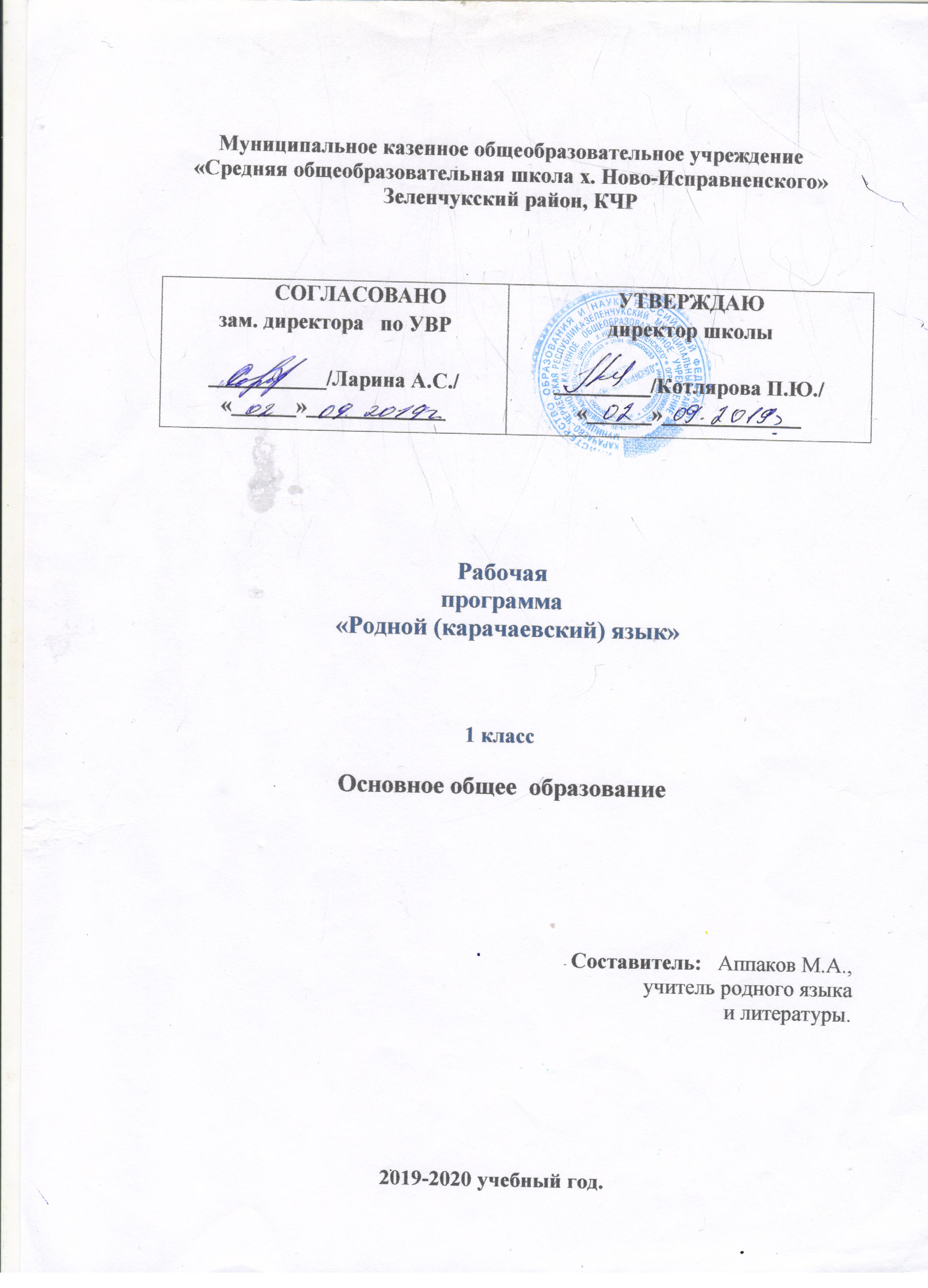                                              РАБОЧАЯ ПРОГРАММА ПО АЗБУКЕ (письмо)(ХАРИФЛЕ)КЛАСС: 1Учитель:Джуккаева А.ИКоличество часов на первое полугодие -32;                               на второе полугодие   -  34.Всего – 66 часов; в неделю – 2 часа.Рабочая программа составлена на основании Федерального государственного образовательного стандарта (2009г.) и Примерной программы начального общего, среднего (полного) общего образования по карачаевскому языку 1 – 11 классов (2008г.), авторской программы Гочияевой С.А., Батчаева А–М. Х., Алиевой Т. К., Караевой А.И., Салпагаровой К.А., Чотчаевой Р. У., Мамаевой Ф. Т.,  Хубиевой А.А.,  Умаровой К.И.   Учебник:   ХАРИФЛЕ.   Азбука  (Джазыу. Письмо)  1 класс Авторы:  (Акбаев  Харун)  Дополнительная литература: 1.Карачай  Алиев У.Д2.Карачаево-балкарский –русский словарь Тенишева Э.Р. , Суюнчев А.А.Под редакцией чл.-корр.АН СССР Москва 3.Издание журнала для детей ( Илячин) Гл.редактор Салпагарова К.А.4.Методическое руководство учебнику карачаевскому языку для 5-9 классов .КАЛЕНДАРНО – ТЕМАТИЧЕСКОЕ ПЛАНИРОВАНИЕ
УРОКОВ ПО АЗБУКЕ (ХАРИФЛЕ)(письмо)КЛАСС: 1Учитель:  Джуккаева А.И.Количество часов на первое полугодие -33;на второе полугодие   - 34  Всего – 66 часов; в неделю – 2 часаПланирование составлено на основании Федерального государственного образовательного стандарта (2009г.) и Примерной программы начального общего, среднего (полного) общего образования по карачаевскому языку 1 – 11 классов (2008г.), авторской программы Гочияевой С.А., Батчаева А–М. Х., Алиевой Т. К., Караевой А.И., Салпагаровой К.А., Чотчаевой Р. У., Мамаевой Ф. Т., Хубиевой А.А., Умаровой К.И.   Учебник:  ХАРИФЛЕ. АЗБУКА.    1 КЛАСС(Акбаев Харун)  ХАРИФЛЕ    (Джазыу)1 классАзбука  (письмо)(Акъбайланы Харун)  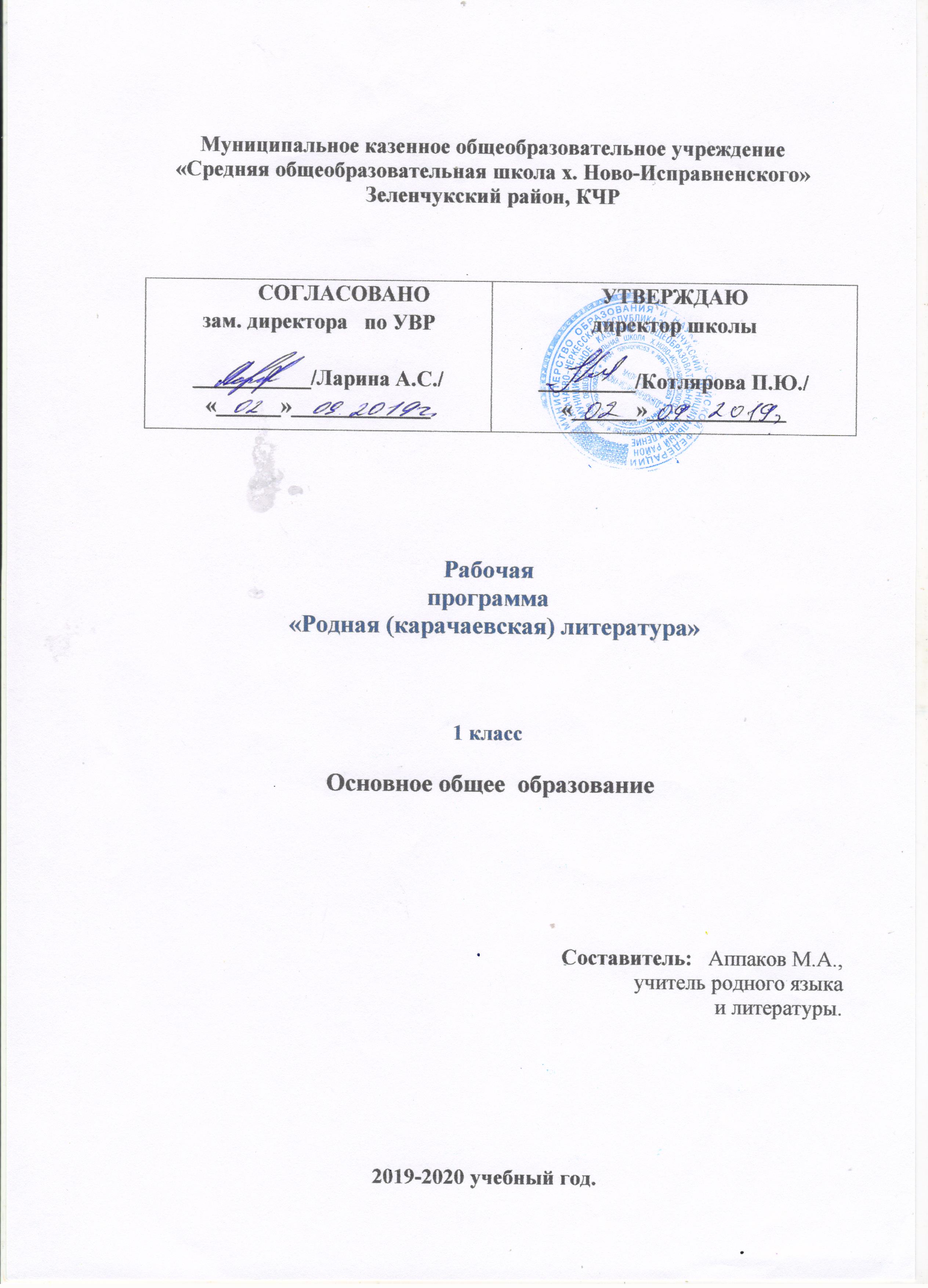 КАЛЕНДАРНО – ТЕМАТИЧЕСКОЕ ПЛАНИРОВАНИЕУРОКОВ ПО АЗБУКЕ  (ХАРИФЛЕ)(ЧТЕНИЕ)КЛАСС: 1Количество часов на первое полугодие – 16;                              На второе полугодие - 17 Всего:33 часа; в неделю –1 часПланирование составлено на основании Федерального государственного образовательного стандарта (2009г.) и Примерной программы начального общего, среднего (полного) общего образования по карачаевскому языку 1 – 11 классов (2008г.), авторской программы Гочияевой С.А., Батчаева А–М. Х., Алиевой Т. К., Караевой А.И., Салпагаровой К.А., Чотчаевой Р. У., Мамаевой Ф. Т., Хубиевой А.А., Умаровой К.И.   Учебник:  ХАРИФЛЕ.   (Азбука)   1 класс (Акбаев Харун)                                                ХАРИФЛЕ    (окъуу)  1 классАзбука  (чтение)(Акъбайланы Харун)  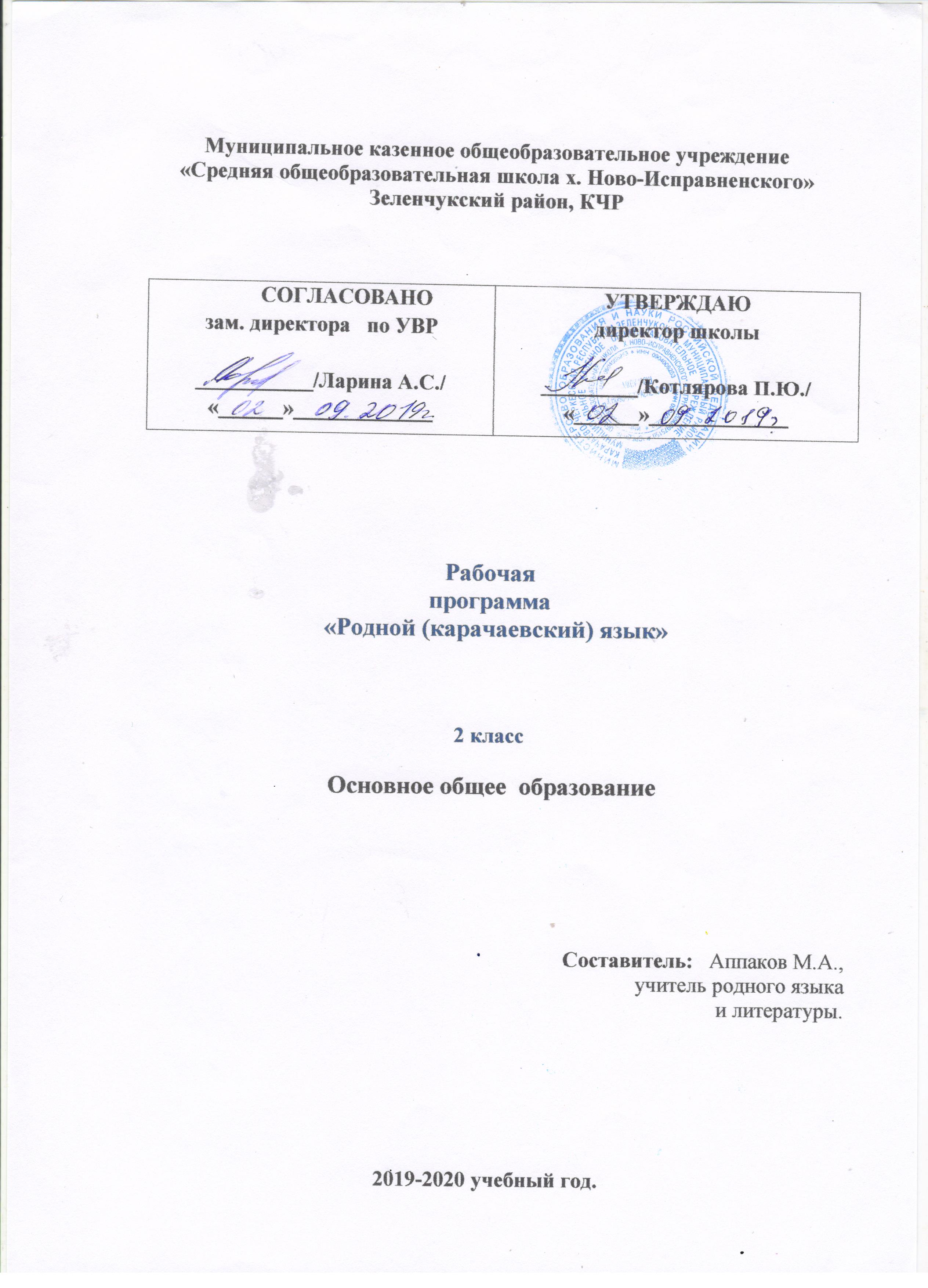 Карачаевский язык(Къарачай тил)ПОЯСНИТЕЛЬНАЯ ЗАПИСКАРодной язык. 2 класс (Карачаевский язык)Статус документаДанная рабочая программа ориентирована на учащихся 2 класса и реализуется на основе следующих нормативных документов:- Учебный план МКОУ «СОШ х. Ново-Исправненского» - Рабочая программа составлена на основании Федерального государственного образовательного стандарта (2009г.) и Примерной программы начального общего, среднего (полного) общего образования по карачаевскому языку  1 – 11 классов (2008г.), авторской программы Гочияевой С.А., Батчаева А–М. Х., Алиевой Т. К., Караевой А.И., Салпагаровой К.А., Чотчаевой Р. У., Мамаевой Ф. Т.,  Хубиевой А.А.,  Умаровой К.И.   Учебный предмет «Карачаевский  язык» занимает особое  место в начальном обучении, поскольку направлен на формирование функциональной грамотности младших школьников. Успехи в изучении  карачаевского  языка во многом определяют качество подготовки ребенка по другим школьным предметам.Обучение карачаевскому  языку в начальной школе представляет собой первоначальный этап системы обучения родному языку. На данном этапе осуществляется не только подготовка к изучению языка (период обучения грамоте), но и изучение языка на понятийном уровне, доступном детям 6-10 лет. Специфика начального курса карачаевского языка заключается в его тесной взаимосвязи с литературным чтением. Эти два предмета представляют собой единый филологический курс, в котором изучение родного языка сочетается с первоначальным литературным образованием и обучением чтению. Цели обучения:Изучение карачаевского языка направлено на достижение следующих целей: развитие речи, мышления, воображения школьников, способности выбирать средства языка в соответствии с условиями общения, развитие интуиции и «чувства языка»; освоение первоначальных знаний о лексике, фонетике, грамматике карачаевского языка; овладение элементарными способами анализа изучаемых явлений языка; овладение умениями правильно писать и читать, участвовать в диалоге, составлять несложные монологические высказывания; воспитание позитивного эмоционально-ценностного отношения к родному языку, чувства сопричастности к сохранению его уникальности и чистоты; пробуждение познавательного интереса к родному слову, стремления совершенствовать свою речь.Рабочая программа по карачаевскому языку для 2 класса разработана на основе Регионального государственного образовательного стандарта (2008г.) и Примерной программы начального общего, среднего (полного) общего образования по карачаевскому языку 1 – 11 классов (2008г.), авторской программы Гочияевой С.А., Батчаева А–М. Х., Алиевой Т. К., Караевой А.И., Салпагаровой К.А., Чотчаевой Р. У., Мамаевой Ф. Т., Хубиевой А.А., Умаровой К.И.   в соответствии с требованиями регионального компонента государственного стандарта начального образования.Цель: ознакомление учащихся с основными положениями науки о языке и формирование на этой основе знаково-символического восприятия и логического мышления учащихся; формирование коммуникативной компетенции учащихся: развитие устной и письменной речи, монологической и диалогической речи, а также навыков грамотного, безошибочного письма как показатели общей культуры речи человека.Задачи: - развитие речи, мышления воображения школьников;- формирование первоначальных представлений о структуре карачаевского языка;- формирование умений правильно писать и читать;- воспитание позитивного эмоционально-ценностного отношения к родному языку.К концу 2 класса учащиеся должны знать:-названия и порядок букв карачаевского алфавита, признаки гласных и согласных звуков, ударные и безударные гласные, согласные твёрдые и мягкие, глухие и звонкие, способы обозначения мягкости согласных на письме гласными буквами (и, е, ё, я) и мягкими (ь) знаком, особенности произшошения звуков ё, ю, правила переноса слов.Учащиеся должны уметь:	- безошибочно и каллиграфически правильно писать слова, сверять написанное с образцом – делить слова на слоги, выделять ударный слог, переносить слова по слогам, правильно произносить мягкие и твёрдые согласные звуки в слове, обозначать на письме мягкость согласного звука гласными буквами (и, е, ё, ю, я) -  в карачаевском языке в письме не употребляются  следующие буквы: ь, ъ, в- писать заглавную букву в собственных словах;- писать слова с буквосочетаниями  -чч, - чш, -ннг, -нл, -нм;- обозначать буквами безударные гласные звуки в словах;- писать слова с двойными согласными;- писать раздельно предлоги со словами;- производить звуко - буквенный анализ слова;- распознавать изученные части речи;- различать слово и предложение, устанавливать связь слов в предложении, выделять главные члены предложения (подлежащее и сказуемое);- составлять предложение по вопросу, опорным словам, по сюжетному рисунку, на определённую тему;- употреблять заглавную букву в начале предложения, ставить точку, вопросительный знак, восклицательный знак в конце предложения.- писать изложение повествовательного текста по вопросам;- составлять текст по опорным словам, по сюжетному рисунку и записывать 3-4 предложения из составленного текста;- использовать в речи слова просьбы, благодарности, приветствия, прощания. Метапредметными результатами изучения курса «Карачаевский язык» является формирование универсальных учебных действий (УУД).Регулятивные УУД:1. Самостоятельно организовывать свое рабочее место.2. Следовать режиму организации учебной деятельности.3. Определять цель учебной деятельности с помощью учителя и самостоятельно. 4. Определять план выполнения заданий на уроках под руководством учителя.5. Соотносить выполненное задание с образцом, предложенным учителем, корректировать выполнение задания в дальнейшем.7. Оценка своего задания по следующим параметрам: легко выполнять, возникли сложности при выполнении. Познавательные УУД:1. Ориентироваться в учебнике: определять умения, которые будут сформированы на основе изучения данного раздела; определять круг своего незнания. 2. Отвечать на простые и сложные вопросы учителя, самим задавать вопросы, находить нужную информацию в учебнике.3. Сравнивать и группировать предметы, объекты по нескольким основаниям; находить закономерности;  самостоятельно продолжать их по установленном правилу. 4. Подробно пересказывать прочитанное или прослушанное; составлять простой план .5. Определять, в каких источниках можно найти необходимую информацию для выполнения задания. 6. Находить необходимую информацию, как в учебнике, так и в словарях в учебнике.7. Наблюдать и делать самостоятельные простые выводыКоммуникативные УУД:1.Участвовать в диалоге; слушать и понимать других, высказывать свою точку зрения на события, поступки.2.Оформлять свои мысли в устной и письменной речи с учетом своих учебных и жизненных речевых ситуаций. 3.Читать вслух и про себя тексты учебников, других художественных и научно-популярных книг, понимать прочитанное. 4. Выполняя различные роли в группе, сотрудничать в совместном решении проблемы (задачи).Личностные УУД:1. Ценить и принимать следующие базовые ценности: «добро», «терпение», «родина», «семья».2. Уважение к своему народу, к своей родине. 3. Освоение личностного смысла учения, желания учиться. 4. Оценка жизненных ситуаций и поступков героев художественных текстов с точки зрения общечеловеческих норм.Для реализации программного содержания используется:КЪАРАЧАЙ ТИЛ. Родной язык      2 класс (Алиева Т. К.) Логика изложения и содержание авторской программы полностью соответствуют требованиям регионального компонента государственного стандарта начального образования.Количество часов в год – 68Количество часов в неделю – 2.Контрольное списывание – 4 Контрольная работа     - 3  Содержание разделов:Фонетика и графикаСодержание данного раздела направлено на углубление и систематизацию знаний по фонетике и графике, полученных детьми в период обучения грамоте, на развитие фонематичкого слуха, орфографической зоркости.Звуки и буквы: гласные и согласные. Гласные ударные и безударные. Согласные звонкие и глухие, мягкие и твердые; парные и непарные согласные по звонкости и глухости, по мягкости и твердости. Их различение. Деление слов на слоги. Словесное ударение.Звуко – буквенный  анализ как основа «перевода» слова звучащего в слово написанное. Произношение и обозначение на письме ударных и безударных гласных в слове. Произношение и обозначение на письме парных согласных в слове, обозначение мягкости согласных. Соотношение звуков и букв в словах типа стол, къоян;  в словах с йотированными гласными, с двойными и непроизносимыми согласными. Разделительное произношение звуков в слове и способы их обозначения. Разделительные ь и ъ знаки. Произношение и обозначение на письме слов с сочетаниями -чч, - чш, -ннг, -нл, -нм. 1. Карачаевский алфавит:  правильное название букв, знание их последовательности. Умение пользоваться алфавитом при работе со словарями, справочниками, каталогами. Употребление прописной буквы в начале предложения, в именах собственных.Небуквенные графические средства: пробел (раздельность написания: сабий бла, береди да и т.д.), черточка (знак переноса: са – лам, ки – йим и т.д.).Состав словаРодственные слова. Выделение и определение значимых частей слова: корня, окончания, суффикса. Разбор слова по составу. Однокоренные слова и различные формы одного и того же слова.Образование новых слов (однокоренных) с помощью суффиксов. Значение суффиксов. Их смысловые, эмоциональные, изобразительные возможности.Проверяемые и непроверяемые  гласные и согласные в корне слова. Правописание безударных гласных в корне слова. Правописание парных согласных в корне слова. Правописание слов с непроизносимыми согласными. Правописание удвоенных согласных. Правописание гласных и согласных в неизменяемых на письме суффиксах.Разные способы проверки правописания слов: изменение формы слова; подбор однокоренных слов; использование словаря.2. МорфологияИмя существительное. Значение и употребление. Различение имен существительных, отвечающих на вопросы «кто?» и «что?»; на вопрос «кто?» отвечают слова, указывающие только на людей; Нет рода у существительных.Изменение существительных по числам. Изменение существительных по падежам (падежные вопросы) и числам. Правописание падежных окончаний имен существительных 3. Имя прилагательное. Значение и употребление в речи. Имя прилагательное, как и существительное,  изменение по числам  и падежам, согласование с именами существительными. Склонение имен прилагательных. Правописание безударных окончаний имен прилагательных.4.Глагол. Значение и употребление в речи. Неопределенная форма глагола, вопрос  «не этерге?»Изменение глаголов по временам. Изменение глаголов по лицам и числам в настоящем и будущем времени.5. Слова, обозначающие место, время и образ действия.6.Синтаксис и пунктуацияРазличение предложения, словосочетания, слова (их сходство и различие). Разновидности предложений по цели высказывания (повествовательные, вопросительные и побудительные); по эмоциональной окраске (интонации) – предложения восклицательные и невосклицательные. Знаки препинания в конце предложения: точка, вопросительный и восклицательный знаки. Интонационные особенности повествовательных, побудительных, вопросительных и восклицательных предложений. Логическое ударение (практическое усвоение).Главные и второстепенные члены предложения (без введения терминологии). Подлежащее и сказуемое. Установление связи слов в предложении. Порядок слов в предложении. Предложения с однородными членами без союзов и с союзами и, а, но. Интонация перечисления. Знаки препинания в предложениях с однородными членами.Учебно – тематический план по разделам по предмету «Карачаевский язык» на 68 часовСписок литературыЛитература для учащихся:Карачаевский язык. 2 класс Автор: (Алиева Т. К.) Пособия для учителя:Примерная  программа  начального общего, среднего (полного) общего образования по карачаевскому языку 1 – 11 классов (2008г.), авторской программы Гочияевой С.А.,             Батчаева       А–М. Х., Алиевой Т. К., Караевой А.И., Салпагаровой К.А., Чотчаевой Р. У., Мамаевой Ф. Т., Хубиевой А.А., Умаровой К.И.   Количество часов на первое полугодие -33;на второе полугодие   - 35  Всего – 68 часов; в неделю – 2 часаПланирование составлено на основании Федерального государственного образовательного стандарта (2009г.) и Примерной программы начального общего, среднего (полного) общего образования по карачаевскому языку 1 – 11 классов (2008г.), авторской программы Гочияевой С.А., Батчаева А–М. Х., Алиевой Т. К., Караевой А.И., Салпагаровой К.А., Чотчаевой Р. У., Мамаевой Ф. Т., Хубиевой А.А., Умаровой К.И.   Родной язык  2 классКЪАРАЧАЙ ТИЛ       (Алиева  Т. К.) Контрольный диктант - 3Словарный  диктант - 3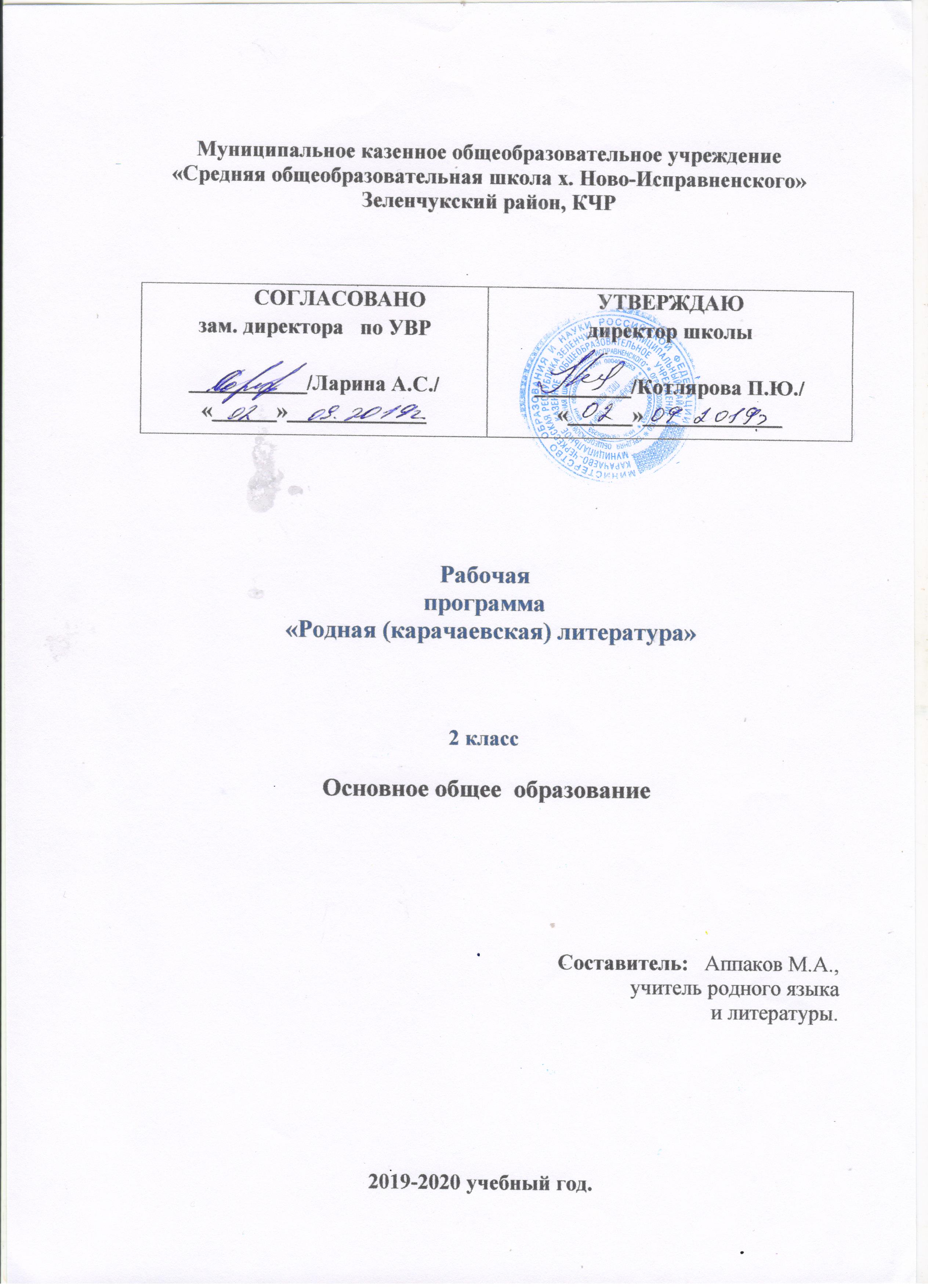 РОДНАЯ РЕЧЬ (Ана тил)2 КЛАССКоличество часов на первое полугодие – 16;                              На второе полугодие - 18Всего:34 часа; в неделю –1 часПланирование составлено на основании Федерального государственного образовательного стандарта (2009г.) и Примерной программы начального общего, среднего (полного) общего образования по карачаевскому языку 1 – 11 классов (2008г.), авторской программы Гочияевой С.А., Батчаева А–М. Х., Алиевой Т. К., Караевой А.И., Салпагаровой К.А., Чотчаевой Р. У., Мамаевой Ф. Т., Хубиевой А.А., Умаровой К.И.   Учебник:  Родная речь. «Ана тил» 2 класс.Авторы: Айбазова М. И., Акачиева С. М. Пояснительная записка ОСНОВА:   учебник «Ана тил» 2 класс. (Айбазова М. И., Акачиева С. М.)     Целью обучения чтению в начальных классах является формирование «талантливого читателя», т.е. читателя, адекватно, полноценно и творчески постигающего литературное наследие человечества.Обучение чтению по данной программе предполагает реализацию следующих задач: 1. Формирование устойчивого желания читать доступную возрасту литературу. (Мотивационная сторона читательской деятельности.)2. Совершенствование у детей навыка чтения: осмысленности, правильности, беглости, выразительности. (Техническая сторона процесса чтения.)3. Формирование способности к полноценному (адекватному и всестороннему) восприятию литературного текста. (Содержательная сторона чтения: непосредственный эмоциональный отклик, обдумывающее восприятие, постижение подтекста, авторского замысла и собственного отношения к тому, что и как написано.)4. Усвоение различных способов творческой интерпретации художественного текста: выразительного чтения по книге и наизусть, драматизации, словесного рисования, творческого пересказа, музыкального иллюстрирования, составления диафильма и др.5. Обучение практическим умениям преобразования текста: определению главного и второстепенного, нахождению опорных слов, выделению смысловых частей, озаглавливанию, составлению плана, пересказу и др. (Общеучебные умения работы с текстом, позволяющие логически перерабатывать и усваивать познавательную информацию.)6. Обогащение читательского опыта посредством накопления и систематизации литературных впечатлений, разнообразных по эмоциональной окраске, видо-жанровой принадлежности, и на этой базе практическое освоение элементарных литературоведческих понятий. (Основы литературного развития.)7. Овладение детьми умения пользоваться определенным программой набором средств внетекстовой информации (обложка, титульный лист и др.), превращающих текст в книгу и позволяющих ориентироваться в ней.В программе не выделен аспект развития речи, т.к. чтение является одной из форм речевого общения. В связи с этим и решение каждой учебной задачи, и обучение чтению в целом непосредственно направлены на речевое развитие учащихся.Реализовать перечисленные выше задачи поможет специально созданный для этого комплект учебников по чтению «Любимые страницы» и сборники методических рекомендаций.Учебно-методическое обеспечение:учебник «Ана тил» 2 класс   Авторы: Айбазова М. И., Акачиева С. М.ЧИТАТЕЛЬСКИЕ УМЕНИЯ   (конец 2 класса)	Навык чтенияОсмысленность чтенияФормирование следующих умений, определяющих осмысленность чтения:- выявлять в тексте слова и выражения, значение которых непонятно, и осознавать потребность в выяснении их смысла;- пользоваться сносками и толковым словарем в учебнике;- отвечать на вопросы по содержанию словами текста;- определять эмоциональный характер текста;- выделять опорные (наиболее важные для понятия читаемого) слова;- опираться на авторские ремарки для характеристики персонажей;- определять мотивы поведения героев путем выбора правильного ответа из ряда предложенных;- уметь прогнозировать содержание читаемого;- осознавать авторское и собственное отношение к персонажам;- формулировать тему небольшого текста;- работать с заголовками: выбирать наиболее точный из предложенных учебником, озаглавливать текст или рисунок, прогнозировать содержание по заголовку и составлять высказывания по заданному заголовку;- выявлять смысловой и эмоциональный подтекст;- определять идею произведения путем выбора из ряда пословиц той, которая наиболее точно выражает главную мысль;- находить главную мысль, сформулированную в тексте;- определять характер книги (тему, жанр, эмоциональную окраску) по обложке, заглавию, рисункам.Правильность чтенияПлавное воспроизведение написанного без искажений звукобуквенного состава слов в соответствии с орфоэпическими нормами.Скорость чтенияК концу учебного года – 50 – 60 слов в минуту. Формирование способа чтения «по догадке».ВыразительностьОбучающиеся должны уметь:- повышать и понижать голос в соответствии со знаками препинания и характером содержания;- соблюдать паузы – длинные и короткие – в зависимости от смысла читаемого;- передавать эмоциональный тон персонажа, произведения;- выбирать темп чтения в зависимости от смысла читаемого;- пользоваться силой голоса для постановки логических ударений и передачи характера текста.Работа с текстом и книгой	 Школьники должны уметь:- выявлять роль авторского начала в произведении; по произведению представлять образ автора;- определять речевую цель создания произведения: сообщение информации, выражение переживаний, поучение и др.;- выявлять авторское отношение к персонажам;- определять, от какого лица (автора – повествователя, автора – рассказчика или персонажа) ведется повествование;- характеризовать персонажей, определять собственное отношение к их поступкам;- выделять эпизоды из текста;- озаглавливать иллюстрации и эпизоды;- восстанавливать деформированный картинный план;- подбирать к иллюстрациям эпизоды из текста;- составлять картинный план;- пересказывать с опорой на картинный план;- последовательно перечислять картины или события произведения (подготовка к составлению плана);- составлять подробный и творческий пересказ по измененному плану;- заучивать стихотворения наизусть и выразительно их читать;- правильно называть книгу (автор, заглавие);- составлять представление о книге по обложке: прогнозировать тему, жанр, характер текста;- ориентироваться в книге;- работать с содержанием (оглавлением);- ориентироваться в группе книг (5 – 6 книг).Литературоведческая пропедевтикаОбучающиеся должны: 	- расширить базу видо-жанровых и тематических литературных впечатлений;-осознавать условность литературного творения, его отличие от реальности (за счет внимания к личности автора);- воспринимать точность, богатство, выразительность, образность художественной речи (практическое знакомство со средствами выразительности: рифмой, звукописью, повтором слов, звукоподражанием, олицетворением, эпитетом, сравнением);- получить элементарные понятия о рифме и лирическом герое.Развитие творческих способностей Обучающиеся должны уметь:	- говорить с разной интонацией (повышать и понижать голос, делать логические ударения, паузы, соблюдать темп, громкость, эмоциональный тон, исходя из смысла высказывания);- читать по ролям;- инсценировать прочитанное (небольшой текст или фрагменты литературного произведения) в форме живых картин и развернутой драматизации;- графически иллюстрировать прочитанное;- составлять словесное описание сюжетного фрагмента из эпического произведения;- готовить творческий пересказ в форме дополнения текста.                   Подготовительные упражнения    1. Читай сначала по слогам, затем – целыми словами.                                                                       2. Читай целыми словами.          3. Читай слитно.4. Читай внимательно5. Угадай слова.6. Читай правильно.7. Найди и исправь ошибки 8. Читай до первой ошибки.  9. Сложи слова.10. Читай первый раз медленно, четко проговаривая звуки; второй раз – с обычной скоростью; третий раз – как можно быстрее.Контрольные параметры оцениванияДля оценивания используются тесты, разработанные в соответствии с программой, составленной на основании Федерального государственного образовательного стандарта (2009г.) и Примерной программы начального общего, среднего (полного) общего образования по карачаевскому языку 1 – 11 классов (2008г.), авторской программы Гочияевой С.А., Батчаева А–М. Х., Алиевой Т. К., Караевой А.И., Салпагаровой К.А., Чотчаевой Р. У., Мамаевой Ф. Т.,  Хубиевой А.А.,  Умаровой К.И.   Во втором классе повышаются требования к навыку чтения. Что касается умений работать с текстом и книгой, дополнительно к тому, что проверялось в первом классе, на более сложном литературном материале выявляется сформированность следующих умений:- определение роли авторского начала в произведении;- сопоставление представлений об авторе;- определение отношения автора к персонажам;- определение, от какого лица ведется повествование;- характеристика персонажей, определение собственного отношения к их поступкам;- выделение эпизода из текста;- озаглавливание эпизодов и небольших текстов;- восстановление деформированного картинного плана;- составление картинного плана;- нахождение нужного материала в тексте (выборочное чтение);- узнавание наиболее популярных жанров: сказка, рассказ, стихотворение, небылица, считалка, загадка, песенка,;- осознание роли таких средств выразительности, как повтор слов, олицетворение, сравнение, эпитет;- подготовка простейшего тест-диалога для чтения по ролям;- правильное называние книги;- составление представлений о книге по обложке;- ориентирование в небольшой группе книг.При индивидуальном устном опросе после дочитывания ребенком произведения проверяется умение устно отвечать на вопросы, высказывать свое отношение к персонажам, делать пересказ какого-либо эпизода или небольшого текста.Учебно – тематический план по разделам по предмету «Родная речь» на 34 часа                                               Список литературыЛитература для учащихся:Родная речь. 2 класс Автор: (Айбазов М. И., Акачиева С. М.) Пособия для учителя:Примерная  программа  начального общего, среднего (полного) общего образования по карачаевскому языку 1 – 11 классов (2008г.), авторской программы Гочияевой С.А.,             Батчаева       А–М. Х., Алиевой Т. К., Караевой А.И., Салпагаровой К.А., Чотчаевой Р. У., Мамаевой Ф. Т., Хубиевой А.А., Умаровой К.И.   РОДНАЯ РЕЧЬ   2 КЛАСС(АНА ТИЛ)(Айбазов М. И., Акачиева С. М.) 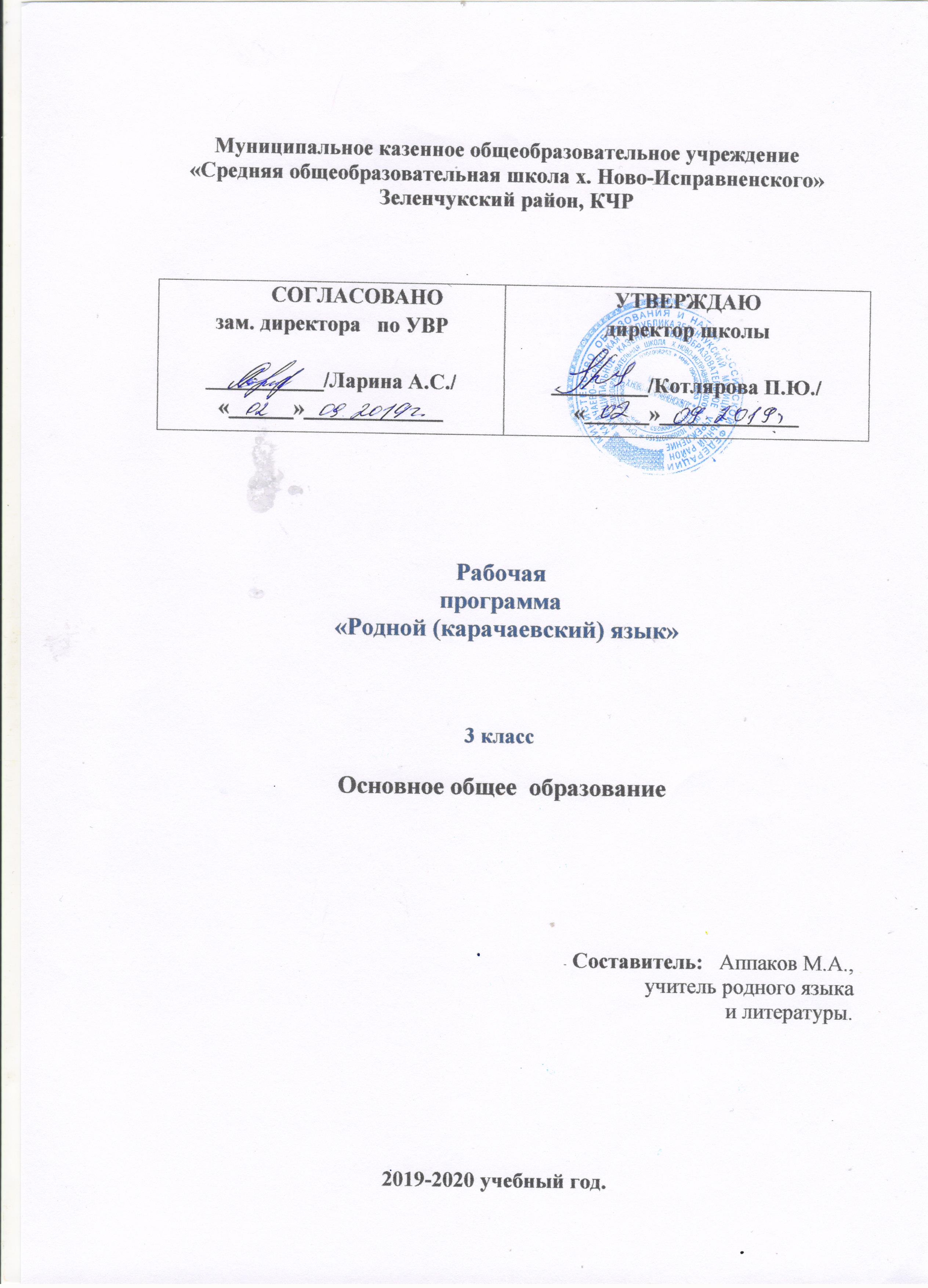                                              Карачаевский язык(Къарачай тил)ПОЯСНИТЕЛЬНАЯ ЗАПИСКАРодной язык. 3 класс (Карачаевский язык)Пояснительная запискаКъарачай тил. Родной язык. 3 класс   Рабочая программа по предмету «Карачаевский язык» для 3 класса составлена  в соответствии с требованиями Регионального компонента государственного образовательного стандарта (.), Примерной программы начального общего, среднего (полного) общего образования по карачаевскому языку 1 – 11 классов (2008г.), авторской программы  Гочияевой С.А., Батчаева А–М. Х., Алиевой Т. К., Караевой А.И., Салпагаровой К.А., Чотчаевой Р. У., Мамаевой Ф. Т.,  Хубиевой А.А.,  Умаровой К.И.   Целями обучения карачаевскому языку являются:ознакомление учащихся с основными положениями науки о языке;формирование умений и навыков грамотного, безошибочного письма;развитие устной и письменной речи учащихся;развитие языковой эрудиции школьника, его интереса к языку и речевому творчеству.Задачи:-формирование  у младших школьников  научного представления о системе и структуре родного языка;-развитие логического и абстрактного мышления, представления о родном (карачаевском) языке как части окружающего мира;-формирование умений находить, вычленять и характеризовать языковые единицы изучаемого уровня;-формирование навыков самоконтроля;-формирование  умений  правильно отбирать и использовать языковые  средства исходя из условий речевой ситуации. Учебные темы, которые не входят в обязательный минимум содержания основных образовательных программ, отнесены к элементам дополнительного (необязательного) содержания.  Содержание программы направлено на освоение учащимися знаний, умений и навыков на базовом уровне  и обеспечивает реализацию основных положений концепции лингвистического образования младших школьников. В содержание программы включён материал, превышающий уровень обязательных требований, что позволяет реализовать дифференцированный и индивидуальный подход к обучению, расширить кругозор учащихся, познакомить их с интересными фактами и явлениями из жизни родного языка.        В программе курса «Карачаевский язык» выделяются  три блока, каждый из которых соответствует целям обучения родному языку:«Как устроен наш язык»«Правописание»«Развитие речи»Под блоком понимается система уроков, реализующих общую цель обучения.Такое структурирование курса позволяет:-успешно реализовать цели развития логического и абстрактного мышления;-решить практические задачи по формированию грамотного, безошибочного письма и развитию речи учащихся;-сделать ученика субъектом обучения, когда на каждом уроке ученик чётко осознаёт, что и с какой целью он выполняет.-избавить учеников от психологической утомляемости, возникающей из-за немотивированного смешения различных видов работы.             В основе методики преподавания предмета «Карачаевский  язык»  лежит учебный диалог и проблемно-поисковый подход, обеспечивающие реализацию задач развивающего обучения. На уроке предпочтение отдаётся индивидуальным, парным и групповым формам организации деятельности детей.      Программа обеспечена следующим методическим комплектом:Учебник: Карачаевский язык.  3 класс. Эльканов М. К. Эльканова С. М. Майкоп.  Полиграф - ЮГ     Программа рассчитана на 68 часов. В используемом учебнике  для 3  класса представлено меньшее количество уроков.Логика изложения и содержание авторской программы полностью соответствуют требованиям регионального компонента государственного стандарта начального образования, поэтому в программу внесены  изменения, при этом учтено, что учебные темы, которые не входят в обязательный минимум содержания основных образовательных программ, отнесены к элементам дополнительного (необязательного) содержания.Количество часов в год – 68Количество часов в неделю – 2Содержание разделов:Фонетика и графикаСодержание данного раздела направлено на углубление и систематизацию знаний по фонетике и графике, полученных детьми в период обучения грамоте, на развитие фонематичкого слуха, орфографической зоркости.Звуки и буквы: гласные и согласные. Гласные ударные и безударные. Согласные звонкие и глухие, мягкие и твердые; парные и непарные согласные по звонкости и глухости, по мягкости и твердости. Их различение. Деление слов на слоги. Словесное ударение.Звуко-буквенный анализ как основа «перевода» слова звучащего в слово написанное. Произношение и обозначение на письме ударных и безударных гласных в слове. Произношение и обозначение на письме парных согласных в слове, обозначение мягкости согласных. Соотношение звуков и букв в словах типа тапха, джаякъ;  в словах с йотированными гласными, с двойными и непроизносимыми согласными. Разделительное произношение звуков в слове и способы их обозначения. Разделительные ь и ъ знаки. Произношение и обозначение на письме слов с сочетаниями -чч, - чш, -ннг, -нл, -нм. 1. Карачаевский алфавит:  правильное название букв, знание их последовательности. Умение пользоваться алфавитом при работе со словарями, справочниками, каталогами.  Употребление прописной буквы в начале предложения, в именах собственных. Небуквенные графические средства: пробел (раздельность написания: сабий бла, береди да и т.д.), черточка (знак переноса: чал - къы, джы – йын и т.д.).Состав словаРодственные слова. Выделение и определение значимых частей слова: корня, окончания, суффикса. Разбор слова по составу. Однокоренные слова и различные формы одного и того же слова. Образование новых слов (однокоренных) с помощью суффиксов. Значение суффиксов. Их смысловые, эмоциональные, изобразительные возможности. Проверяемые и непроверяемые  гласные и согласные в корне слова. Правописание безударных гласных в корне слова. Правописание парных согласных в корне слова. Правописание слов с непроизносимыми согласными. Правописание удвоенных согласных. Правописание гласных и согласных в неизменяемых на письме суффиксах. Разные способы проверки правописания слов: изменение формы слова; подбор однокоренных слов; использование словаря.2. МорфологияИмя существительное. Значение и употребление. Различение имен существительных, отвечающих на вопросы «кто?» и «что?»; на вопрос «кто?» отвечают слова, указывающие на людей; Собственные и нарицательные существительные. Нет рода у существительных. Изменение существительных по числам. 3. Имя прилагательное. Значение и употребление в речи. Имя прилагательное, как и существительное,  изменяется по числам, согласование с именами существительными. Склонение имен прилагательных. Правописание безударных окончаний имен прилагательных. Близкие и противоположные по значению имена прилагательные.4.Глагол. Значение и употребление в речи. Неопределенная форма глагола, вопрос  «не этерге?» Изменение глаголов по временам. Изменение глаголов по лицам и числам в настоящем и будущем времени.6.Синтаксис и пунктуацияРазличение предложения, словосочетания, слова (их сходство и различие). Разновидности предложений по цели высказывания (повествовательные, вопросительные и побудительные); по эмоциональной окраске (интонации) – предложения восклицательные и невосклицательные. Знаки препинания в конце предложения: точка, вопросительный и восклицательный знаки. Интонационные особенности повествовательных, побудительных, вопросительных и восклицательных предложений. Логическое ударение (практическое усвоение).Главные и второстепенные члены предложения (без введения терминологии). Подлежащее и сказуемое. Распространённые и нераспространённые предложения.Установление связи слов в предложении. Порядок слов в предложении. Предложения с однородными членами без союзов и с союзами и, а, но. Интонация перечисления. Знаки препинания в предложениях с однородными членами. Учебно – тематический план по разделам по предмету «Карачаевский язык» на 68 часовСписок литературыЛитература для учащихся:3 класс Авторы: (Эльканов М. К., Эльканова С. М.) Пособие для учителПримерная  программа  начального общего, среднего (полного) общего образования по карачаевскому языку 1 – 11 классов (2008г.), авторской программы Гочияевой С.А.,             Батчаева     А–М. Х., Алиевой Т. К., Караевой А.И., Салпагаровой К.А., Чотчаевой Р. У., Мамаевой Ф. Т., Хубиевой А.А., Умаровой К.И.   Количество часов на первое полугодие -32;                               на второе полугодие   -  36КЪАРАЧАЙ ТИЛ. 3 КЛАССРодной язык.(Элкъанланы М.А., Элкъанланы С. М.)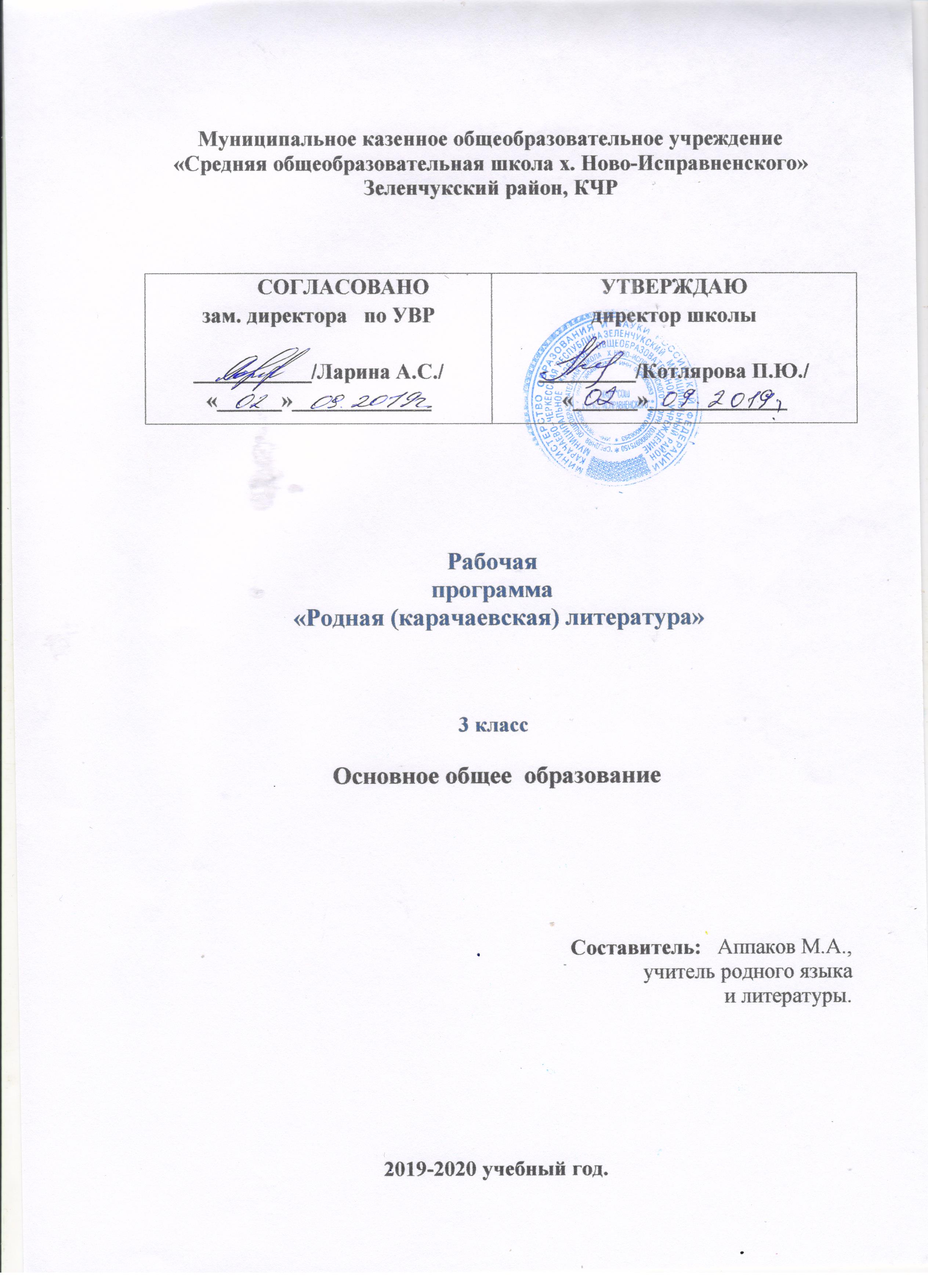 Рабочая программа   по родной речи  в 3 классе

Пояснительная запискаПри составлении рабочей программы календарно – тематического и поурочного планирования по родной речи за основу взята программа для общеобразовательных учреждений (3 класс – 34 часа – 1 час в неделю), составленная в соответствии с учебником «Родная речь» – 3 класс, составители: Казалиева А. К., Кечерукова М.З.,  Байрамукова Р. А.

Рабочая программа ориентирована на усвоение обязательного минимума литературного образования, позволяет работать без перегрузок в классе с детьми разного уровня знания родного языка  и интереса к литературе.

Таким образом, курс родной речи нацелен на решение следующих основных задач:
*  развивать у детей способность полноценно воспринимать художественное произведение, сопереживать героям, эмоционально откликаться на прочитанное;
*  учить детей чувствовать и понимать образный язык художественного произведения, выразительные средства, создающие художественный образ, развивать образное мышление учащихся;
*  Формировать умение воссоздавать художественные образы литературного произведения, развивать творческое и воссоздающее воображение учащихся, ассоциативное мышление;
*  развивать поэтический слух детей, накапливать эстетический опыт слушания произведений изящной словесности, воспитывать художественный вкус;
*  формировать потребность в постоянном чтении книг, развивать интерес к литературному творчеству, творчеству писателей, создателей произведений словесного искусства;
*  обогащать чувственный опыт ребенка, его реальные представления об окружающем мире и природе;
*  формировать эстетическое отношение ребенка к жизни, приобщая его к классике художественной литературы;
*  обеспечивать достаточно глубокое понимание содержания произведений различного уровня сложности; 
*  расширять кругозор детей через чтение книг различных жанров, разнообразных по содержанию и тематике, обогащать нравственно-эстетический и познавательный опыт ребенка;
*  обеспечивать развитие речи школьников и активно формировать навыки чтения и речевые умения;
*  работать с различными типами текстов;
*  создавать условия для формирования потребности в самостоятельном чтении художественных произведений;
В основе построения программы лежат принципы единства, преемственности, вариативности, выделения понятийного ядра, деятельностного подхода, системности.

Основные разделы: «Ана тилим – джарыкъ кюнюм», «Тёгерекде тюрлю – тюрлю», «Сени сюеме, туугъан джуртум!», «Иги неди – аман неди», «Къар джауады, борайды», «Халкъ байрамла эм адетле», «Ишни сюйген сюйюмлю», «Аскер _ Ата джуртну джакъчысы», «Халкъ аууз чыгъармачылыгъы», «Хорламлы Май», «Классдан тышында окъуллукъ чыгъармала».

Распределение тем программы
Родной язык – мой светлый день (1 ч)
«Ана тилим» Семёнов И., Сохта тенглериме. Будаев А., Ана тилим.Мамчуева Д. 

Вокруг разное – разное (6 ч)Тубанлы кёл. Ортабаева  Т.;  Иги джолгъа. Хапчаев  С.;  Расулну къоянчыгъы. Каракетов Ю.; Къобан. Узденов  А.;  Къач. Хубиев  О.; Алтындан да багъалы зат. Джулабов  Ю.;  Тауукъ – айта билгеннге зауукъ. Народная сказка; Внекл. чт.  Къарашауайны къара сууу. Нартская сказка; Внекл. чтение Къанаты сыннган къаз бала. Байрамукова  Ф.;  Суусаб болгъан гоккала. Кечерукова  Б.;  Сюрюучю джаш бла джылан. Народная сказка;  Орайда. Народное сказание. Тенгиз тузлу некди? Народная сказка;  Внеклассное чтениеЛюблю тебя – Родина моя (2 ч) Чакъырады Къартджурт. Узденов А.; Туугъан джерим. Хубиев  Н.; Эресей, десенг. Кагиева  Н.; Сибил нартла. Джаубаев Х.;  Дуниям башланады элимден. Акбаев  А.; Къарачай ёзен. Байчоров  С.;  Къарачайым. Байрамуков   У.Снег идёт, метелит (5 ч)Къыш. Джылны чакълары. Магаяева – Гаппоева  А.;  Скороговорки;  Бармыды тюзлюк? Ёгюз бла эшек. Атасы бла джашы. Народные сказки;  Времена года. Стихи;  Элде биринчи ёлка. Баучуев А.;   Буз Акка. Байрамукова Ф.;  Джангы джыл. Семенов  А.;  Чынар чана.  Лайпанов  Р.;  Къанатлыла бизни шохларыбыздыла. Работа над картиной.Что хорошо – что плохо (5 ч)Адамлыкъ. Каракетов  Ю.;  Тилек. Семенов  А.;   Тири джашчыкъ.  Чотчаев М.;  Анам, кеч!       Аппаев  Б.; Каска бла къумурсха. Басня. (И. А. Крылов.) Биджиев  А.;  Балам, сеннге аманатым. Боташева А.;  Бёрючюк. Узденов  Р.;  Насыб. Джулабов  Ю.;  Нек ауруду Акъайчыкъ?  Шидаков  М.;  Гырджын.  Байрамукова  Ф.;   Бешик джыр. Абайханов  Н.;  Ашыкъ оюн. Лайпанов  Б.;  Хойнух оюн. Детские народные игры.Народные праздники и обычаи (2 ч)Сабийлеге. Биджиев  И.;  Сокъмакъ. Хубиев  Н.;   Агъаз. Батчаев  М.;  Усталыкъ сайлау. Баучиев  А.;   Джыл гырджын. Адетлени дерси. Салпагарова  К.Любящий работать – обаятельный (4 ч) Чалкъыгъа чыкъгъан кюн. Семенов  И.;  Загадки о труде.  Пословицы. Атаны сёзю. Батчаев М.; Архыз башында. Байчоров М.;  Тирменчик. Ортабаева Т.; Нек джашайма. Семенов И.;  Муратчыкъны дарманы. Байрамукова Х.;  Ишни багъасы. Народное;Мен – мен. Шаманова  М.Пришла весна на зелёном коне (7 ч)Бу не затды? Семенов  А.;  Джаз. Каракетов  Ю.;  Шыбыла. Абайханов  Н.;  Анам. Суюнчев  А.;  Эмен терек. Тохчуков С.;  Ананг сеннге теджейди. Гочияева  С.;   Гуду чакъынджик.  Джулабов Ю.;  Гошаях къала. Кагиева  Н.;   Хорламлы май. Кечерукова Б.;  Дуниягъа - тынчлыкъ.  Акбаев А.;  Генерал. Джулабов Ю.;  Къурч адам. Кубеков Б.;   Тирменчи Тихон. Джазаев Б.;  Аскер – Ата Джуртну джакъчысы. Джулабов Ю.; Бир кюн сыртда. Лайпанов С.; Ата джуртубуз ючюн. Богатырёв Х.Устное народное творчество (2 ч)Джолоучулукъда. Сказка.  Тюлкю бла джылан. Народная сказка.     Поэтические тетради.
Узденов А.  (« Къобан», «Чакъырады Къартджурт»); Кечерукова Б. («Суусаб болгъан гоккала», «Ананы алгъышы»);  Семёнов И. («Ана тилим», «Чалкъыгъа чыкъгъан кюн», «Нек джашайма»); Семёнов А. («Джангы джыл», «Тилек», «Бу не затды?»); Мамчуева Д. («Ана тилим»); Хубиев О. («Къач»); Байрамукова  Ф. («Алтын бюртюк», «Къанаты сыннган къаз бала», «Гырджын», «Буз Акка»); Хубиев  Н. («Туугъан  джерим», «Сокъмакъ»); Джаубаев  Х. («Сибил нартла»); Акбаев А. («Дуниям башланады элимден», «Дуниягъа тынчлыкъ»); Байчоров С. («Къарачай ёзен»); Байрамуков У.(«Къарачайым»); Каракетов Ю. («Адамлыкъ», «Джаз»); Боташева А. («Балам, сеннге аманатым»); Шидаков М. («нек Ауруду Акъайчыкъ?»); Абайханов Н. («Бешик джыр», «Шыбыла»); Лайпанов Б. («Ашыкъ оюн»);    Гаппоева А. («Къыш», «Джылны чакълары»);      Биджиев И. («Сабийлеге»); Байрамукова Х. («Муратчыкъны дарманы»); Суюнчев А. («Анам»); Тохчуков И. («Эмен терек»); Гочияева С. («Ананг сеннге теджейди»);    Аппаев Б. («Насыб деген ол не затды?»); Узденов Р.(«Бёрючюк»).
                                                                 Список литературыЛитература для учащихся:Родная речь. 3 класс Авторы: (Казалиева А. К., Кечерукова М. З., Байрамукова Р. А.) Пособия для учителя:Примерная  программа  начального общего, среднего (полного) общего образования по карачаевскому языку 1 – 11 классов (2008г.), авторской программы Гочияевой С.А.,             Батчаева       А–М. Х., Алиевой Т. К., Караевой А.И., Салпагаровой К.А., Чотчаевой Р. У., Мамаевой Ф. Т., Хубиевой А.А., Умаровой К.И.   Количество часов на первое полугодие -16;на второе полугодие   - 18Родная речьАНА ТИЛ. 3 кл. (Казалиева А.К., Байрамукова Р. А., Кечерукова М.З.)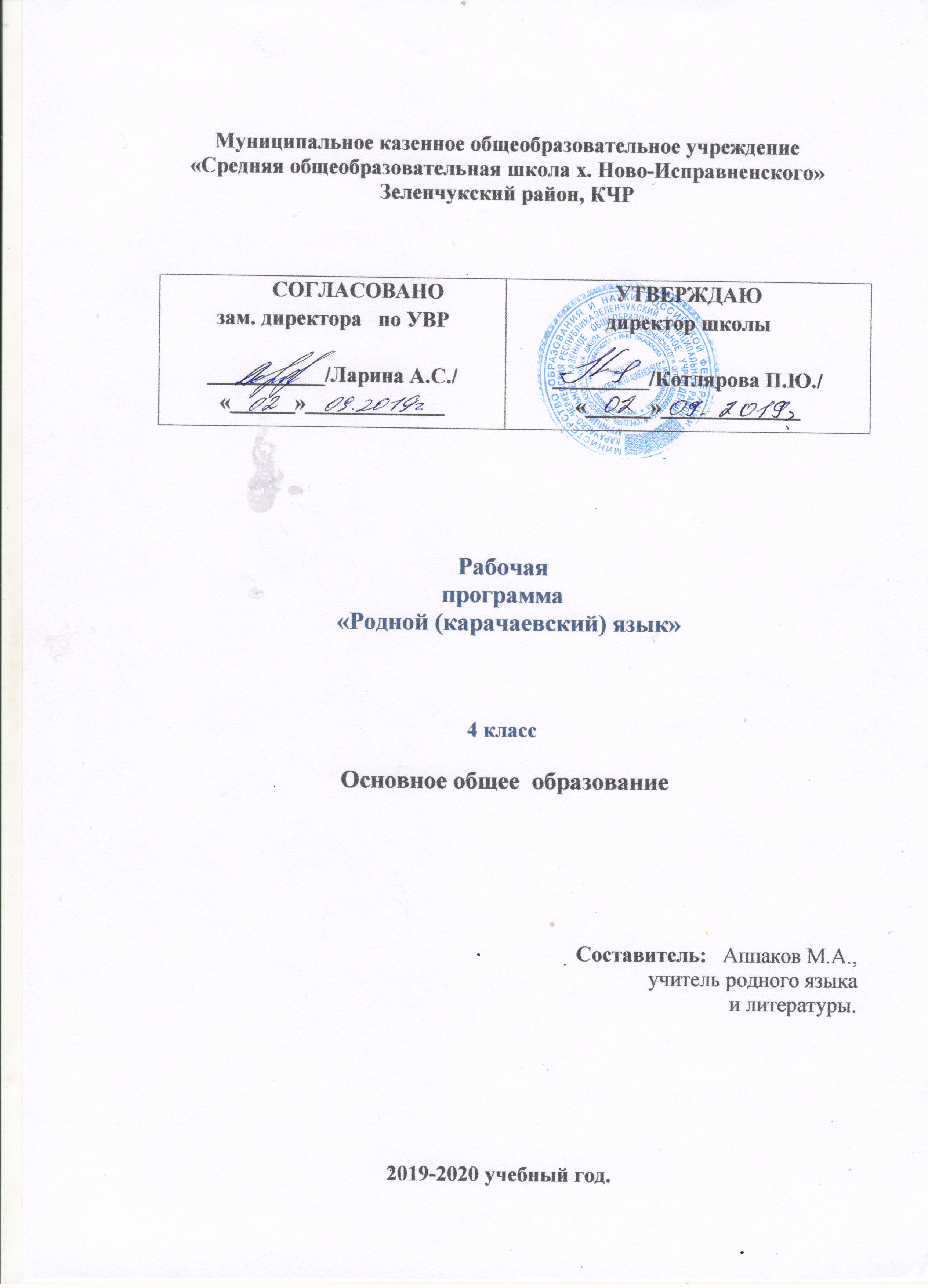 Карачаевский язык(Къарачай тил)4 КЛАСС	                Пояснительная запискаКарачаевский язык      4 КЛАССКЪАРАЧАЙ ТИЛ.   (Сюуюнчев А., Эльканов М. К.)Количество часов на первое полугодие -33;на второе полугодие   - 35  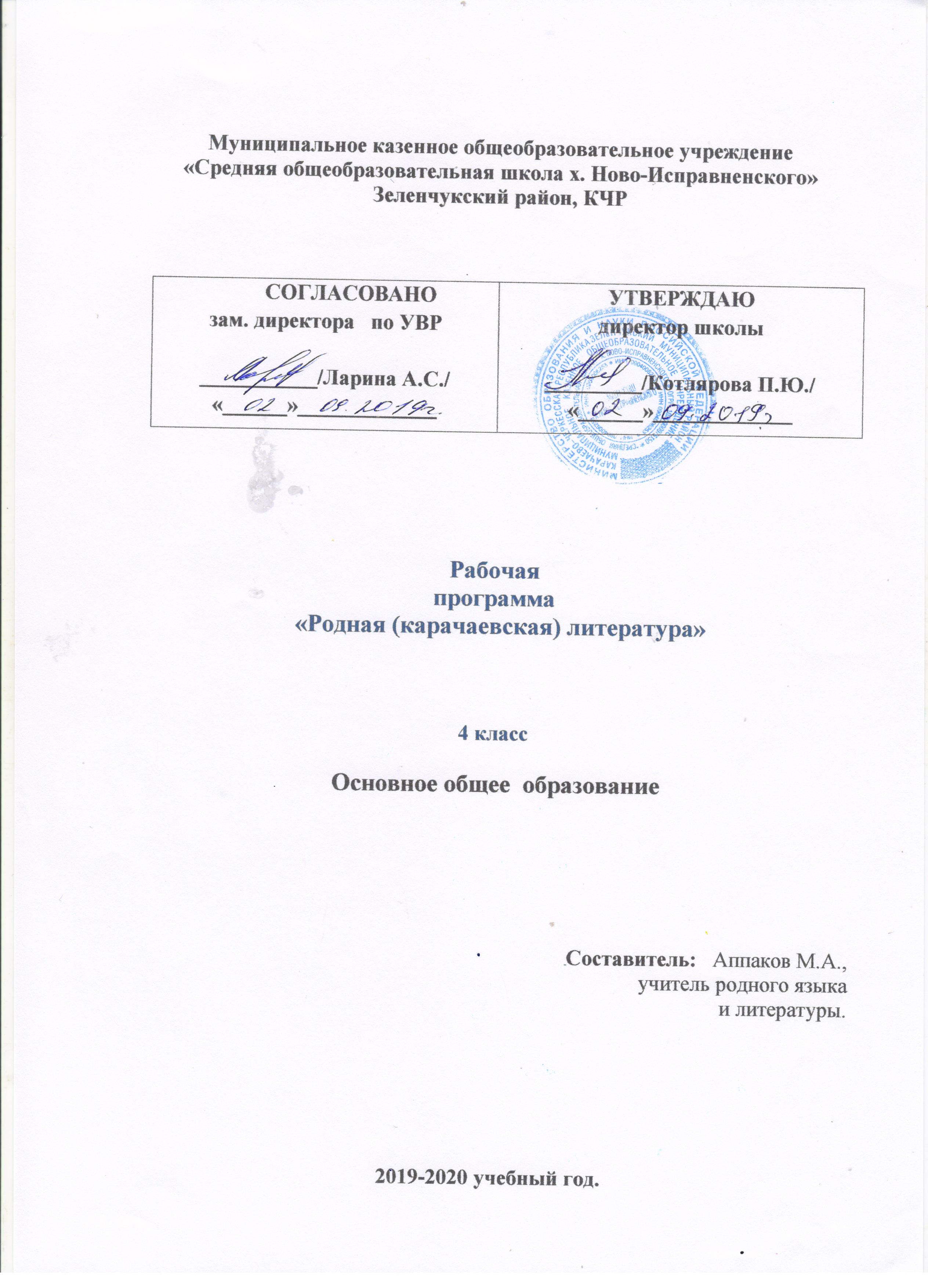 РОДНАЯ РЕЧЬ (Ана тил)4 КЛАССПояснительная запискаУчебник:  РОДНАЯ РЕЧЬ. (АНА ТИЛ)   4 КЛАСС. Авторы:   (Гочияева С. А., Эбзеева А. И.) Рабочая программа по предмету «Родная речь» для школ с изучением родного языка составлена на основе регионального компонента государственного стандарта начального общего образования.	Рабочая программа разработана в целях конкретизации содержания образовательного стандарта по данной образовательной области с учетом межпредметных и внутрипредметных связей, логики учебного процесса по литературному чтению, возрастных особенностей младших школьников. В программе дается распределение учебных часов по крупным разделам курса и темам.	Структура документаРабочая программа включает три раздела: пояснительную записку, раскрывающую характеристику и место учебного предмета в базисном учебном плане, цели его изучения, основные содержательные линии, этапы работы с текстом; основное содержание обучения с распределением учебных часов по разделам курса и требования к уровню подготовки оканчивающих начальную школу.     Цель уроков чтения – научить детей читать художественную литературу, подготовить к ее систематическому изучению в средней школе, вызвать интерес к чтению и заложить основы формирования грамотного читателя. Достижение этой цели предполагает решение следующих задач:1) формирование техники чтения и приемов понимания текста – правильного типа читательской деятельности; одновременное развитие интереса к самому процессу чтения, потребности читать;2) введение детей через литературу в мир человеческих отношений, нравственных ценностей; воспитание личности со свободным и независимым мышлением;
3) приобщение детей к литературе как искусству слова, к пониманию того, что делает литературу художественной, – через введение элементов литературоведческого анализа текстов и практическое ознакомление с отдельными теоретико-литературными понятиями;4) развитие устной и письменной речи (в том числе значительное обогащение словаря);развитие творческих способностей детей.            В курсе родной речи реализуются следующие сквозные линии развития учащихся средствами предмета. Линии, общие с курсом карачаевского языка:•  овладение функциональной грамотностью;• овладение техникой чтения, приемами понимания и анализа текстов;
• овладение умениями, навыками различных видов устной и письменной речи.            Линии, специфические для курса «Родная речь»:• определение и объяснение своего эмоционально-оценочного отношения к прочитанному;• приобщение к литературе как искусству слова;• приобретение и первичная систематизация знаний о литературе, книгах, писателях.На уроках детской литературы в 4 классе дети получают целостное представление об истории карачаевской  литературы: о писателях и их героях, о темах и жанрах. Детивидят связь судьбы писателя и его творчества с историей детской литературы.Программа 4 класса содержит следующие разделы:- «Родная речь – мой светлый день»;- «Моё Отечество – моя Родина»;- «Охрана природы»;- «Жизнь горских детей в старину».- «Устное народное творчество».- «Времена года».- «Сыновья Карачая для большой Победы »Для заучивания наизусть рекомендуются все стихотворения, включенные в книгу для чтения, а также небольшие (от 3–4 до 7–8 предложений) отрывки прозы описательного характера из следующих произведений: «Минги Тауну къушу» Кагиева Н., «Тиширыугъа махтау» М. Горький, «Ёрге къобуу» Байрамукова Х.В 4-ом классе на изучение литературного чтения отводится: 34 часа за учебный год(1 час в неделю).Основные развивающие и воспитательные цели развитие художественно-творческих и познавательных способностей, эмоциональной отзывчивости при чтении художественных произведений, формирование эстетического отношения к искусству слова; совершенствование всех видов речевой деятельности, умений вести диалог, выразительно читать и рассказывать, импровизировать; овладение осознанным, правильным, беглым и выразительным чтением как базовым умением в системе образования младших школьников; формирование читательского кругозора и приобретение опыта самостоятельной читательской деятельности; воспитание эстетического отношения к искусству слова, интереса к чтению и книге, потребности в общении с миром художественной литературы; обогащение нравственного опыта младших школьников, формирование представлений о добре и зле, справедливости и честности; развитие нравственных чувств, уважения к культуре народов многонациональной России и Карачаево – Черкесии.Работа с текстом на уроках чтения в 4 классеПреобразование читательской деятельности учеников 4 класса происходит по пути увеличения доли самостоятельности ребенка на каждом из этапов освоения текста, в основном за счет творческой деятельности.В связи с этими позициями в основные этапы работы с текстом целесообразно внести следующие коррективы.I. Работа с текстом до чтения.В 4 классе художественный текст вписывается в исторический процесс развития детской литературы. Это приводит к необходимости уже на первом этапе обращаться к фамилии автора, знаниям и представлениям учащихся о нем, его творчестве, жанровых особенностях текста.Такой подход помогает осознать целостность и динамику литературного процесса уже на предварительном этапе знакомства с текстом, то есть до его чтения.В зависимости от особенностей текста, его места в теме, целей и задач урока возможны варианты работы с текстом до чтения:1. Как часть домашнего задания, где учащийся выполняет привычные действия (рассматривает иллюстрацию, читает заглавие, сведения об авторе, высказывает предположение о теме, содержании, героях текста).2. Самостоятельное знакомство с ключевыми словами, их выписывание, анализ и осмысление, которое приводит к установлению уровня понимания текста.3. Прогнозирование содержания текста на уроке путем анализа нового материала, определения места писателя и конкретного текста в литературном процессе.II. Работа с текстом во время чтения.1. Самостоятельное чтение текста про себя.Этот вид чтения все чаще переносится на дом, что позволяет на уроке увеличить учебное время для проведения вводной беседы по тексту.2. Чтение вслух небольшими фрагментами с комментированием, продумыванием вопросов автору по ходу чтения, выборочное чтение.В 4-м классе уже на данном этапе задаются в основном вопросы аналитического характера, обеспечивающие вычитывание подтекстовой информации, то есть ведется диалог с автором через текст. Этот вид работы постепенно также все в большей степени переносится на самостоятельную деятельность учащихся.Учитель может дать задание детям уже при самостоятельном чтении продумать, записать те вопросы, которые возникли у них в ходе чтения, которые им хотелось бы задать автору по ходу чтения. Озвучивание этих вопросов на уроке позволит учителю установить уровень осмысливания детьми текста.3. Словарная работа так же, как и в предыдущих классах, проходит на уроке по ходу чтения, но включается самостоятельная работа детей с толковым словарем в учебнике  (в том числе это может быть и предварительная домашняя работа с записью значений непонятных слов).III. Работа с текстом после чтения.Традиционно на этом этапе проводится активное обсуждение концептуальных (проблемных, обобщающих, активизирующих жизненные представления учащихся, фиксирующих авторскую позицию) вопросов. В 4 классе возможно чередование рассказа учителя о писателе с сообщениями учащихся, подготовленными самостоятельно, с их обобщениями и систематизацией сведений об авторах, определением их места в литературном процессе, высказываниями своего отношения к личности и творчеству писателя.Все больше внимания на уроках чтения в 4 классе уделяется анализу текста.Программа по родной речи для четвертого класса отражает основные направления и включает  следующие разделы:1. Тематика чтения.2. Техника чтения.3. Формирование приемов понимания прочитанного.4. Элементы литературоведческого анализа текста. Эмоциональное и эстетическое переживание прочитанного.5. Практическое знакомство с литературоведческими понятиями.            6. Развитие устной и письменной речи.Родная речь   4  КЛАССАНА ТИЛ.    (Гочияева С. А., Эбзеева А. И.)Количество часов на первое полугодие -16;                               на второе полугодие   -   18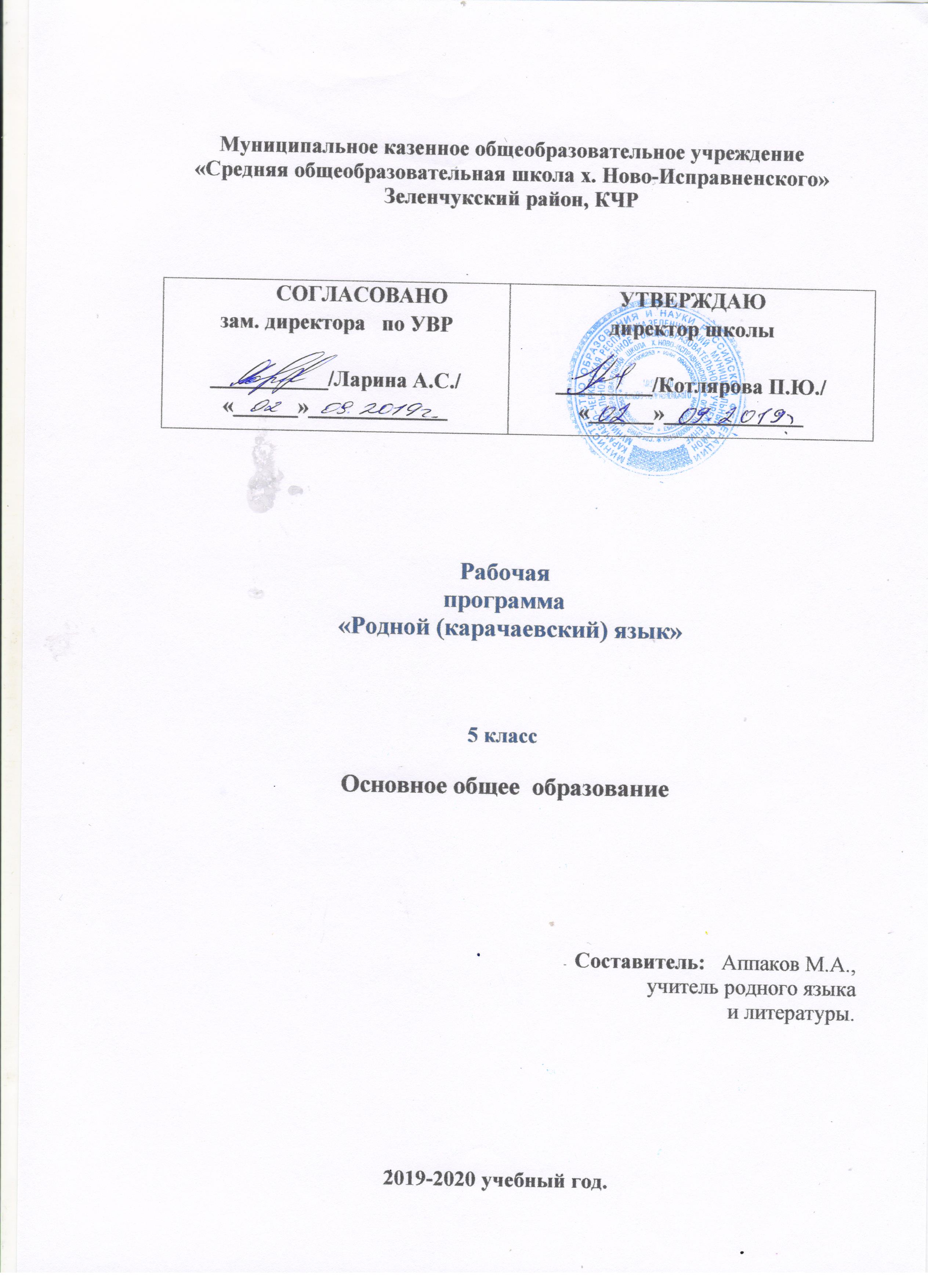 Карачаевский язык(Къарачай тил)5 КЛАССПояснительная записка.	Родной язык  (КЪАРАЧАЙ ТИЛ)      5 класс  Авторы:  (Гочияева  С., Батчаев А – М.)    Календарно-тематическое планирование по карачаевскому языку в 5 классе составлено на основе регионального базисного учебного плана общеобразовательных учреждений КЧР; школьного учебного плана МКОУ «СОШ  х.Ново-Исправненского». Данное тематическое планирование имеет познавательно-тематическую направленность в соответствии с требованиями основных нормативных документов: Обязательного минимума содержания среднего (полного) общего образования по карачаевскому языку, Примерной программы по карачаевскому языку для общеобразовательных учебных заведений (1 - 11классы).Календарно-тематическое планирование рассчитано на 68 часов, т.е. 2 часа в неделю.Образование в современных условиях призвано обеспечить функциональную грамотность и социальную адаптацию обучающихся на основе приобретения ими опыта в сфере учения, познания, профессионально-трудового выбора и личностного развития. Это предопределяет направленность целей обучения на формирование компетентной личности, способной к жизнедеятельности и самоопределению в информационном обществе, ясно представляющей свои потенциальные возможности, ресурсы и способы реализации выбранного жизненного пути. Главной целью школьного образования является развитие ребенка как компетентной личности путем включения его в различные виды человеческой деятельности: учеба, познания, коммуникация, профессионально-трудовой выбор, личностное саморазвитие, ценностные ориентации, поиск смыслов жизнедеятельности. С этих позиций обучение рассматривается как процесс овладения не только определенной суммой знаний и системой соответствующих умений и навыков, но и как процесс овладения компетенциями.Цели обучения: • воспитание гражданственности и патриотизма, любви к родному языку; сознательного отношения к языку как духовной ценности, средству общения и получения знаний в разных сферах человеческой деятельности; • развитие речевой и мыслительной деятельности; коммуникативных умений и навыков, обеспечивающих свободное владение карачаевским языком; готовности и способности к речевому взаимодействию и взаимопониманию; потребности в речевом самосовершенствовании;• освоение знаний о карачаевском языке, его устройстве и функционировании в различных сферах и ситуациях общения; стилистических ресурсах, основных нормах русского литературного языка и речевого этикета; обогащение словарного запаса и расширение круга используемых грамматических средств;• формирование умений опознавать, анализировать, классифицировать языковые факты, оценивать их с точки зрения нормативности, соответствия сфере и ситуации общения; осуществлять информационный поиск, извлекать и преобразовывать необходимую информацию;• применение полученных знаний и умений в собственной речевой практике.Задачи обучения:• приобретение знаний о языке как знаковой системе и общественном явлении, его устройстве, развитие и функционировании; • овладение умениями и навыками использования языка в различных сферах и ситуациях общения; основными нормами карачаевского языка; формирование способностей к анализу и оценке языковых явлений и фактов; умение пользоваться различными лингвистическими словарями; совершенствование умений и навыков письменной речи;• освоение компетенций коммуникативной, языковедческой и культуроведческой.Виды контроля: контрольный диктант, словарный диктант, сочинение, изложение, проверочная работа, тестирование.Требования к уровню подготовки учащихся 5 класса.Учащиеся должны знать: - определения основных изучаемых в 5 классе языковых явлений, речеведческих понятий, орфографических и пунктуационных правил.Учащиеся должны уметь: - обосновывать свои ответы и приводить нужные примеры;- разбирать слова фонетически, по составу и морфологически, а предложения (с двумя главными членами) – синтаксически; составлять простые и сложные предложения изученных видов;- разъяснять значения известных слов и правильно их употреблять;- пользоваться орфографическими и толковыми словарями;- соблюдать произносительные нормы родного языка в пределах изученного материала;По орфографии: - находить в словах изученные орфограммы; - находить орфографические ошибки и исправлять их; - правильно писать слова с непроверяемыми орфограммами, изученными в 5 классе.По пунктуации: - находить в предложениях смысловые отрезки, которые необходимо выделить знаками препинания, - обосновывать выбор знаков препинания и расставлять их в предложениях в соответствии с изученными правилами.По связной речи: - определять тему и основную мысль текста, его стиль;- подробно и сжато излагать повествовательные тексты (в том числе с элементами описания предметов, животных);- составлять простой план исходного и собственного текста;- писать сочинения повествовательного характера на заданную тему, рассказы о случаях из жизни, а также описывать отдельные предметы, животных по наблюдениям, опыту, по картине;- совершенствовать содержание и языковое оформление своего текста (в соответствии с изученным языковым материалом);- правильно в смысловом и стилистическом отношении использовать языковые средства в текстах разного содержания;- грамотно пользоваться известными лексическими и грамматическими средствами в устной и письменной речи;- пользоваться орфографическими, орфоэпическими, морфемными и толковыми словарями. Межпредметные связи:* Русский язык* история* ИЗО* музыка* Учебное и учебно-методическое обеспечение:1. Родной язык  (КЪАРАЧАЙ ТИЛ)      5 класс Авторы: (Гочияева  С., Батчаев А – М.)    Дополнительная литература: 2. «Тамаша грамматика»  Интересная грамматика.Автор: Салпагарова К. А.  3.Дидактический материал к учебнику «Родной язык»Автор: Салпагарова К. А. Родной язык    5 классКЪАРАЧАЙ ТИЛ        (Гочияева  С., Батчаев А – М.)  Количество часов на первое полугодие - 33;на второе полугодие   - 35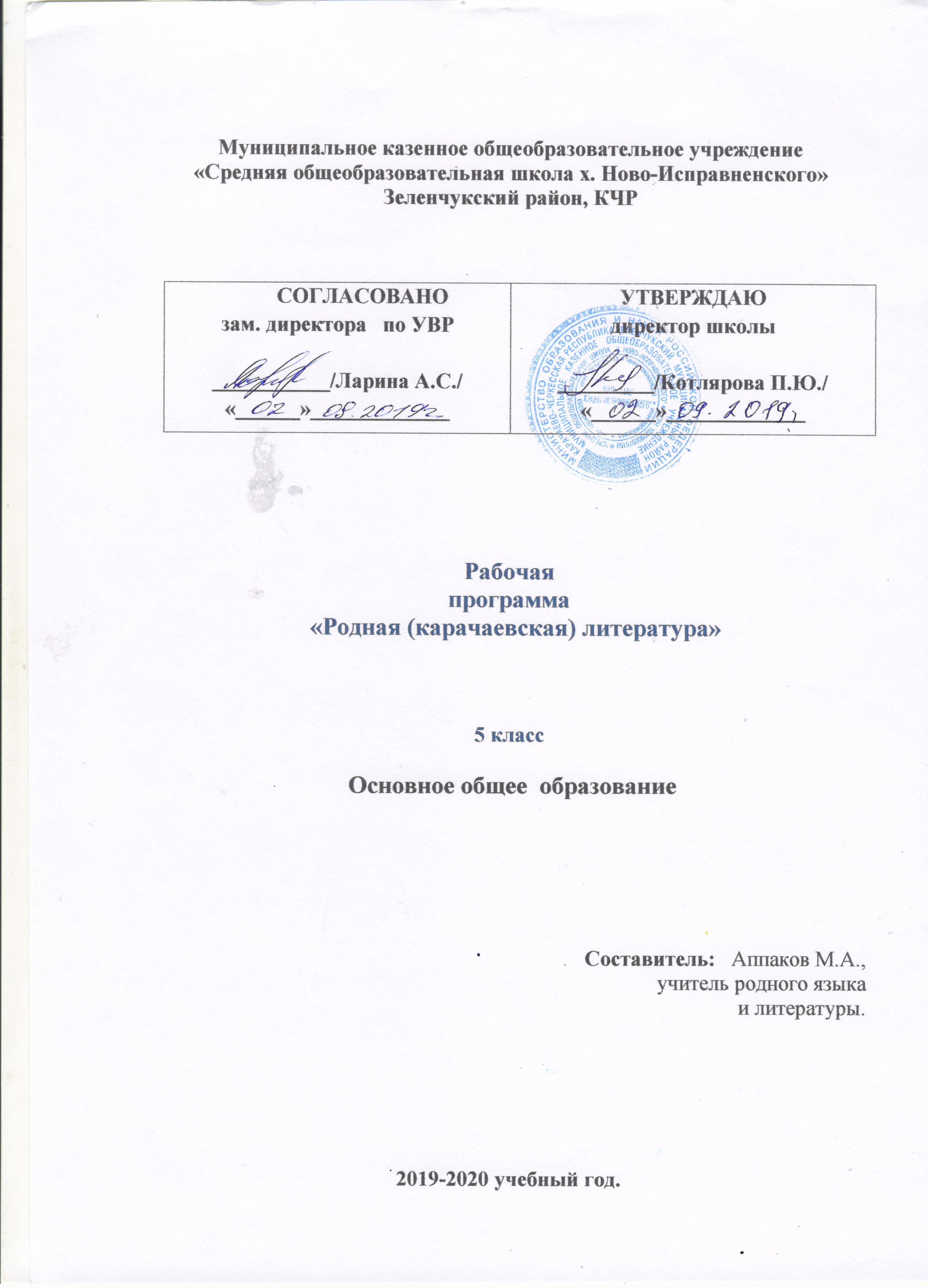 РОДНАЯ ЛИТЕРАТУРА (Ана литература)5 КЛАССПояснительная записка        Рабочая программа по литературе для  5 класса к учебнику « Родная литература»         (Ана литература) 5 класс.  Авторы:  (Суюнчев А.,  Азаматова  Х.)  составлена на основе регионального компонента государственного стандарта основного общего образования.        Ведущая проблема в 5 классе — внимание к книге. Изучение литературы как искусства слова     предполагает систематическое чтение художественных произведений. Этим целям посвящены структура, содержание, методика курса литературы. Предполагается три круга чтения: для чтения и восприятия; для чтения, истолкования и оценки;  для чтения и речевой деятельности. Ученики 5 классов активно воспринимают прочитанный текст, но недостаточно владеют техникой чтения, поэтому на уроках важно больше времени уделять чтению вслух, развивать и укреплять стремление к чтению художественной литературы.Требования к уровню подготовки учащихсяУчащиеся должны знать:*   авторов и содержание изученных художественных произведений; *  основные теоретико-литературные понятия: фольклор, устное народное творчество, жан ры фольклора; сказка, виды сказок; постоянные эпитеты, гипербола, сравнение; (начальные представления); роды  литературы (эпос, лирика, драма); жанры литературы (начальные представления); басня, аллегория,  (начальные представления); литературная сказка; стихотворная и прозаическая речь; ритм, рифма, способы рифмовки; бродячие сюжеты сказок; метафора, звукопись и аллитерация; юмор; портрет, пейзаж, литературный герой; сюжет, композиция литературного произведения; драма как род литературы (начальные представления), пьеса-сказка; автобиографичность литературного произведения (начальные представления).Учащиеся должны уметь:
  * воспроизводить сюжет изученного произведения и объяснять внутренние связи его элементов;  * отличать стихотворение от прозы, используя сведения о стихосложении (ритм, рифма, строфа); * видеть связь между различными видами искусства и использовать их сопоставление (например, при обращении к иллюстрации, созданной к конкретному произведению);  * выявлять основную нравственную проблематику произведения;  * определять главные эпизоды в эпическом произведении, устанавливать причинно- следственные связи между ними;   * прослеживать изменение настроения (интонации) в стихотворении;  * воспринимать многозначность слов в художественном тексте, определять их роль в произведении, выявлять в изобразительно-выразительных средствах языка проявление авторского отношения к изображаемому;  * различать особенности построения и языка произведений простейших жанров (народная и литературная сказка, загадка, басня, рассказ);  * пользоваться алфавитным каталогом школьной библиотеки;  * ориентироваться в незнакомой книге (автор произведения, аннотация, оглавление, предисловие, послесловие и др.);  * выразительно читать текст-описание, текст-повествование, монологи, диалоги, учитывая жанровое своеобразие произведения (сказка, загадка, басня, рассказ);   * готовить (устно и письменно) краткий, сжатый, выборочный и подробный пересказы;   * словесно воспроизводить картины, созданные писателем (пейзаж, портрет);   * аргументировать свое отношение к героям произведения, объяснять мотивы поведения героев, сопоставлять и оценивать их поступки, переживания, портреты, речь, находить прямые авторские оценки;   * видеть общность и различия писателей в пределах тематически близких произведений;   * писать творческие сочинения типа описания и повествования на материале жизненных и литературных впечатлений;   * сочинять небольшие произведения фольклорного жанра (сказки, загадки, басни и др.);   * создавать сочинения-миниатюры по картине или небольшому музыкальному произведению.Место предмета        На изучение предмета отводится 1 час в неделю, итого 34 часа за учебный год.Распределение учебных часов по разделам программы:Мой родной язык – сладкоголосый  колокольчик — 3 часа. Карачаевский фольклор, сказки.  — 2 часа. Сказки писателей – 3  часа. Пословицы и загадки – 3  часа.Произведения карачаевских писателей  — 22 часа. Итоговый урок - 1 час.Планирование составлено на основании Федерального государственного образовательного стандарта (2009г.) и Примерной программы начального общего, среднего (полного) общего образования по карачаевскому языку 1 – 11 классов (2008г.), авторской программы Гочияевой С.А., Батчаева А–М. Х., Алиевой Т. К., Караевой А.И., Салпагаровой К.А., Чотчаевой Р. У., Мамаевой Ф. Т., Хубиевой А.А., Умаровой К.И.   Родная литература. АНА ЛИТЕРАТУРА        5 класс(Суюнчев А., Азаматова Х.) Количество часов на первое полугодие - 16;на второе полугодие   - 18  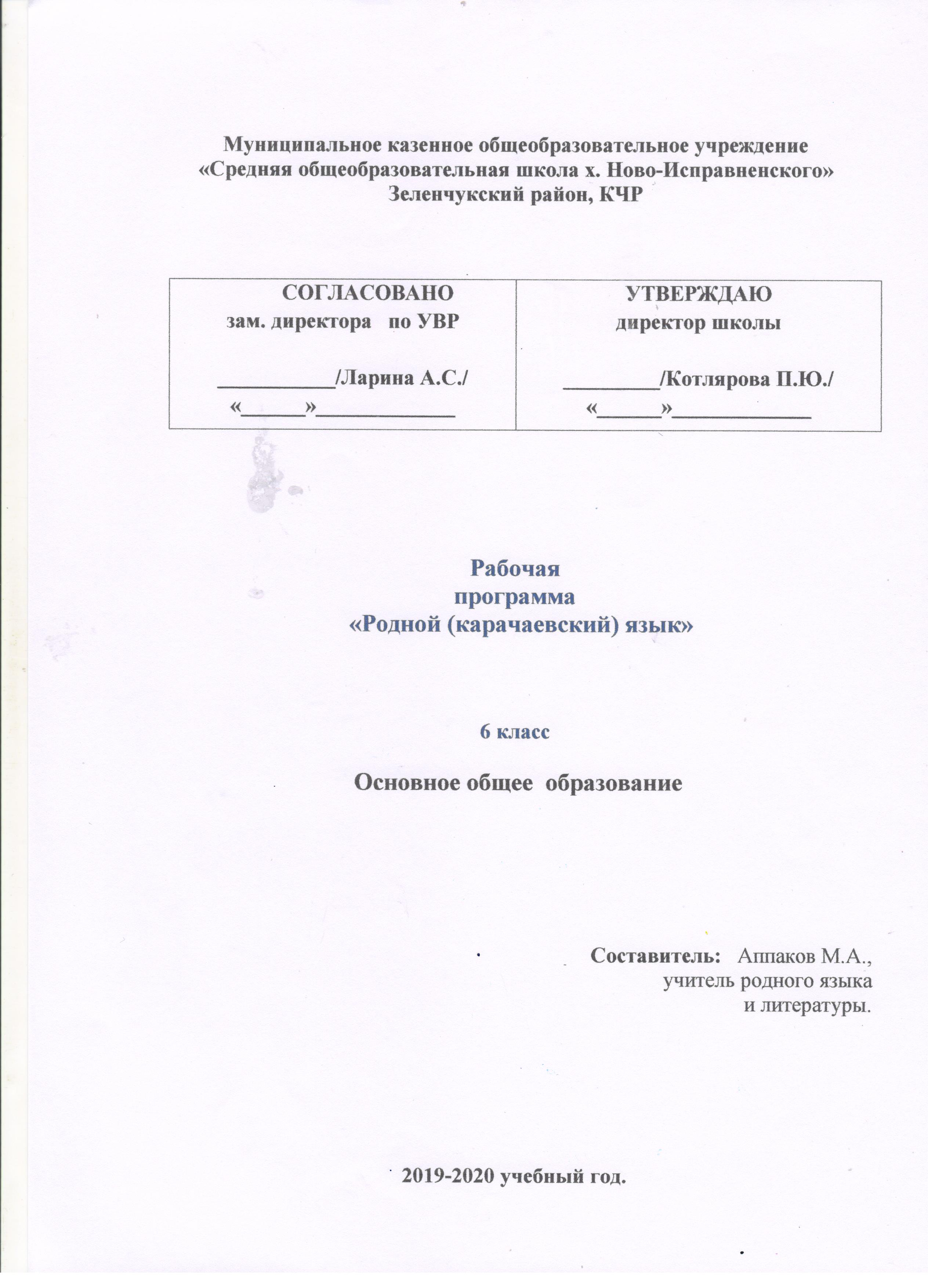 Карачаевский язык(Къарачай тил)6 КЛАССПояснительная записка 
Данная рабочая программа составлена на основании Федерального государственного образовательного стандарта (2009г.) и Примерной программы начального общего, среднего (полного) общего образования по карачаевскому языку 1 – 11 классов (2008г.), авторской программы Гочияевой С.А., Батчаева А–М. Х., Алиевой Т. К., Караевой А.И., Салпагаровой К.А., Чотчаевой Р. У.,Мамаевой Ф. Т.,  Хубиевой А.А., Умаровой К.И.   
Тематическое планирование по карачаевскому языку составлено по учебно-методическому комплекту:
1. Родной язык    Къарачай тил  6 класс  Авторы: Эльканов  М., Эльканова С.       2.  Интересная грамматика. Тамаша грамматика.	  Автор: Салпагарова К.  
Учебно-методическое обеспечение рабочей программы по карачаевскому языку в 6 классе:
Курс карачаевсского языка в 6 классе направлен на достижение следующих целей, обеспечивающих реализацию личностно ориентированного, когнитивно-коммуникативного, деятельностного подходов к обучению родному языку:
- воспитание бережного отношения к языку;
- развитие и совершенствование речевой и мыслительной деятельности, обеспечивающих свободное владение родным языком;
- освоение знаний о карачаевском языке, его устройстве и функционировании в различных сферах и ситуациях общения;
- формирование умений опознавать, анализировать, классифицировать языковые факты, оценивать их с точки зрения нормативности, соответствия сфере и ситуации общения;
- применение полученных знаний и умений в собственной речевой практике.  Требования к уровню подготовки учащихся в 6 классе. 
В результате изучения карачаевского языка учащиеся должны знать:- основные единицы языка (существительное, глагол, прилагательное, числительное, наречие, местоимение) и их признаки;
- основные нормы карачаевского языка (орфоэпические, лексические, грамматические, орфографические, пунктуационные); нормы речевого этикета;
- признаки текста и его функционально-смысловых типов  (повествование, описание, рассуждение);
Уметь
- опознавать изученные части речи ( имя существительное, глагол, прилагательное, числительное, наречие, местоимение), аргументировано доказывать принадлежности слова к данным языковым единицам и отличать их по совокупности признаков;
- употреблять изученные части речи, учитывая основные нормы карачаевского языка;
-опознавать и воспринимать на слух тексты разных типов речи;
- анализировать тексты всех типов в речи с точки зрения особенности их построения;
- создавать тексты всех типов речи в соответствии с темой, замыслом, композицией и заданным стилем речи;
При составлении рабочей программы предусмотрены следующие виды контроля:
- диктант  (выборочный, распределительный, словарный, с грамматическим заданием, творческий, объяснительный, слуховой, предупредительный);
- тестирование;
- зачёт;
- изложение (сжатое, близкое к тексту, с элементами сочинения);

Программа рассчитана на 68 часов, 2 часа в неделю. Часы из школьного компонента используются на углубление некоторых тем разделов «Лексика», «Словообразование», «Морфология»; для уроков развития речи (сжатое изложение, изложение с элементами сочинения), для выполнения творческих работ, работ над ошибками.
В том числе для проведения:
контрольных диктантов – 6 часов;
изложений – 2  часа;

При изучении следующих тем используется региональный компонент:
1.Виды и способы связи предложений в тексте. (Тема «Природа родной страны – наш животворный источник»)  2.Переходные и непереходные глаголы. (Тема «Родной край»)
3.Условное наклонение. (Тема «Труд в жизни человека»)
4.Склонение числительных. (Тема « Пословицы и поговорки – мудрость  нашего народа «)Родной язык    Къарачай тил  6 класс (Эльканов  М., Эльканова С.)  Количество часов на первое полугодие - 33;на второе полугодие   - 35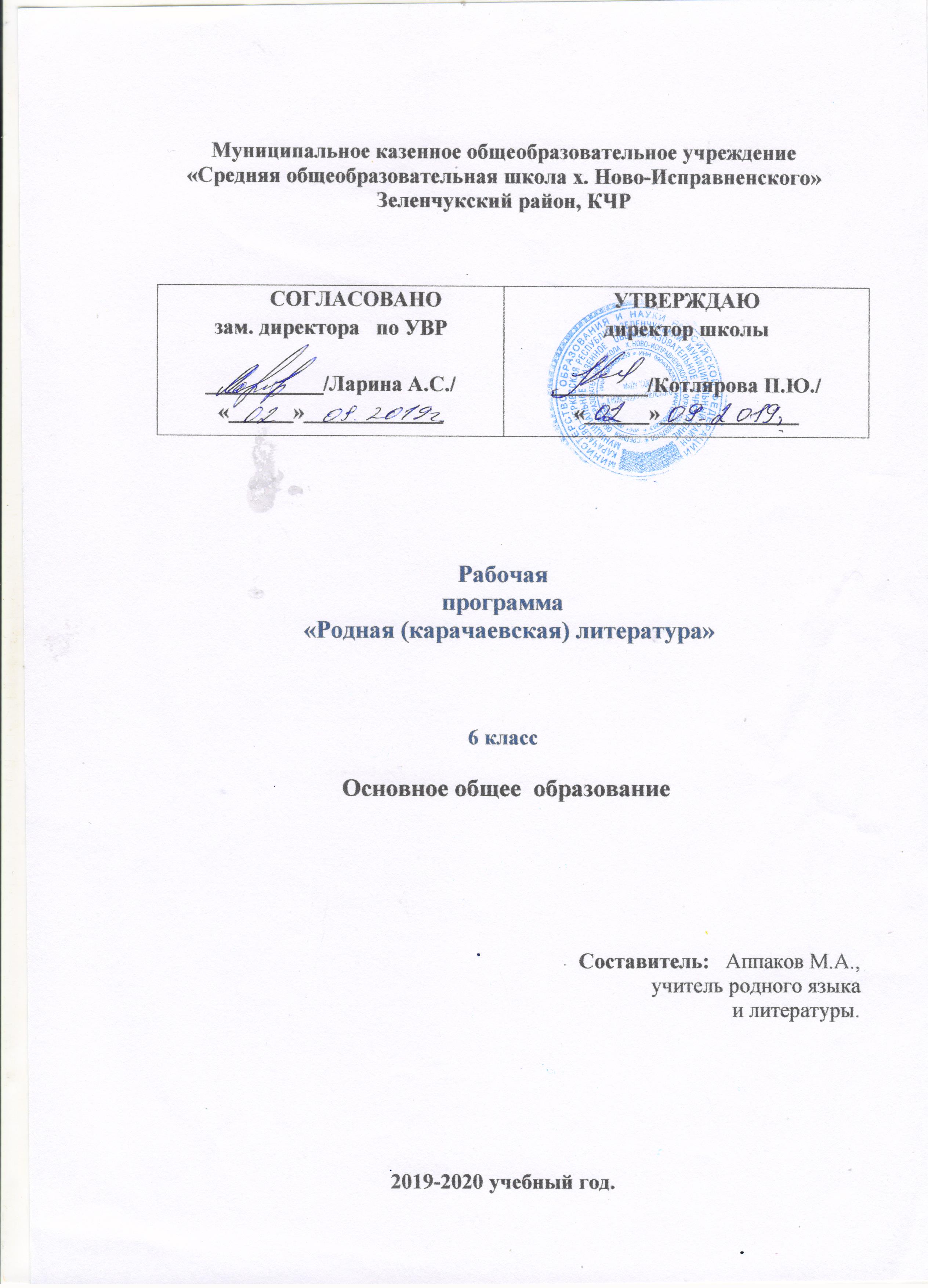 РОДНАЯ ЛИТЕРАТУРА (Ана литература)6 КЛАССПояснительная записка                Рабочая программа по родной литературе для 6 класса к учебнику «Родная литература»  (Ана литература)  (Суюнчев  А., Лайпанов  Къ., Азаматов  Х.) составлена на основе регионального компонента государственного стандарта основного общего образования.   Основная задача обучения в 6 классе - познакомить учащихся с художественным произведением и автором, с понятием характеры героев. Изучение литературы как искусства слова предполагает систематическое чтение художественных произведений. Этим целям посвящены структура, содержание, методика курса литературы.                Предполагается три круга чтения: для чтения и восприятия; для чтения, истолкования и оценки; для чтения и речевой деятельности. Ученики 6 классов активно воспринимают прочитанный текст, но недостаточно владеют техникой чтения, поэтому на уроках важно больше времени уделять чтению вслух, развивать и укреплять стремление к чтению художественной литературы. С   этих  позиций   обучение  рассматривается   как процесс овладения не только определенной суммой знаний и системой соответствующих умений и навыков, но и как процесс овладения компетенциями. Это определило цель обучения литературы:- осмысление литературы как особой формы культурной традиции;- формирование эстетического вкуса как ориентира самостоятельной читательской деятельности;- формирование и развитие умений грамотного и свободного владения устной и письменной речью;- формирование эстетических и теоретико – литературных  понятий как условие полноценного восприятия, анализа и оценки литературно-художественных произведений.На основании требований Государственного образовательного стандарта   в содержании календарно-тематического планирования предполагается реализовать актуальные в настоящее время компетентностный, личностно-ориентированный, деятельностный подходы, которые определяют задачи обучения:*   приобретение знаний по чтению и анализу художественных произведений с привлечением базовых литературоведческих понятий и необходимых сведений по истории литературы;*   овладение способами правильного, беглого и выразительного чтения вслух художественных и учебных текстов, в том числе и чтению наизусть;*   устного   пересказа  (подробному,   выборочному,   сжатому,     от  другого  лица, художественному) небольшого отрывка, главы, повести, рассказа, сказки;*    свободному   владению   монологической   и   диалогической   речью   в   объёме изучаемых произведений;*   научиться развёрнутому ответу на вопрос, рассказу о литературном герое, характеристике героя;*   отзыву на самостоятельно прочитанное произведение;*   способами свободного владения письменной речью;*   освоение лингвистической, культурологической, коммуникативнойкомпетенциями.    Таким  образом,  компетентностный подход к  созданию  календарно –тематического      планирования     обеспечивает     взаимосвязанное     развитие     и совершенствование ключевых, общепредметных и предметных компетенций.Принципы отбора содержания связаны с преемственностью целей образования на различных ступенях и уровнях обучения, логикой внутрипредметных связей, а также с возрастными особенностями развития учащихся 6 классов.Требования к уровню подготовки учащихсяУчащиеся должны знать:      *  авторов и содержание изученных художественных произведений;      * основные теоретические понятия, предусмотренные программой: фольклор, устное народное творчество, жанры фольклора; постоянные эпитеты, гипербола, сравнение;  роды литературы (эпос, лирика, драма /начальные представления/); жанры литературы (начальные представления); литературная сказка; стихотворная и прозаическая речь; рифма, способы рифмовки; метафора, звукопись и аллитерация; фантастика в литературном произведении; юмор; портрет, пейзаж, литературный герой; сюжет, композиция литературного произведения; автобиографичность литературного произведения (начальные представления).Учащиеся должны уметь:
        *  выразительно читать эпические произведения за героя и за автора;        * сопоставлять элементы художественных систем разных авторов и  определять их художественное своеобразие;        * сопоставлять сюжеты и характеры героев разных авторов и определять их художественное своеобразие;        *  переходить от личных читательских оценок к пониманию авторского отношения к герою, жизненной ситуации;        *  видеть логику сюжета и обнаруживать в ней идею произведения;        *  определять тональность повествования, роль рассказчика в системе художественного произведения;        *  сопоставлять эпизод книги с его интерпретацией в других видах искусства (иллюстрации разных художников к одному произведению, разные киноверсии одной книги);        *  сочинять юмористический рассказ (или его фрагмент) по заданной модели;        * использовать различные формы пересказа (с составлением планов разных типов, с изменением лица рассказчика и др.);        * писать творческие работы, связанные с анализом личности героя (письма, дневники, журналы, автобиографии и др.);        *  отличать стихи от прозы, пользуясь сведениями о стихосложении.Место предмета                На изучение предмета отводится 1 час в неделю, итого 34 часа за учебный год.Распределение учебных часов по разделам программы                Введение – 1  час.                Нартские сказки – 2  часа.                Сказки писателей – 2  часа.                Старинные народные песни – 5  часов.                Произведения карачаевских писателей XIX – XX  веков – 19  часов.                Карачаевский фольклор – 4 часа.                Итоговый урок – 1 час.АНА ЛИТЕРАТУРА   6 класс                                                                               Родная литература (Сюйюнчланы А., Лайпанланы Къ., Азаматланы Х.)  Количество часов на первое полугодие -16;на второе полугодие   - 18Карачаевский язык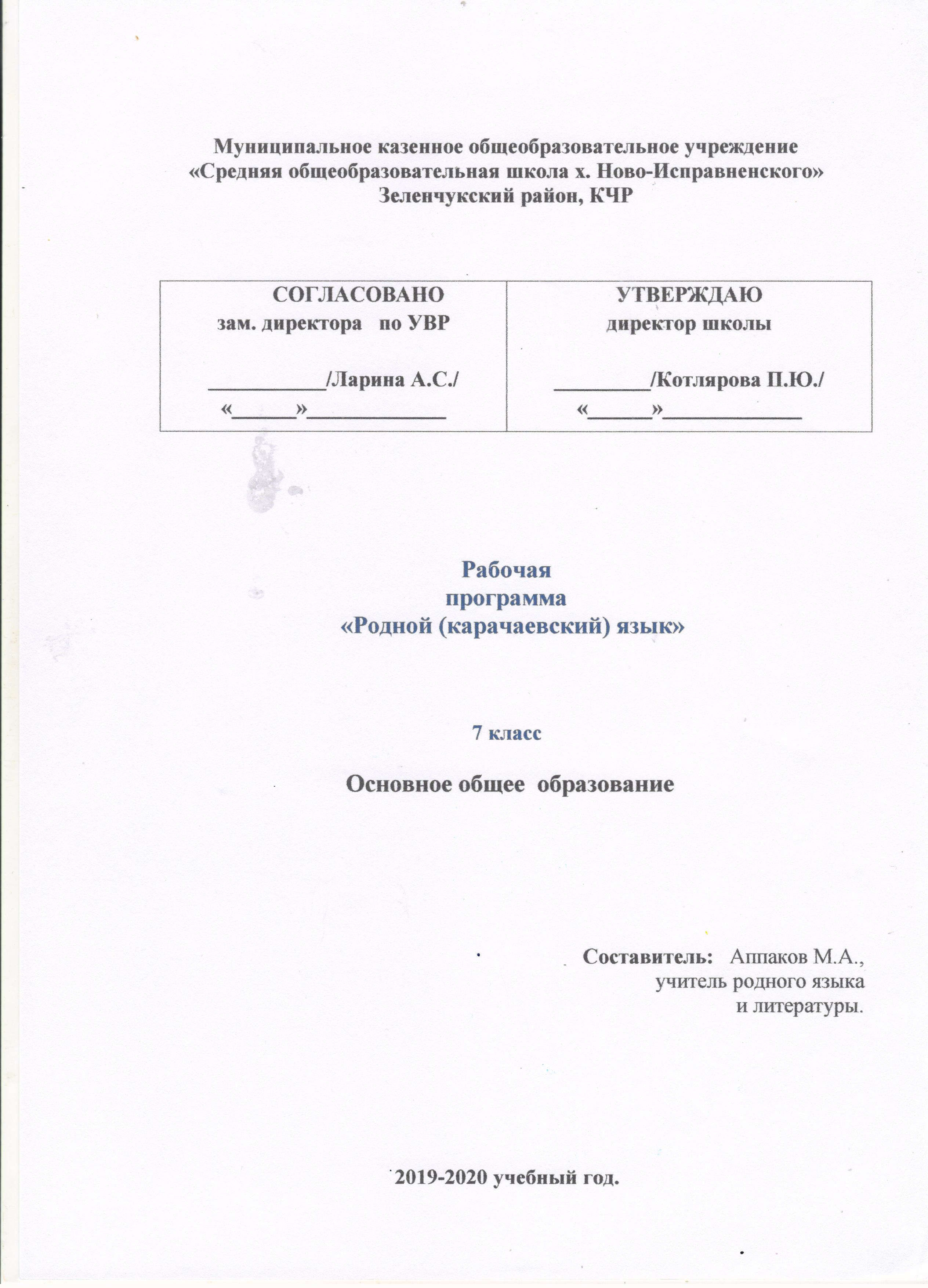 (Къарачай тил)7 КЛАСС
  Пояснительная записка
Учебная рабочая программа по карачаевскому языку в 7-ом классе составлена на основе примерной программы основного общего образования по родному языку, стандарта регионального компонента и на основе программы начального общего, среднего (полного) общего образования по карачаевскому языку 1 – 11 классов (2008г.), авторской программы Гочияевой С.А., Батчаева А–М. Х., Алиевой Т. К., Караевой А.И., Салпагаровой К.А., Чотчаевой Р. У., Мамаевой Ф. Т.,  Хубиевой А.А., Умаровой К.И.   
Программа конкретизирует содержание предметных тем образовательного стандарта, даёт распределение учебных часов по разделам курса.

Общая характеристика предмета.
Язык - явление уникальное: он является средством общения и формой передачи информации, средством хранения и усвоения знаний, частью духовной культуры русского народа, средством приобщения к богатствам русской культуры и литературы.
Владение родным языком, умение общаться, добиваться успеха в процессе коммуникации являются теми характеристиками личности, которые во многом определяют достижения человека практически во всех областях жизни, способствуют его социальной адаптации к изменяющимся условиям современного мира.
В системе школьного образования учебный предмет «Карачаевский язык» занимает особое место: является не только объектом изучения, но и средством обучения. Как средство познания действительности родной язык обеспечивает развитие интеллектуальных и творческих способностей ребёнка, развивает его абстрактное мышление, память и воображение, формирует навыки самостоятельной учебной деятельности, самообразования и самореализации личности.
Содержание обучения карачаевскому языку отобрано и структурировано на основе компетентностного подхода. В соответствии с этим в 7-ом классе формируются и развиваются коммуникативная, языковая, лингвистическая (языковедческая) и культуроведческая компетенция.
 Цели обучения
Курс карачаевского языка направлен на достижение следующих целей, обеспечивающих реализацию личностно-ориентированного, деятельного подходов к обучению родному языку:
* Воспитание гражданственности и патриотизма, сознательного отношения к своему родному языку как явлению культуры, одному из основных  средств общения и получения знаний в разных сферах человеческой деятельности; воспитание интереса и любви к родному языку;
* Совершенствование речемыслительной деятельности, коммуникативных умений и навыков, обеспечивающих свободное владение карачаевским языком в разных сферах и ситуациях его использования; обогащение словарного запаса и грамматического строя речи учащихся; развитие готовности и способности к речевому взаимодействию и взаимопониманию; потребности к речевому самосовершенствованию;* Формирование умений опознавать, анализировать, классифицировать языковые факты, оценивать их с точки зрения нормативности, соответствия ситуации и сфере общения; умений работать с текстом, осуществлять информационный поиск, извлекать и преобразовывать необходимую информацию.    Место предмета «Родной  язык» в региональном базисном плане. 
Региональный базисный план для образовательных учреждений предполагает обязательное изучение предмета «Карачаевский язык» в 7-ом классе – 68 часов (из расчёта 2 учебных часов в неделю).  
Обучение карачаевскому языку в 7-ом классе осуществляется по учебнику 
РОДНОЙ ЯЗЫК (Къарачай тил) 7 класс под редакцией  Эльканова  М., Элькановой С.) 
В период изучения карачаевского языка в 7-ом классе предусмотрено :
Контрольных диктантов – 5 часов.
Контрольных изложений – 2 часа 
  Требования к знаниям, умениям и навыкам учащихся по карачаевскому языку за курс 7-го класса
1.Учащиеся должны знать определения основных изученных в 7-ом классе языковых явлений, речеведческих понятий, орфографических и пунктуационных правил, обосновывать свои ответы, приводя нужные примеры.
2.К концу 7 класса учащиеся должны овладеть следующими умениями и навыками:
* Производить морфологический разбор частей речи, изученных в 7-ом классе, синтаксический разбор предложений с причастным и деепричастным оборотами (в простейших случаях), а также сложных предложений с изученными союзами;
* Составлять предложения с причастными и деепричастными оборотами;
* Соблюдать нормы языка в пределах изученного материала. По орфографии. Находить в словах изученные орфограммы, обосновывать их выбор, правильно писать слова с изученными орфограммами; находить и исправлять орфографические ошибки.
Правильно писать изученные в 7-ом классе слова с непроверяемыми орфограммами.
   По пунктуации. Выделять запятыми причастные обороты (стоящие после существительного), деепричастные обороты.
По связной речи.
Адекватно воспринимать и создавать тексты публицистического стиля на доступные темы. Подробно и сжато излагать повествовательные тексты с элементами описания (как письменно, так и устно) внешности человека, процессов труда. Описывать человека, процессы труда; писать рассказы на предложенные сюжеты, сочинения – рассуждения  ( на материале жизненного опыта учащихся). Грамотно и чётко рассказывать о произошедших событиях, аргументировать свои выводы.
Основное содержание рабочей программы
Карачаевский язык как развивающееся явление (1 час)
Повторение пройденного в 5-6 классах (4 часа + 1 час к. д.)
- Повторение синтаксиса, пунктуации, лексики, фразеологии, фонетики и морфологии.
- Синтаксис и пунктуация
 Морфология и орфография. Глагол. (8 часов + 1 час к. д.)1.Грамматическое и лексическое значение глагола. Спрягаемые и неспрягаемые глаголы. Неопределённая форма глагола. Формы и залоги глагола.
2. Неспрягаемые глаголы.
Причастие  (8 часов)
1. Причастие. Свойства прилагательных и глаголов у причастия. Синтаксическая роль причастий в предложении. Причастный оборот; выделение запятыми причастного оборота. Текстообразующая роль причастия.Склонение полных причастий и правописание гласных в падежных окончаниях причастий. Образование причастий настоящего, будущего и прошедшего времени. Деепричастие  (5 часов + 1час к. д.) 1. Деепричастие. Глагольные и наречные свойства деепричастия. Синтаксическая роль деепричастий в предложении. Текстообразующая роль деепричастия. Деепричастный оборот; знаки препинания при деепричастном обороте. Выделение одиночного деепричастия запятыми. 
2. Умение правильно строить предложение с деепричастным оборотом.
Спрягаемые глаголы (17 + 1час изл.)1.Наклонения глаголов. Простые и составные глаголы.2. Роль глагола  в образовании текста и стилей.
Самостоятельные и служебные части речи. Повторение 
Послелог (4 часа + 1 час к. д.)1.Послелог как служебная часть речи. Синтаксическая роль послелогов в предложении. Непроизводные и производные послелоги. Простые и составные послелоги. Слитные и раздельные написания послелогов. 
Умение пользоваться в речи послелогами-синонимами.
2. Текстообразующая роль послелогов.
Союз (5 часов + 1 час к. д.)
1. Союз как служебная часть речи. Синтаксическая роль союзов в предложении. Простые и составные союзы. Союзы сочинительные и подчинительные; сочинительные союзы - соединительные, разделительные, противительные. Употребление сочинительных союзов в простом и сложном предложениях; употребление подчинительных союзов в простом и сложном предложениях. Текстообразующая роль союзов.
Слитные и раздельные написания союзов. Отличие на письме союзов сора, бла, да от послелогов.
2. Умение пользоваться в речи союзами-синонимами.
3. Устное рассуждение на дискуссионную тему; его языковые особенности. 
Написание изложения с элементами сочинения.
Частица (4 часа) 
1.Частица как служебная часть речи. Синтаксическая роль частиц в предложении. Формообразующие, отрицательные и модальные частицы. Текстообразующая роль частиц.
Междометие (2ч)
1. Междометие как часть речи. Синтаксическая роль междометий в предложении.
Звукоподражательные слова и их отличия от междометий. 
Дефис в междометиях. Интонационное выделение междометий. Запятая и восклицательный знак при междометиях. 
3. Умение выразительно читать предложения с междометиями.
Повторение и систематизация пройденного в 5-7-классах (2 ч. + 1 час к. д.)
1.Повторение изученного в 5-7классах.
2.Повторить признаки текста, стилей речи
Итоговый урок (1 час)
Литература и средства обучения
Основная учебная литература:РОДНОЙ ЯЗЫК.   Къарачай тил. 7 класс.   Авторы: Эльканов М., Эльканова С. Черкесск 2010	Дополнительная литература : «Тамаша грамматика».  Интересная грамматика.Автор:  Салпагарова К.  Дополнительная литература: «Тамаша грамматика».  Интересная грамматика.Автор:  Салпагарова К.  КЪАРАЧАЙ ТИЛ    7 классРодной язык(Элкъанланы М., Элкъанланы С.) Количество часов на первое полугодие - 33;на второе полугодие   - 35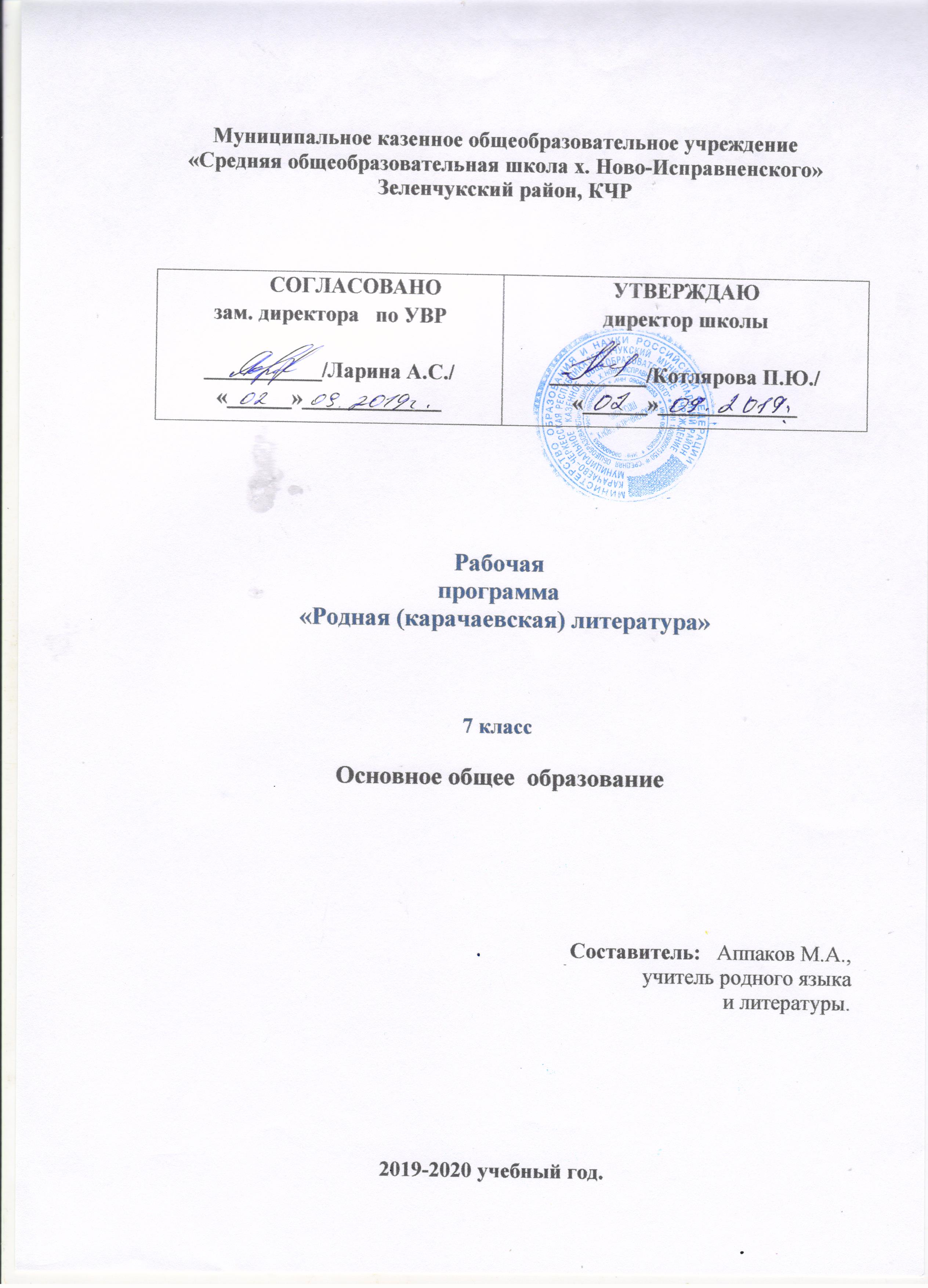 РОДНАЯ ЛИТЕРАТУРА (Ана литература)7 КЛАССПояснительная записка Рабочая программа по родной литературе для 7 класса к учебнику «Родная литература» (Ана литература) составлена  на основании Федерального государственного образовательного стандарта (2009г.) и Примерной программы начального общего, среднего (полного) общего образования по карачаевскому языку 1 – 11 классов (2008г.), авторской программы Гочияевой С.А., Батчаева А–М. Х., Алиевой Т. К., Караевой А.И., Салпагаровой К.А., Чотчаевой Р. У., Мамаевой Ф. Т., Хубиевой А.А., Умаровой К.И.   под ред. Суюнчева А., Лайпанова Къ. Основная задача обучения в 7 классе состоит в том, чтобы познакомить учащихся с особенностями труда писателя, его позицией и важнейшей проблемой литературы - изображением человека. Изучение родной литературы как искусства слова предполагает систематическое чтение художественных произведений. Этим целям посвящены структура, содержание, методика курса литературы. Предполагается три круга чтения: для чтения и восприятия; для чтения, истолкования и оценки; чтения и речевой деятельности. Учащиеся 7  класса владеют техникой чтения и подготовлены к истолкованию прочитанного, поэтому на уроках важно больше времени уделять активному чтению вслух и толкованию художественных произведений. Требования к уровню подготовки учащихся Учащиеся должны знать: • авторов и содержание изученных художественных произведений; • основные теоретико-литературные понятия, изучаемые в 7 классе: жанры фольклора (предания, пословицы, поговорки, песни (развитие представлений) ); роды литературы (эпос (развитие понятия»; повесть (развитие представлений); литературный герой (развитие понятия); тема и идея произведения (начальные представления); герой-повествователь (развитие понятия); портрет как средство характеристики; автобиографическое художественное произведение (развитие понятия); стихотворения в прозе; лирический герой (начальные представления); поэма (развитие понятия); трехсложные размеры стиха (развитие понятия); тоническое стихосложение (начальные представления); гипербола (развитие понятия); гротеск (начальные представления); сатира и юмор как формы комического (развитие представлений); публицистика (развитие представлений); мемуары как публицистический жанр (начальные представления); литературные традиции. Учащиеся должны уметь: • видеть своеобразие нравственных идеалов в произведениях литературы разных жанров; • различать особенности сюжета, характеров, композиции, конфликта, приемов выражения авторской позиции в эпических, драматических и лирических произведениях; • видеть индивидуальное, национальное и общечеловеческое в характере героя произведения; • объяснять чувства, возникающие при чтении лирических произведений, находить аналог в собственном жизненном опыте; • видеть обстановку действия в той или иной сцене пьесы, рисовать словами представляющийся портрет персонажа в определенной ситуации, определять смену интонаций в речи героев пьесы; • передавать динамику чувств при выразительном чтении лирического стихотворения, монологов героя пьесы, пейзажа и описания в эпическом произведении• видеть в художественном тексте противоречивые авторские оценки героев и событий; формулировать вопросы к произведению; • аргументировать оценку героев и событий всем строем художественного произведения - от отдельного тропа до композиции и целостно воспринимать позицию писателя в пределах произведения; • выделять основной конфликт художественного произведения и последовательно прослеживать его развитие в пределах лирического стихотворения, рассказа, повести, пьесы; поставлять произведения разных писателей в пределах каждого литературного рода; • оценивать игру актеров в пределах законченнoгo эпизода; • сравнивать эпизод эпического произведения и его экранизацию и оценивать ее с точки зрения выражения авторской позиции; • стилистически сопоставлять текст произведения и иллюстрации художников к нему; Место предмета На изучение предмета отводится 1 час в неделю, итого 34 часа за учебный год. Распределение учебных часов по разделам программы Введение - 1 час. Родоначальник народных песен – 1 час.Произведения карачаевских писателей  XVIII– XIX веков – 8  часов. Произведения балкарских писателей –4 часа. Произведения карачаевских писателей XIX – XX I  веков – 16 часов. Произведения писателей народов России в переводе – 3 часа. Итоговый урок – 1 час. Основная учебная литература:«Родная литература» (Ана литература) под ред. Суюнчева А., Лайпанова Къ., Дополнительная литература: Антология карачаевской поэзии. Авторы: Тоторкулов К. – М., Байрамукова Ф., Акбаев А.   Хрестоматия для внеклассного чтения в 5 – 7 классахАвторы: Салпагарова К. А., Эбзеева З. О. АНА ЛИТЕРАТУРА     7 классРодная литература(Сюйюнчланы А., Лайпанланы К)        Количество часов на первое полугодие -16;на второе полугодие   - 18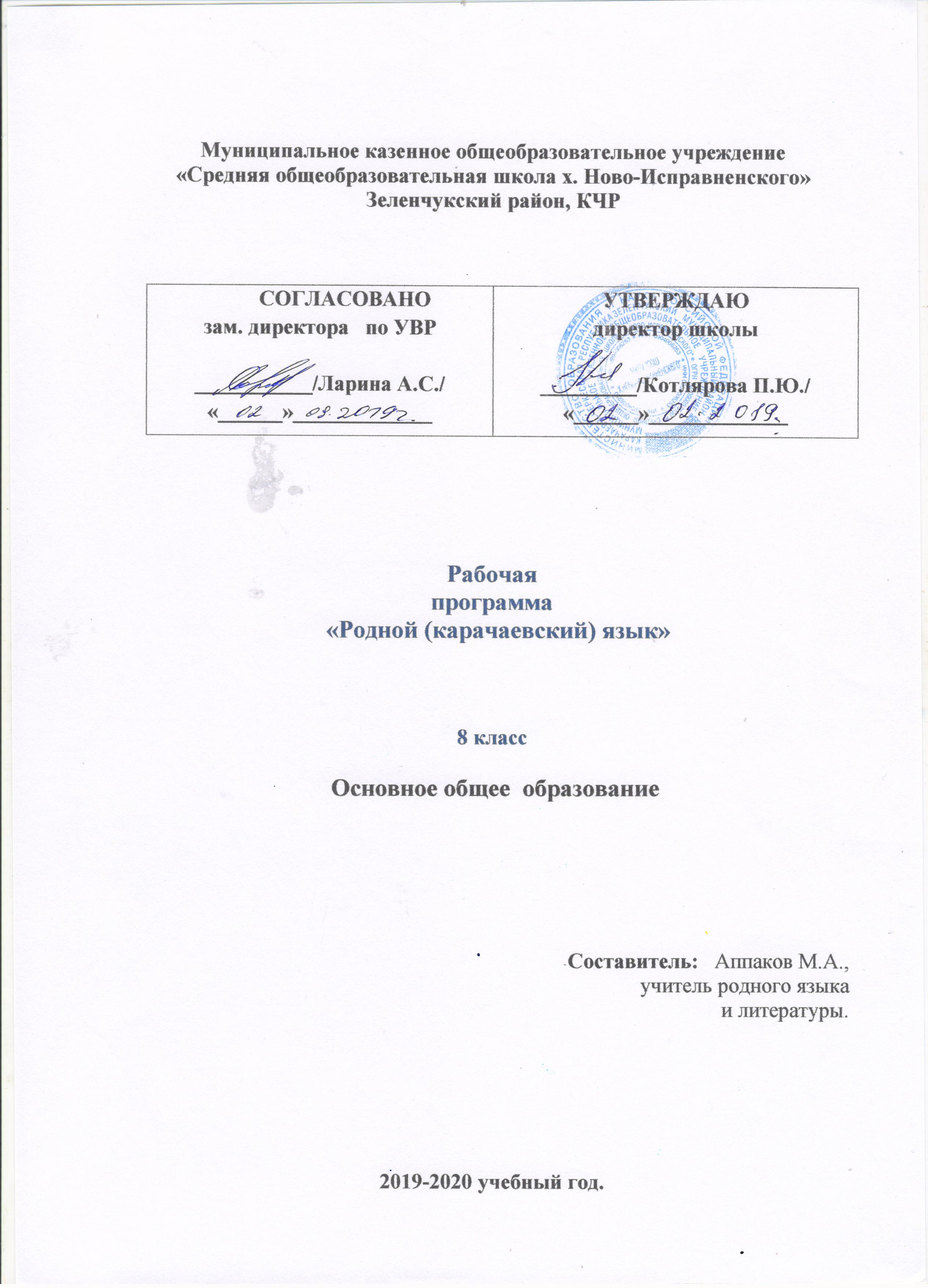 Карачаевский язык(Къарачай тил)8 КЛАСС
ПОЯСНИТЕЛЬНАЯ ЗАПИСКА
Рабочая программа составлена на основании Федерального государственного образовательного стандарта (2009г.) и Примерной программы начального общего, (полного) среднего общего образования по карачаевскому языку 1 – 11 классов (2008г.), авторской программы Гочияевой С.А., Батчаева А–М. Х., Алиевой Т. К., Караевой А.И., Салпагаровой К.А., Чотчаевой Р. У., Мамаевой Ф. Т., Хубиевой А.А.,  Умаровой К.И.   
Карачаевский язык – это важнейшая часть национальной культуры карачаевского народа, поэтому как учебный предмет он имеет большое значение, являясь не только предметом изучения системы знаний, на основе которых формируются практически важные умения и навыки, но и важнейшим средством познания культуру народа, средством развития мышления и воспитания учащихся.

 Изучение карачаевского языка на ступени основного общего образования направлено на достижение следующих целей:
*   воспитание гражданственности и патриотизма, любви к родному языку; сознательного        отношения к языку как духовной ценности, средству общения и получения знаний в разных сферах человеческой деятельности; *    развитие речевой и мыслительной деятельности; коммуникативных умений и навыков, обеспечивающих свободное владение карачаевским языком в разных сферах и ситуациях общения; готовности и способности к речевому взаимодействию и взаимопониманию; потребности в речевом самосовершенствовании;
*     освоение знаний о карачаевском языке, его устройстве и функционировании в различных сферах и ситуациях общения; стилистических ресурсах, основных нормах карачаевского языка и речевого этикета; обогащение словарного запаса и расширение круга используемых грамматических средств;
*    формирование умений опознавать, анализировать, классифицировать языковые факты, оценивать их с точки зрения нормативности, соответствия сфере и ситуации общения; осуществлять информационный поиск, извлекать и преобразовывать необходимую информацию;
*    применение полученных знаний и умений в собственной речевой практике.*    освоение знаний о карачаевском языке, его устройстве и функционировании в различных сферах и ситуациях общения; стилистических ресурсах, основных нормах карачаевского языка и речевого этикета; обогащение словарного запаса и расширение круга используемых грамматических средств;*     формирование умений опознавать, анализировать, классифицировать языковые факты, оценивать их с точки зрения нормативности, соответствия сфере и ситуации общения; осуществлять информационный поиск, извлекать и преобразовывать необходимую информацию;*     применение полученных знаний и умений в собственной речевой практике.Достижение указанных целей осуществляется в процессе формирования и развития коммуникативной, языковой и лингвистической (языковедческой), культуроведческой компетенций.

Одно из основных направлений преподавания карачаевского языка – организация работы по овладению учащимися прочными и осознанными знаниями.

Программа по карачаевскому языку в 8 классе предусматривает изучение общих сведений о языке, об истории языка, его современных разновидностях – территориальных, профессиональных.

Программа содержит отобранную в необходимых пределах в соответствии с задами обучения систему понятий из области фонетики, лексики и фразеологии, словообразования, синтаксиса и стилистики карачаевского языка;  речеведческие понятия, на основе которых строится работа по развитию связной речи учащихся.

Программа построена с учётом принципов системности, научности и доступности, а также преемственности и перспективности между различными разделами курса.

Предметом изучения в 8 классе является систематический курс синтаксиса (простое предложение) и соответствующие правила пунктуации.

Обучение строится на основе двухступенчатой структуры: закрепительно-углубляющий этап относительно предыдущего года обучения и основной этап, реализующий программный материал в логике его развития. 

В обучении используются традиционные методы обучения: объяснение нового материала, беседа, самостоятельный анализ учебного материала, опрос и др. и инновационные технологии: информационно-коммуникативные.

Формы контроля знаний, умений и навыков различны: тесты, диктанты, осложнённое списывание, монологическое высказывание на лингвистическую тему, анализ текста.

Количество часов: 68 часов  (2 часа в неделю)

Количество контрольных работ: 5 часов

Количество часов развития речи: 3 часаТРЕБОВАНИЯ К ЗНАНИЯМ, УМЕНИЯМ И НАВЫКАМ УЧАЩИХСЯ ПО КАРАЧАЕВСКОМУ ЯЗЫКУ ЗА КУРС 8 КЛАССАУчащиеся должны знать определения основных изученных в 8 классе языковых явлений, речеведческих понятий, пунктуационных правил, обосновывать свои ответы, приводя нужные примеры.

К концу 8 класса учащиеся должны овладеть следующими умениями и навыками:
*  производить синтаксический разбор словосочетаний, простых двусоставных и односоставных предложений, предложений с прямой речью;
*  составлять простые двусоставные и односоставные предложения, осложненные однородными и обособленными членами, вводными словами (и предложениями), обращениями;
*  пользоваться синтаксическими синонимами в соответствии с содержанием и стилем речи;
*  соблюдать нормы литературного языка в пределах изученного материала.
По пунктуацииНаходить в предложении смысловые отрезки, которые необходимо выделить знаками препинания и расставлять их в предложении в соответствии с изученными правилами. 

Ставить знаки препинания в простых предложениях *  с однородными членами, *  при обособленных второстепенных уточняющих членах предложения, 
*  в предложениях с прямой и косвенной речью, 
*  при цитировании, обращении, 
* при междометиях, вводных словах и предложениях. 
*  Ставить тире в нужных случаях между подлежащим и сказуемым.

По орфографииНаходить в словах изученные орфограммы, обосновывать их выбор, правильно писать слова с изученными орфограммами, находить и исправлять орфографические ошибки.

Правильно писать изученные в 8 классе слова с непроверяемыми орфограммами.

По связной речи
Определять тип и стиль текста. Писать изложения с элементами сочинения, описания (сравнительная характеристика знакомых лиц, описание местности, памятника культуры или истории), сочинения – рассуждения на морально-этическую тему. 

Совершенствовать изложение и сочинение в соответствии с темой, основной мыслью и стилем, находить и исправлять различные языковые ошибки. 

Адекватно воспринимать и создавать тексты публицистического стиля на доступные темы. 

Уметь просто и в то же время выразительно выступать перед слушателями по общественно важным проблемам. ^ Тематическое распределение часов
5. Список рекомендуемой учебно-методической литературы:1. Грамматика карачаевского языка.  Синтаксис.  8 – 9 класс.Авторы: Байрамкулов А., Урусбиев И., Кумуков Ш., Гочияева С.  Грамматика карачаевского языка        8 класс(СИНТАКСИС 8 – 9 классы)Къарачай тилни грамматикасы  (Байрамкулов А., Урусбиев И., Кумуков  Ш., Гочияева С.)Количество часов на первое полугодие -33; На второе полугодие   - 35  Къарачай  литература 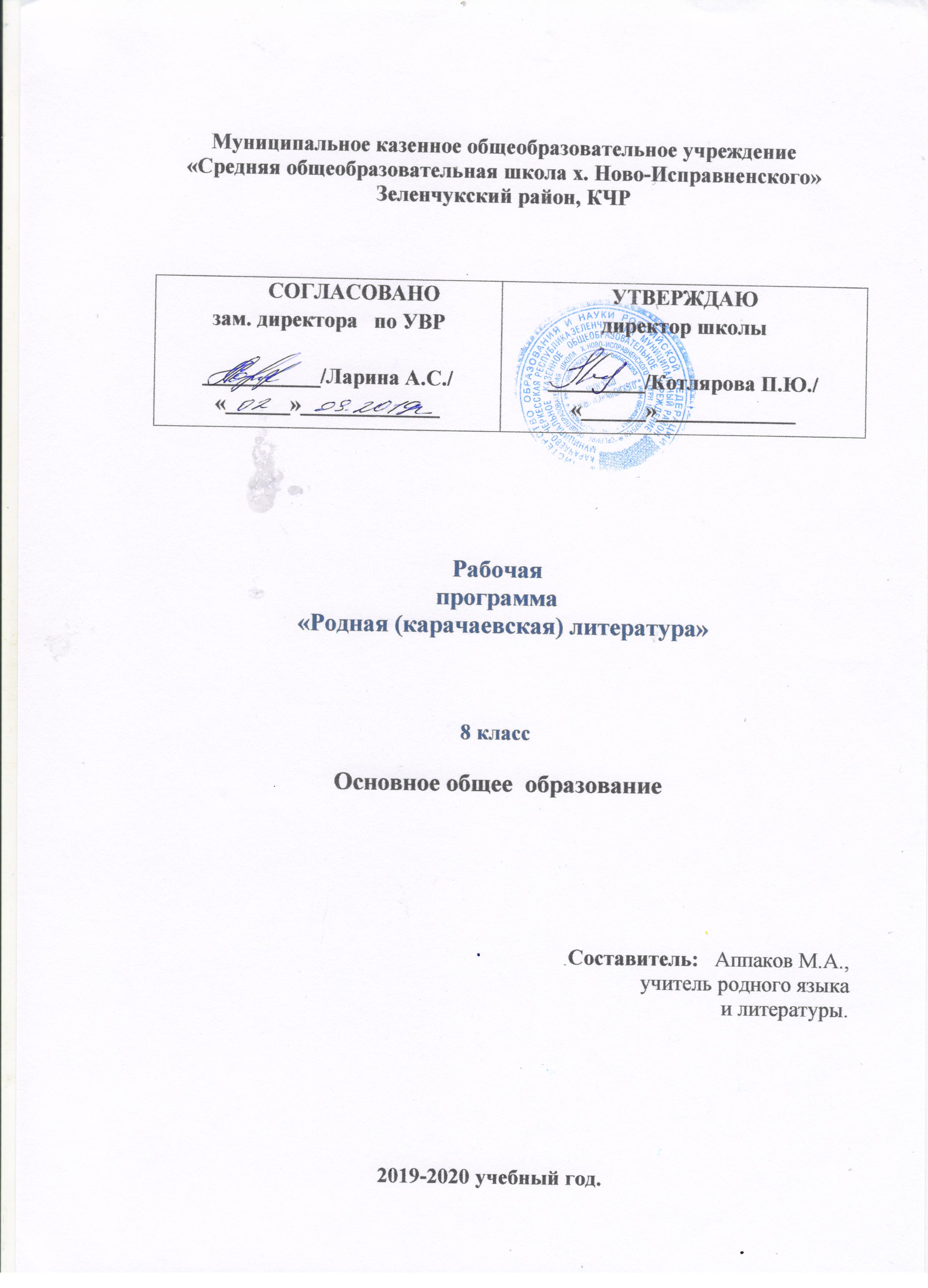 Карачаевская литература 8 классПояснительная запискаРабочая программа по карачаевской литературе для 8 класса составлена на основании следующих документов:
 1. Основная образовательная программа МКОУ «СОШ х.Ново-Исправненского»2.  «Карачаевский язык и литература» (Программы и учебные планы) РИПКРО Государственный образовательный стандартРабочая программа по литературе для 8 класса к учебнику Суюнчева А., Лайпанова К. Карачаевская литература. 8 класс: составлена на основе федерального компонента государственного стандарта основного общего образования (2009г.) и Примерной программы начального общего, среднего (полного) общего образования по карачаевскому языку 1 – 11 классов (2008г.), авторской программы Гочияевой С.А., Батчаева А–М. Х., Алиевой Т. К., Караевой А.И., Салпагаровой К.А., Чотчаевой Р. У., Мамаевой Ф. Т., Хубиевой А.А., Умаровой К.И.   Изучение литературы как искусства слова предполагает систематическое чтение художественных произведений. Этим целям посвящены структура, содержание, методика курса литературы. Предполагается три круга чтения: - для чтения и восприятия; - для чтения, истолкования и оценки; - для чтения и речевой деятельности. Ученики 7 -8 классов владеют техникой чтения и подготовлены к истолкованию прочитанного, поэтому на уроках важно больше времени уделять активному чтению вслух и толкованию художественных произведений. Программа предполагает широкое использование учебно - наглядных пособий, раздаточного материала, приобщение школьников к работе с литературоведческими и лингвистическими словарями и различной справочной литературой. Требования к уровню подготовки учащихся Учащuеся должны знать: *  авторов и содержание изученных художественных произведений; •  основные теоретические понятия: народная песня, предание (развитие представлений); мораль, аллегория; (начальные представления); классицизм, историзм художественной литературы (начальные представления); поэма, роман, романтический герой, романтическая поэма, комедия, сатира, юмор (развитие представлений); прототип в художественном произведении, гипербола, гротеск, литературная пародия, художественная деталь, антитеза, композиция, сюжет и фабула, псиxoлoгизм художественной литературы (развитие представлений); конфликт как основа сюжета драматического произведения, сонет как форма лирической поэзии, авторское отступление как элемент композиции (начальное представление); герой-повествователь (развитие представлений). Учащuеся должны уметь: •   видеть развитие мотива, темы в творчестве писателя, опираясь на опыт предшествующих классов; •   обнаруживать связь между героем литературного произведения и эпохой; •   видеть своеобразие решений общей проблемы писателями разных эпох; комментировать эпизоды биографии писателя и устанавливать связь между его биографией и творчеством; •  различать художественные произведения в их родовой и жанровой специфике; •  определять ритм и стихотворный размер в лиpичecком произведении; •  сопоставлять героев и сюжеты разных произведений, находя сходства и различия в позиции авторов; •   выделять общие свойства произведений, объединенных жанром, и различать индивидуальные особенности писателя в пределах общего жанра; •  осмысливать роль художественной детали, ее связь с другими деталями и текстом в целом; •   видеть конкретно-историческое и символическое значение литературных образов; •  находить эмоциональный лейтмотив и основную проблему произведения, мотивировать выбор жанра; •   сопоставлять жизненный материал и художественный сюжет произведения;  •  выявлять конфликт и этапы его развития в драматическом произведении; . сравнивать позиции автора в пьесе с трактовкой ролей актерами, режиссерской интерпретацией; . редактировать свои сочинения и сочинения сверстников. Место предмета На изучение предмета отводится 1 час в неделю, итого 34 часа  за учебный год. Распределение учебных часов по разделам программы Введение - 1 час. Творчество Семёнова И. - 2 часа. Из карачаевской литературы XIX века – 9 часов. Из карачаевской литературы XX века – 17  часов.Из карачаевской драматургии – 4  часа. Итоговый урок - 1 час. Учебно-методическое обеспечение Для учащихея 1. Карачаевская литература. 8 класс. Авторы: Суюнчев А., Лайпанова К.Дополнительная литература: Антология карачаевской поэзии. Авторы: Тоторкулов К. – М., Байрамукова Ф., Акбаев А. КЪАРАЧАЙ ЛИТЕРАТУРА    8 классКарачаевская литература(Сюйюнчланы А., Лайпанланы Къ., Хубийланы М., Хубийланы К.)Количество часов на первое полугодие -16;на второе полугодие   - 18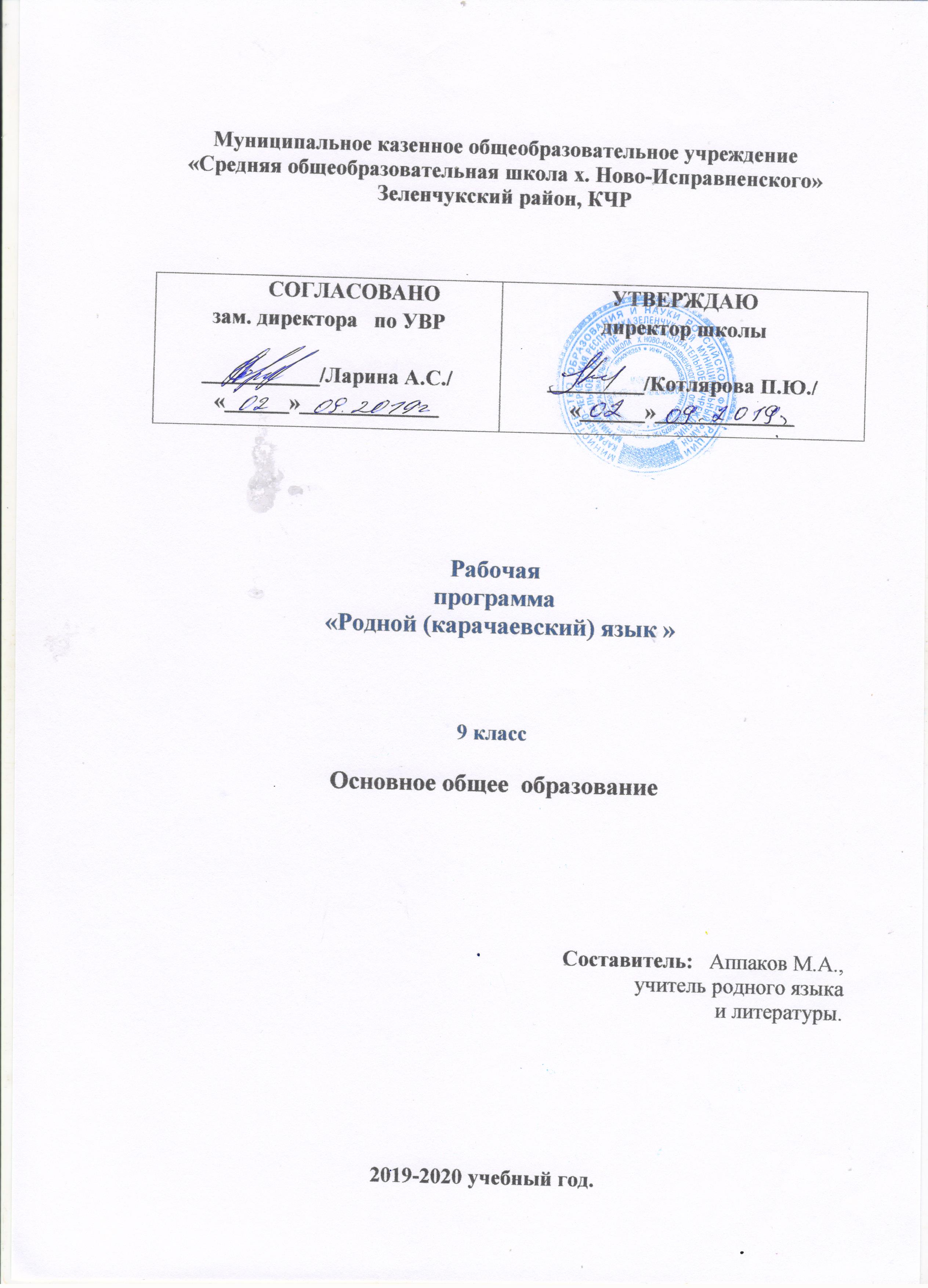 Карачаевский язык(Къарачай тил)9 КЛАССПОЯСНИТЕЛЬНАЯ ЗАПИСКА
Рабочая программа по карачаевскому языку  для 9 класса составлена на основании следующих документов:
 1. Основная образовательная программа МКОУ «СОШ  х.Ново-Исправненского»2. Учебный план МКОУ «СОШ  х.Ново-Исправненского»»3. «Карачаевский язык и литература» (Программы и учебные планы) РИПКРО Государственный образовательный сандарт. 2008
Рабочая программа по карачаевскому языку для 9 класса составлена на основе федерального компонента государственного стандарта основного общего образования (2009г.) и Примерной программы начального общего, среднего (полного) общего образования по карачаевскому языку 1 – 11 классов (2008г.), авторской программы Гочияевой С.А., Батчаева А–М. Х., Алиевой Т. К., Караевой А.И., Салпагаровой К.А., Чотчаевой Р. У., Мамаевой Ф. Т., Хубиевой А.А., Умаровой К.И.   Рабочая программа составлена учителем карачаевского языка и литературы Айбазовой З. С. и рассчитана на реализацию за 68 часов в год, 2 часа в неделю.

Выбор авторской программы мотивирован тем, что она
-рекомендована Министерством образования КЧР для общеобразовательных классов;

- соответствует стандарту основного общего образования по карачаевскому языку, 

- построена с учётом принципов системности, научности, доступности и преемственности;

- способствует развитию коммуникативной компетенции учащихся

- обеспечивает условия для реализации практической направленности, учитывает возрастную психологию учащихся.

Программа включает следующие разделы: пояснительную записку, основное содержание с распределением учебных часов, учебно-тематический план, требования к уровню подготовки обучающихся, список литературы и средства обучения, календарно-тематическое планирование. 

Изучение карачаевского языка в основной школе направлено на достижение следующих целей:
*  воспитание гражданственности и патриотизма, сознательного отношения к языку как явлению культуры, основному средству общения и получения знаний в разных сферах человеческой деятельности; воспитание интереса и любви к родному языку; 
*  совершенствование речемыслительной деятельности, коммуникативных умений и навыков, обеспечивающих свободное владение карачаевским языком в разных сферах и ситуациях его использования; обогащение словарного запаса и грамматического строя речи учащихся; развитие готовности и способности к речевому взаимодействию и взаимопониманию, потребности к речевому самосовершенствованию;
*  освоение знаний о карачаевском языке, его устройстве; об особенностях функционирования карачаевского языка в различных сферах и ситуациях общения; о стилистических ресурсах карачаевского языка; об основных нормах языка; об особенностях карачаевского речевого этикета; обогащение словарного запаса и расширение круга используемых грамматических средств;
*  формирование умений опознавать, анализировать, сопоставлять, классифицировать языковые факты, оценивать их с точки зрения нормативности, соответствия ситуации, сфере общения; умений работать с текстом, осуществлять информационный поиск, извлекать и преобразовывать необходимую информацию.
*  развитие речевой и мыслительной деятельности; коммуникативных умений и навыков, обеспечивающих свободное владение родным языком в разных сферах и ситуациях общения; готовности и способности к речевому взаимодействию и взаимопониманию; потребности в речевом самосовершенствовании;
*  применение полученных знаний и умений в собственной речевой практике.
Реализация указанных целей достигается в процессе формирования и развития следующих предметных компетенций: коммуникативной, языковой и лингвистической (языковедческой), культуроведческой.

  Коммуникативная компетенция

Сферы и ситуации речевого общения. Компоненты речевой ситуации. Эффективность речи, оценка ее коммуникативных качеств. Совершенствование всех видов речевой деятельности: аудирование (слушание), чтение, говорение, письмо. Развитие навыков монологической и диалогической речи в различных сферах общения. Использование разных видов чтения в зависимости от коммуникативной установки и характера текста. Информационная переработка текста. Совершенствование умений и навыков создания текстов разных функционально-смысловых типов, стилей и жанров. Учебно-научный, деловой, публицистический стили, разговорная речь, язык художественной литературы, их особенности. Культура учебно-научного и делового общения (устная и письменная формы). Культура публичной речи. Культура разговорной речи.

Языковая и лингвистическая
(языковедческая) компетенции

Язык как знаковая система и общественное явление. Языки естественные и искусственные. Основные функции языка. Наука о языке. Место лингвистики в кругу научных дисциплин.  Формы существования национального языка (просторечие, народные говоры, профессиональные языки). Карачаевский язык и его нормы, их применение в речевой практике. Совершенствование орфографических и пунктуационных умений и навыков. Взаимосвязь различных единиц и уровней языка. Сингармонизм в системе карачаевского языка. Словари карачаевского языка и лингвистические справочники; их использование. Карачаевский  язык и язык художественной литературы. Лингвистический анализ текстов различных функциональных разновидностей языка.

  Культуроведческая компетенция

Взаимосвязь языка и культуры. Отражение в карачаевском языке материальной и духовной культуры карачаевского и других народов. Взаимообогащение языков как результат взаимодействия национальных культур. Соблюдение норм речевого этикета в различных сферах общения.

Рабочая программа предназначена для изучения карачаевского языка в общеобразовательной школе. 

Дополнительное учебное время отводится на повторение, обобщение и систематизацию знаний по карачаевскому языку, повышение орфографической и пунктуационной грамотности, культуры речи.

С целью подготовки учащихся 9 классов к экзамену  продумана система практических и контрольных работ, комплексный анализ текста, работу со средствами художественной выразительности, различные виды лингвистического анализа.

В целях обучения написанию контрольного диктанта или сочинения-рассуждения на основе данного текста 4 часа отведено на развитие речи.

Курс также включает региональный компонент, позволяющий анализировать окружающую языковую среду с точки зрения разграничения в ней нормативного литературного языка формирующий умение отличать языковые единицы фонетического, лексического, словообразовательного, морфологического, синтаксического уровней от литературных, находить в собственной речи и речи других учащихся акцентологические, орфоэпические, словообразовательные, грамматические, лексические ошибки, вызванные влиянием русского языка, и исправлять их.

^ Тематическое распределение часов
	2. Содержание обучения

Значение карачаевского языка (1 ч) 
Повторение пройденного в 5 – 8 классах (5 ч + 1ч) Анализ текста, его стиля, средств связи, его частей.

Р.К.: национальные  особенности произношения согласных и гласных звуков; 

^ Сложное предложение. Культура речи 

Сложные предложения (1 ч)

Сложносочиненные предложения (5 ч + 1 ч) 

I. Сложносочиненное предложение и его особенности. Сложносочиненные предложения с союзами (соединительными, противительными, разделительными). Разделительные знаки препинания между частями сложносочиненного предложения. 

Синтаксические синонимы сложносочиненных предложений, их текстообразующая роль. 

Авторское употребление знаков препинания. 

II. Умение интонационно правильно произносить сложносочиненные предложения. 

III. Рецензия на литературное произведение, спектакль, кинофильм. 

Р.К.: особенности построения сложных предложений в говорах

Сложноподчиненные предложения (29 ч + 4 ч) 

I. Сложноподчиненное предложение и его особенности. Главное и придаточные предложения. Союзы и союзные слова как средство связи придаточного предложения с главным. Указательные слова в главном предложении. Место придаточного предложения по отношению к главному. Разделительные знаки препинания между главным и придаточным предложениями. Виды придаточных предложений. 

Типичные речевые сферы применения сложноподчиненных предложений. 

Сложноподчиненные предложения с несколькими придаточными; знаки препинания в них. 

Синтаксические синонимы сложноподчиненных предложений, их текстообразующая роль. 

II. Умение использовать в речи сложноподчиненные предложения и простые с обособленными второстепенными членами как синтаксические синонимы. 

III. Академическое красноречие и его виды, строение и языковые особенности. Сообщение на лингвистическую тему. 

^ Бессоюзные сложные предложения (4 ч + 1ч) 

I. Бессоюзное сложное предложение и его особенности. Смысловые взаимоотношения между частями бессоюзного сложного предложения. Раздели тельные знаки препинания в бессоюзном сложном предложении. 

Синтаксические синонимы бессоюзных сложных предложений, их текстообразующая роль. 

II. Умение передавать с помощью интонации различные смысловые отношения между частями бессоюзного сложного предложения. Умение пользоваться синонимическими союзными и бессоюзными сложными предложениями. 

III. Реферат небольшой статьи (фрагмента статьи) на лингвистическую тему.  
   Общие сведения о языке (6 ч + 1 ч) 

Роль языка в жизни общества. Язык как развивающееся явление. Языковые контакты карачаевского языка. 

Карачаевский язык - первоэлемент карачаевской литературы. Карачаевский язык и его стили. Богатство, красота, выразительность карачаевского языка. 

Карачаевский язык как один из национальных  языков в Карачаево – Черкесии. Место карачаевского языка среди языков КЧР. Карачаевский язык как один из тюркских языков. Наука о карачаевском языке и ее разделы. 
Систематизация изученного в 5 – 9 классах по синтаксису и пунктуации (8ч + 1ч) 

Систематизация сведений о признаках текста, теме и основной мысли связного высказывания, средствах связи частей текста, о повествовании, описании, рассуждении; о стилях речи. 

Сочинение публицистического характера на общественные, морально-этические и историко-литературные темы. 

Доклад или реферат на историко-литературную тему (по одному источнику). 

Тезисы статьи (главы книги) на лингвистическую тему. 

Конспект и тезисный план литературно-критической статьи. ^ 3.Перечень практических работ
Контроль за уровнем обучения учащихся 9 класса осуществляется по трём направлениям:

1)учитываются умения производить разбор звуков речи, слова, предложения, текста, используя лингвистические знания;

2)учитываются речевые умения учащегося, практическое владение нормами литературного произношения, словообразования, сочетаемости слов, конструирование предложений и текста владение изобразительно – выразительными средствами языка;

3) учитывается способность учащегося выразить себя, свои знания, свое отношение к действительности в устной и письменной форме.

Формы контроля: виды разбора, устные сообщения, зачеты, письменные работы, тестирование, сочинения разнообразных жанров.
^ 4. Требования к уровню подготовки выпускников за курс основной школы по карачаевскому языку
В результате изучения карачаевского языка в основной школе ученик должен
знать
      1.      изученные разделы науки о языке;    смысл понятий речь устная и письменная; монолог, диалог и их виды; сфера и ситуация речевого общения; функциональные разновидности языка, их основные признаки; жанры; текст, его функционально-смысловые типы;основные единицы языка, их признаки; основные нормы карачаевского языка (орфоэпические, лексические, грамматические, орфографические, пунктуационные); нормы речевого этикета;уметь:объяснять роль языка в жизни человека и общества; роль карачаевского языка как национального языка карачаевского народа; 6.определять тему, основную мысль текста, его принадлежность к определенной функциональной разновидности языка, функционально-смысловому типу и стилю; анализировать структуру и языковые особенности текста; опознавать языковые единицы, проводить различные виды их анализа;использовать приобретенные знания и умения в практической деятельности и повседневной жизни:адекватно понимать информацию устного сообщения; читать тексты разных стилей, используя разные виды чтения (изучающее, ознакомительное, просмотровое);воспроизводить текст с заданной степенью свернутости (пересказ, изложение, конспект, план);осуществлять выбор и организацию языковых средств в соответствии с темой, целями, сферой и ситуацией общения в собственной речевой практике;владеть различными видами монолога (повествование, описание, рассуждение, смешанный вид монолога) и диалога (побуждение к действию, обмен мнениями, установление и регулирование межличностных отношений);свободно, точно и правильно излагать свои мысли в устной и письменной форме, соблюдая нормы построения текста (логичность, последовательность, связность, соответствие теме и др.);соблюдать этические нормы речевого общения (нормы речевого этикета);соблюдать в практике речевого общения основные произносительные, лексические, грамматические нормы современного карачаевского языка;соблюдать в практике письма основные правила орфографии и пунктуации;владеть навыками речевого самоконтроля: оценивать свою речь с точки зрения ее правильности, находить грамматические и речевые ошибки и недочеты, исправлять их, совершенствовать и редактировать собственные тексты;извлекать информацию из различных источников; свободно пользоваться лингвистическими словарями, справочной литературой, средствами массовой информации, в том числе представленными в электронном виде на различных информационных носителях (компакт-диски учебного назначения, ресурсы Интернета).^ 5. Список рекомендуемой учебно-методической литературы

Печатные пособия. 
1. Примерной программы начального общего, среднего (полного) общего образования по карачаевскому языку 1 – 11 классов (2008г.), авторской программы Гочияевой С.А., Батчаева А–М. Х., Алиевой Т. К., Караевой А.И., Салпагаровой К.А., Чотчаевой Р. У., Мамаевой Ф. Т.,  Хубиевой А.А.,  Умаровой К.И.   2. Грамматика карачаевского языка        Къарачай тилни грамматикасы(СИНТАКСИС 8 – 9 классы) Авторы: Байрамкулов А., Урусбиев И., Кумуков  Ш., Гочияева С.3.  Свод таблиц по синтаксисуАвторы: Ахматов И. Х., Мамаева Ф. Т.    4. «Тамаша грамматика».  Интересная грамматика.Автор:  Салпагарова К.  КЪАРАЧАЙ ТИЛНИ ГРАММАТИКАСЫ    9 классСИНТАКСИС 8 – 9 класслаГрамматика карачаевского языка (Байрамкъулланы А., Орусбийланы И., Къумукъланы Ш., Гочияланы С.)Количество часов на первое полугодие -33;на второе полугодие   - 35  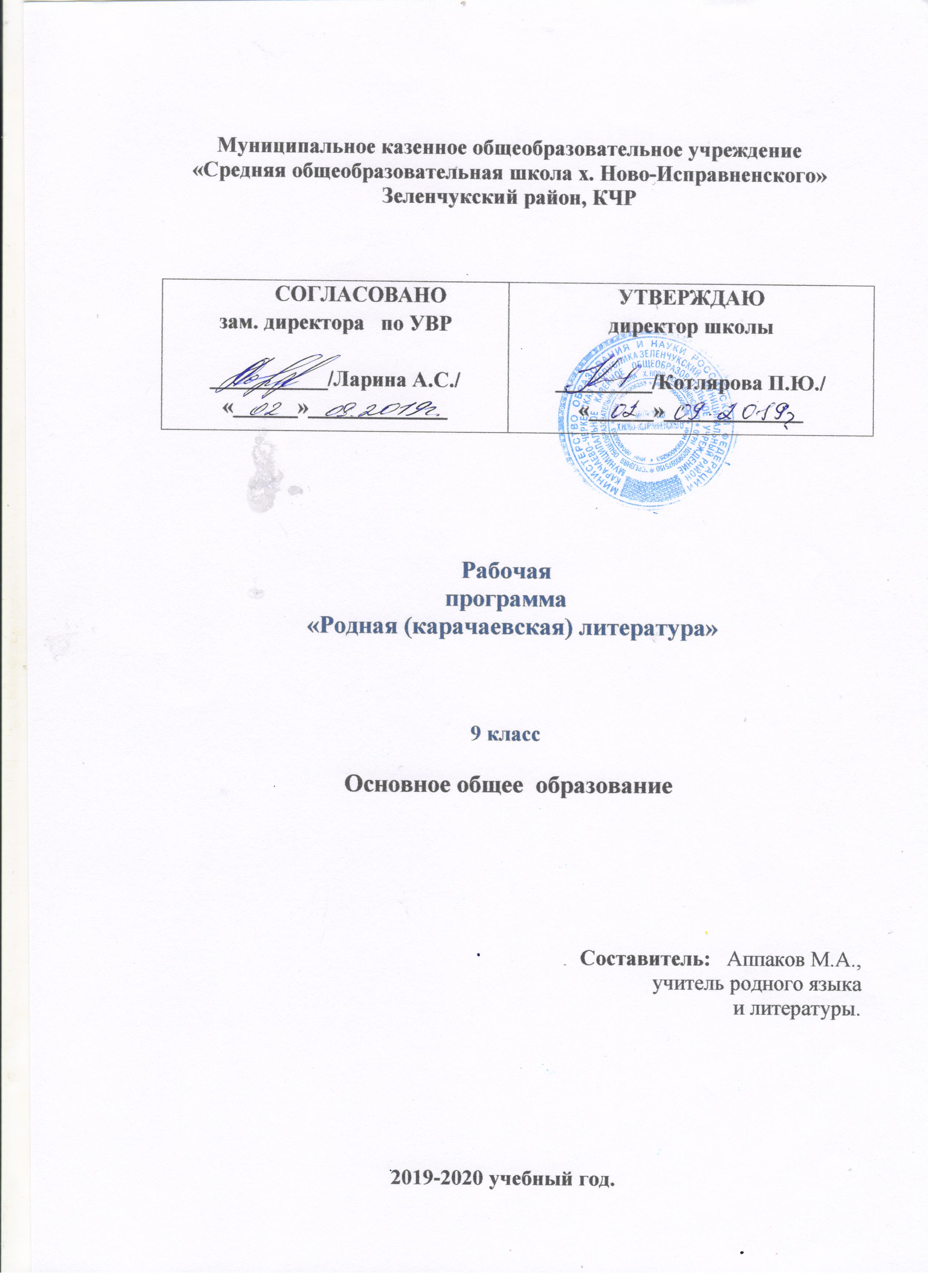 Къарачай  литература Карачаевская литература 9 классПояснительная записка
Карачаевская литература 9 класс

Предмет – Карачаевская литература


Количество часов –34, 1 час в неделю

Рабочая программа составлена на основе Федерального государственного образовательного стандарта (2009г.) и Примерной программы начального общего, среднего (полного) общего образования по карачаевскому языку 1 – 11 классов (2008г.), авторской программы Гочияевой С.А., Батчаева А–М. Х., Алиевой Т. К., Караевой А.И., Салпагаровой К.А., Чотчаевой Р. У., Мамаевой Ф. Т., Хубиевой А.А., Умаровой К.И.   
Программа рекомендована Министерством образования КЧР для общеобразовательных классов; 
Содержание школьного литературного образования концентрично – оно включает два больших концентра (5-9 классы и 10-11 классы). Данная возрастная группа находится внутри первого концентра. 

В целом программа ориентирована на «Концепцию модернизации российского образования», принятую Правительством РФ, признающую приоритетной духовно-нравственную ценность литературы для школьника – будущего гражданина своей страны, любящего свой народ, язык и культуру и уважающего традиции и культуру других народов. Главная отличительная особенность программы в том, что изучение литературы как эстетического и национально-исторического явления рассматривается не столько как цель преподавания, сколько как средство гармонического развития личности.

Программа построена с учетом принципов системности, научности и доступности, а также преемственности; включает базовые знания и умения, которыми должны владеть все учащиеся общеобразовательной школы; обеспечивает условия для реализации практической направленности; учитывает возрастную психологию учащихся.
Изучение литературы на ступени основного общего образования направлено на достижение следующих целей:
*  воспитание духовно развитой личности, готовой к самопознанию и самосовершенствованию, формирование гуманистического мировоззрения, чувства патриотизма, любви и уважения к родной литературе и ценностям национальной культуры;
*  развитие представлений о специфике родной литературы в ряду других искусств, культуры читательского восприятия художественного текста, понимания авторской позиции, эстетических и творческих способностей учащихся, читательских интересов, устной и письменной речи учащихся;
*  освоение текстов художественных произведений в единстве содержания и формы, основных историко-литературных сведений и теоретико-литературных понятий, формирование общего представления об историко-литературном процессе; подготовка к восприятию линейного историко-литературного курса 10-11классов, совершенствование умений подробного, выборочного, сжатого пересказа от другого лица; подготовка к самостоятельному эстетическому восприятию и анализу художественного произведения.Достижение указанных целей осуществляется в процессе следующих задач:

*  познавательных: обогащение духовно- нравственного опыта и расширение эстетического кругозора учащихся;*   практических: формирование грамотного читателя; умение отличать художественный текст от других типов текстов, целостное восприятие и понимание литературного произведения;*  эстетических: становление нравственной, духовно свободной личности. Программа предусматривает различные формы и способы проверки и контроля знаний: открытые и закрытые тесты, задания на установление соответствия, ответы на вопросы.

Виды контроля:
-  промежуточный:  пересказ (подробный, сжатый, выборочный, с изменением лица рассказчика, художественный), 
-  выразительное чтение (в том числе наизусть),
-  развернутый ответ на вопрос, 
-  викторины, 
-  анализ эпизода, анализ стихотворения, 
-  комментирование художественно текста, 
-  характеристика литературного героя,-  конспектирование (фрагментов критической статьи, лекции учителя, статьи учебника), сочинение на литературную тему, сообщение на литературную и историко-культурную темы, -  презентация проектов;
- итоговый: анализ стихотворения; письменный развернутый ответ на проблемный вопрос, презентация проектов.
Методы обучения:

*  ОБЪЯСНИТЕЛЬНО-ИЛЛЮСТРАТИВНЫЙ;

*  ПРОБЛЕМНОЕ ИЗЛОЖЕНИЕ;

*  ЧАСТИЧНО-ПОИСКОВЫЙ;

*  ИССЛЕДОВАТЕЛЬСКИЙ.

Основные содержательные линии:

- знакомство с личностью писателя;

- определение художественных особенностей произведений;

- установление взаимосвязей теории карачаевской  литературы с теорией русской литературы. 

В связи с тем, что в современной литературе появляются новые и возвращаются забытые имена, учитель вместе с учащимися может вносить в программу необходимые изменения. Место предмета На изучение предмета отводится 1 час в неделю, итого 34 часа  за учебный год. Распределение учебных часов по разделам программы Карачаевский фольклор – 2 часа. Фольклор средних веков – 1  час. Старинные народные песни  – 2 часа.  Карачаевская и балкарская литература XIX века – 23 чаcа + 2 часа РР.Из русской литературы в переводе карачаевских писателей – 3  часа. Итоговый урок – 1 час. Учебно-методическое обеспечение Для учащихся 1. Карачаевская литература. 9 класс.  Авторы: Суюнчева А., Лайпанова К., Хубиев М.Дополнительная литература: Антология карачаевской поэзии. Авторы: Тоторкулов К. – М., Байрамукова Ф., Акбаев А.   КАРАЧАЕВСКАЯ  ЛИТЕРАТУРА   9 классКъарачай литература (хрестоматия)(Суюнчев А., Лайпанов Къ., Хубиев М.) Черкесск  Карачаевская литература (учебник) Хубиев М., Суюнчев А., Лайпанов К. № п/пДерсни темасыТема урокаКитабда бетиСтр. в учебникеКъачан боллугъуДата провед.1Тилсиз миллет джокъ болур. Без языка  нет народа (учебник)32Джазма къалай къуралгъанды? Как образовалось письмо? (учебник)Джазмала. Прописи9113Сёлешиу эмда джазма тил.Разговорная и письменная речь (учебник)Джазмала. Прописи10124Школда окъуйбуз, юйде дерс этебизВ школе учимся, дома повторяем (учебник)Джазмала. Прописи11135Оюнчакъла. Оюнла. Игрушки. Игры (учебник)Джазмала. Прописи       12146Тауушланы дуниясында. В мире звуков (учебник)Джазмала. Прописи       17197Ким биледи бу санланы атларын?Кто знает названия этих частей тела? (учебник)Джазмала. ПрописиСанаргъа  юренейик (1 – 10) Учимся считать (1 – 10)2825 – 35 8Бояуланы билейик. Узнаём краскиСанаргъа да юренебиз. И учимся считатьДжазмала. Прописи36 – 37 9Къарачай тилни харифлери.Буквы карачаевского алфавита (учебник)2610А, Л – тауушла бла харифле А, Л – звуки и буквы (учебник) Джазмала. Прописи27,293, 411Ким биледи бу санланы атларын?Кто знает названия этих частей тела? (учебник)Н – таууш бла хариф. Н - звук и буква (учебник)Джазмала. Прописи3031 – 32 512М - таууш бла хариф. М – звук  и буква (учебник)Бёлюм. Слог. Джазмала. Прописи33 613Ш - таууш бла хариф. Ш - звук и буква (учебник)Джазмала. Прописи35 – 36 714Р - таууш бла хариф. Р - звук и буква (учебник)Джазмала. Прописи37 – 38 815Т - таууш бла хариф. Т - звук и буква (учебник)Джазмала. Прописи39 – 40 916Ы - таууш бла хариф. Ы - звук и букваБёлюм. Слог.  Джазмала. Прописи41 – 421017У - таууш бла хариф. У - звук и буква (учебник)Джазмала. Прописи43 – 441118У (къысха) - таууш бла хариф. У (краткий) - звук и буква (учебник)Джазмала. Прописи45 – 46 1219О - таууш бла хариф. О - звук и буква (учебник)Джазмала. Прописи47 – 48 13  20Б, И – тауушла  бла харифле. Б, И - звуки и буквы (учебник)Бёлюм. Слог.  Джазмала. Прописи    49 – 52 14 – 15 21Д - таууш бла хариф.  Д - звук и буква (учебник)Джазмала. Прописи53 – 54 16 22С - таууш бла хариф. С - звук и буква (учебник)Джазмала. Прописи57 – 58 18  23Х - таууш бла хариф. Х - звук и буква (учебник)Джазмала. Прописи59 – 60 1924К - таууш бла хариф. К - звук и буква (учебник)Бёлюм. Слог.  Джазмала. Прописи61 – 62 2025Е - таууш бла хариф. Е- звук и буква (учебник)Джазмала. Прописи65 – 66 2126Ч - таууш бла хариф. Ч - звук и буква (учебник)Джазмала. Прописи67 – 6822 27П - таууш бла хариф. П - звук и буква (учебник)Джазмала. Прописи67 – 68 2328Г –таууш бла хариф. Г - звук и буква (учебник)  Джазмала. Прописи70 – 71 2429Й - таууш бла хариф. Й - звук и буква (учебник) Джазмала. Прописи72 2530Э - таууш бла хариф. Э - звук и буква (учебник)Джазмала. Прописи73 – 74 2631Ю - таууш бла хариф. Ю - звук и буква (учебник)Джазмала. Прописи75 – 76 2732Ё - таууш бла хариф. Ё - звук и буква (учебник)Джазмала. Прописи77 – 78 28 33Къ - таууш бла хариф. Къ - звук и буква (учебник)Джазмала. Прописи81 – 82 29  34Гъ - таууш бла хариф. Гъ - звук и буква (учебник)Джазмала. Прописи83 – 84 30 35Нг - таууш бла хариф. Нг - звук и буква (учебник)Джазмала. Прописи85 – 86 3136Ж - таууш бла хариф. Ж - звук и буква (учебник)Джазмала. Прописи87 – 88 3237Дж - таууш бла хариф. Дж - звук и буква (учебник)Джазмала. Прописи89 – 90 3338Я - таууш бла хариф. Я - звук и буква (учебник)Джазмала. Прописи91 – 92 34  39Ф - таууш бла хариф. Ф - звук и буква (учебник)Джазмала. Прописи94 – 95 3540Ц - таууш бла хариф. Ц - звук и буква (учебник)Джазмала. Прописи9636 41В - таууш бла хариф. В - звук и буква (учебник)Джазмала. Прописи97 – 98 37 42Щ - таууш бла хариф. Щ - звук и буква (учебник)Джазмала. Прописи1003843Ъ, Ь белгиле.  Ъ, Ь знаки (учебник)Джазмала. Прописи101 3944Сёлешиу тил. Джазма тил. Разговорный язык. Письменный язык (учебник)103 – 10445Тауушла бла харифле. Звуки и буквы.105 – 10646Ачыкъ тауушла бла харифле. Гласные буквы и звуки.106 – 108 47Къысыкъ харифле бла тауушла. Согласные буквы и звуки.108 – 109 48Къарачай харифле неда элибле. Бёлюмледен диктант Диктант из слогов.  Карачаевский алфавит109 – 110 49Бёлюм. Сёзлени кёчюрюу. Слог. Перенос слова 111 – 112 50Сёзлени кёчюрюб джазабыз. Перенос слов112 – 114 51Сёз. Басым.   Слово. Ударение115 – 116 52Сёзге басым сала билемисе? Умеешь ставить ударение?116 – 119 53Ат. Сыфат. Этим. Имя существительное. Имя прилагательное. ГлаголХар нени аты болады. Каждый предмет имеет своё название119 – 120 54Хар нени аты болады. Каждый предмет имеет своё название120 - 12155Биз не этебиз? Что мы делаем?121 - 12256Ол къаллайды? Какой предмет?122 – 123 57Айтым. Белгиле. Предложение. Знаки препинанияАйтырынгы айтым бла айт! Говори предложениями!       12458Айтырынгы айтым бла айт! Говори предложениями!125 – 126 59Тыйгъыч белгилени юренебиз. Учим знаки препинания126 – 127 60Тыйгъыч белгилени юренебиз. Учим знаки препинания127 – 128 61Адам атла. Джаныуарлны атлары. Шахарланы атлары. Имена людей. Клички животных. Названия городов.Мени атым. Моё имя.129 – 130  62Миннген атым – Гемуда. Клички животных130 - 13163Элберни билмеген эл берир. Названия населённых пунктов.13264Сёзлюк диктант. Словарный диктант 65Элберни билмеген эл берир. Названия населённых пунктов.13366Оюмлау дерс.  Итоговый урок№ п/пДерсни темасыТема урокаКитабда бетиСтр. в учебникеКъачан боллугъуДата провед.1Ана тилде сёлеширге, бир бирибизге тынгыларгъа юренебиз.Учимся говорить на родном языке2Биз бирикген юйдегибиз. Мы – единая семья (учебник)Джазмала. Прописи13153Аш татлы болсун! Приятного аппетита! (учебник)Джазмала. Прописи14164Юйде барыбыз да ишлейбиз. Дома мы все работаем (учебник)Джазмала. Прописи15175Кёгетле бла тахта битимле. Фрукты и овощи (учебник)Джазмала. Прописи16186Юй хайуанла бла къанатлыла. Домашние животные и птицы (учебник)Джазмала. Прописи18207Кийик джаныуарла бла къанатлыла. Дикие животные и птицы (учебник)Джазмала. Прописи19218Саламлашыргъа юренебиз. Учимся здороваться (учебник)Джазмала. Прописи20229Хаар кюнюмю таб къурайма. Свой день распределяю правильно (учебник)Джазмала. Прописи212310Миллет кийимле. Народнаые костюмы Джазмала. Прописи2411Ашарыкъ тюкенде. Кийим тюкенде. Магазин родуктов. Магазин ромышленных товаров (учебник)22 – 2312Хош келигиз, къонакъла! Добро пожаловать, гости! (учебник)2413Кеме. Пароход (учебник)6914Тау ёзен. Горное ущелье (учебник)79 – 8015Джангур. Байрамукъланы Ф. (Байрамукова Ф)9316Спорт. Буз Акка. Боташланы А (Боташева А) Къыш. Биджиланы А. (Биджиев А)9915017Къарачай – малкъар орузламаДжылны чакълары бла айлары. Времена года и месяцы135 – 13618Къочхарланы Къ. (Кочкаров К) Ёксюз гылыучукъ13719Нартла. Нарты. Кюнлени къарачайча атлары. Название дней недели.Санла. (тархла) Числа13813920Мечиланы Кязим (Мечиев К) Иги сёз140218 март – Тиширыуланы кюнюСегизинчи март…Ёзденлени А.15422Бурунгу Хазария.  Древняя  ХазарияМени Аланиям.  Моя Алания14114223Кърымшаухалланы Ислам.  (Крымшаухалов И) Бёрю бла киштик (Баснядан юзюк)14324Къарачайны Къадау Ташы. Оберегающий камень Карачая.Хасаука уруш. Хасаукинское сражение14414625Акъбайланы Исмайыл (Акбаев И) Тюлкю бла джюзюмле (Баснядан юзюк)14526Къарачайны адет тёреси. Обычаи карачаевцев.14727Семенланы Исмаил (Семенов И) Минги Тау14828Башхалагъа сый бере билиу. Уважение и почитание других.149209 май – Хорламны кюню. Мамыр джашау…  Хубийланы М. (Хубиев М)15630Мени багъалы Республикам. Моя дорогая Республика15331Россия мени къралымды!  Россия моя страна!15532Къарачай – малкъар халкъ оюнла. Карачаево – балкарские игры151 – 15233Оюмлау дерс. Итоговый урок№ п/пНаименование разделаВсего часов1.2.3.4.5.6.7.Наша речьАлфавит. Звуки и буквы.СловоЧасти речиСлова с большой буквыПредложениеРазвитие речи4 часа35  часов2  часа15 часов2 часа6 часов4 часаИтого68  часов№п/пТема урокаСтр. в учебникеДата провед.1Родная речь – голос матери.52Повторим, что знаем.6 - 73Повторим, что знаем.8 - 94Повторим, что знаем.10 -115 Карачаевский алфавит136Звуки и буквы147Звуки и буквы15 -168Гласные и согласные звуки179Гласные и согласные звуки1910Гласные и согласные звуки2011Гласные и согласные звуки2112Гласные и согласные звуки22 -2313Употребление букв Э, Е.2414Употребление букв Э, Е.2515Употребление буквы    Ё26 -2716Употребление буквы    Ё28 -2917 Употребление буквы    Ю 30 - 3118Употребление буквы    Ю32 -3319Употребление буквы    Я 33 -3420Употребление буквы    Я 35 - 3621Употребление буквы    У  (краткой)37 3822Употребление буквы    У  (краткой)39 -4023Слог4224Слог4325Слог.  Словарный  диктант4426Согласные буквы и звуки45 - 4627Согласные буквы и звуки47 - 4828Звонкие и глухие согласные49 - 5029Звонкие и глухие согласные51- 5230Контрольный диктант31Перенос слов, в составе которых Й и У (кратк)53 – 5432Употребление букв  Ь, Ъ  знаков54 - 5533Употребление согласных   Дж. Гъ. Къ. Нг 55 - 5634Употребление согласных   Дж. Гъ. Къ. Нг 57 - 5835Правописание согласных в словах6036Правописание согласных в словах6137Правописание согласных в словах6238Ударение63 -6439Ударение  Сёзлюк диктант.65 -6640Повторение66 -6741Слово6942Слово7043Слова, отвечающие на вопросы  Кто? Что?71 - 7244Слова, отвечающие на вопросы  Кто? Что?74 - 7545Слова, отвечающие на вопросы  Кто? Что?77 - 7846Слова,  отвечающие на вопросы  Что делает? Что сделал?78 -7947Слова,  отвечающие на вопросы  Что делает? Что сделал?80 -8148Слова,  отвечающие на вопросы  Что делает? Что сделал?82 - 8349Слова,  отвечающие на вопросы  Что делает? Что сделал?84 -8550Контрольный диктант51Слова,  отвечающие на вопрос   Какой? 87 - 8952Слова,  отвечающие на вопрос   Какой?90 -9253Слова,  отвечающие на вопрос   Какой?93 - 9554Слова,  отвечающие на вопросы  Как? Когда? Где?  Слова,  отвечающие на вопрос   Как?97 - 9855Слова,  отвечающие на вопрос   Когда?9956100571035810559Употребление прописных букв106 - 10760Употребление прописных букв108 10961Предложение111 - 11262Контрольный диктант63Предложение113 - 11464Предложение115 - 11665Предложение117 -11966Развитие речи121 – 12467Развитие речи125 – 12968Итоговый урок№ п/пНаименование разделаВсего часов1.2.3.4.5.6.Родная речь – мой светлый день.Школа. Знание.Наши горы, сёла, реки.Добро пожаловать, белая гостьяЧто такое хорошо? Что такое плохо?Работа – смысл жизни. 2 часа6 часов3 часа5 часов9 часов10 часовИтого34 часа№п/пТема урокаСтр. в учебникеДата провед.1Родная речь – мой светлый деньАна тилим. Лайпанов Б.Окъуу билим. Алиев У. Дж.   452Школа, знание.Школгъа барама. Байрамукова Х.63Загадки10,144Скороговорки115Кюз артында. Джаубаев Х.216Чегетде. Маммеев И.227Нартюх. Шахмурзев С.258Наши горы, сёла, реки.Эльбрус мать красоты.349Кавказ. Боташева А.3710Минги Таугъа барама. Хубиев Н.5411Добро  пожаловать, белая гостья.Къышны къылыкълары. (Сказка)2812Сурат бла ишлеу. (Составление рассказа)2813Джау, джау, джабалакъ. Кечерукова. Б.9814Къыш. Абайханов Н.10015Буз Акка. Боташева А.9316Что такое хорошо? Что такое плохо?Мухтарчыкъ. Абайханов Н.6117Джашчыкъ бла джулдузчукъ. Будаев А.6518Автобусда. Абайханов Н.7419Амма. Осеева В.7820Тас болгъан намыс. Занкишиева  З. 8021Къаргъа бла балалары. Сказка8422Анама болушама. Ахматова Х.8723Кирсиз къызчыкъ Халиматчыкъ. Зумакулова Т.Эринчек Байдыу. Байрамукова Ф.909124Джигитлик. Байрамукова Ф.9325Работа – опора жизни.Джюу, джюу, джюу ала. Народное11426Насыбды ишлеген. Кулиев  К.11627Урунууну Джигити Ёзденланы Добайгъа. Эльмаров А.11928Къарча ким болгъанды? Кагиева Н.12229Джанкъоз чыкъды. Народное.13230Джаз келди. Суюнчев  А.13631Къыш бла джаз. Салпагарова  К.14032Солдат ана. Кечерукова  Б.Эскертме. Джаубаев Х.13014933Май келгенди да. Кулиев  К.14434Итоговый урок№ п/пНаименование разделаВсего часов1.2.3.4.5.6.7.Повторение Звуки и буквы.Части речиПредложениеПовторениеРазвитие речиКонтрольная работа 4 часа15  часов18 часов13 часов5 часов8 часов5 часовИтого68  часов№п/пТема урокаСтр.  в учебникеДата проведения1Повторение изученного материала о звукх и буквах во втором классе.§1. Звуки и буквы.4 – 52§2. Гласные звуки и буквы.5 – 63§3. Согласные звуки и буквы.6 – 74§4. Правописание слов с большой и маленькой буквы. 8 – 95Воспоминание о лете. Работа над картиной.  (Упр. № 11) Развитие речи.	106Звуки и буквы  (конец темы).§5. Правописание глухих и звонких согласных в конце слова. 11 – 127§5. Правописание глухих и звонких согласных в конце слова.12 – 148§6. Правописание глухих и звонких согласных в середине слова.14 – 16  9Сочинение на тему «Осень» (Упр. №28)17 – 1810§6. Правописание глухих и звонких согласных в середине слова.18 – 1911§7.Чередование глухих на звонкие согласные.19 – 2012§8. Чередование буквы Ч на букву Ш в середине слова20 - 2113§9  Повторение.Работа над картиной.  (Упр. № 42). Развитие речи.21 – 2323 14Контрольный диктант.15§10. Корень слова и морфемы24 – 26 16§11. Слог.26 – 28 17§12. Ударение.28 – 30 18«Шохайла». Изложение. (Упр. № 48)25 – 26  19§13. Сдвоенные согласные.§14.Правила переноса слов с сдвоенными согласными.31 – 3320§15. Правила переноса слов с краткими  У  и  Й.34 – 3521§16. Правила переноса слов с Ь и Ъ знаками.35 – 36 22§17.  Близкие по значению слова.37 – 3923§18. Противоположные по значению слова.39 - 4024§19. Повторение.41 – 4225§20.Части речи. §21.Имя существительное. Слова, которые отвечают на вопросы Кто? Что?.43 – 44 44 – 4626«Ит джыламукъла».  Изложение. (Упр. № 84)46 27§22.Значение имени существительного. 47 – 49 28§23.  Собственные и нарицательные имена существительные49 – 50 29§24.  Единственное и множественное число имён существительных.§25.  Образование множественного числа имён существительных.51 – 52 52 – 54 30§26. Повторение.54 – 55 31§26. Повторение.55 - 5632Контрольный  диктант.	33	Имя прилагательное. §27. Повторение слов, обозначающих признак предмета.  56 – 57 34§28. Значение имени прилагательного58 – 59 35Сочинение.  (Упр. 59)5936§28. Значение имени прилагательного.60 – 61 37§29 Близкие по значению имена прилагательные.6238§30 Противоположные по значению имена прилагательные.63 – 64 39§31 Повторение. 64 – 65 40 Глагол.§32. Слова, обозначающие действие предмета.66 – 68 41§33. Значение глагола.68 – 7042§34. Времена глагола.70 – 7143 §35. Настоящее время глагола.72 – 7344§36. Прошедшее время глагола.74 – 7545§37. Будущее время глагола.75 – 7746§ 38. Повторение.  Глагол.77 – 78 47Работа над картиной. Развите речи. (Упр.№ 147)7848Предложение.§ 39 Повторение о предложении, изученного во втором классе.79 – 80 49§ 39.  Повествовательные, вопросительные, побудительные предложения.81 – 82 50 Контрольный  диктант.51§40.  Связи слов в предложении.84 – 85 52§41.  Член предложения.86 – 87 53«Биринчи къонакъла». Изложение.  (Упр. № 154)83 – 8454§42.  Главные члены предложения.87 – 88 55§42.  Главные члены предложения.88 – 89 56§43.  Второстепенные члены предложения.90 – 91 57§44.  Распрстраненные  и нераспространённые предложения92 – 93 58§45.  Второстепенные члены распространённых предложений.Второстепенные члены, отвечающие на вопросы Кого? Чего?94 – 95 59§46. Второстепенные члены предложения, отвечающие на вопросы Кому? Чему? Кем? Чем? О ком? О чём?96 – 97 60§47.  Второстепенные члены, отвечающие на вопросыКакой? Чей?97 – 98 61§ 49. Второстепенные члены, отвечающие на вопросы Когда? Куда? Где? Как?99 – 100 62§ 49. Предложение. Повторение.100 – 102 63Контрольный  диктант64Повторение изученного материала за год.§50. Повторение темы  «Звуки и буквы».103 – 104 65§50.  Повторение темы  «Слово».104 – 105 66§51. Части речи. Повторение.  105 – 106 67§51. Части речи. Повторение.  107 – 108 68Обобщающий урок.№п/пТема урокаСтр. вучебникеДата провед.1Родной язык – мой светлый день.Ана тилим. Семенов  И.Сохта тенглериме. Будаев  А.Ана тилим. Мамчуева  Д.3 – 6 2Вокруг – разное- разное.Тубанлы кёл. Ортабаева  Т.Иги джолгъа. Хапчаев  С.Расулну къоянчыгъы. Каракетов Ю.7 – 14 3Къобан. Узденов  А.Къач. Хубиев  О.14 – 17 4Алтындан да багъалы зат. Джулабов  Ю.Тауукъ – айта билгеннге зауукъ. Народная сказка. Внекл. чт.Къарашауайны къара сууу. Нартская сказка. Внекл. чтение17 – 20 138 – 1401445Алтын бюртюк. Байрамукова  Ф.Къачхы чегетде. Барыбызны борчубузду. Лайпанов  Р.Кёгюрчюн бла будай бюртюкле. Джулабов  Ю.2021 – 276Къанаты сыннган къаз бала. Байрамукова  Ф.Суусаб болгъан гоккала. Кечерукова  Б.28 – 317Сюрюучю джаш бла джылан. Народная сказка.Орайда. Народное сказание. Тенгиз тузлу некди? Народная сказка. Внеклассное чтение32 – 33 141 – 1438Люблю тебя – Родина моя.Чакъырады Къартджурт. Узденов А. Туугъан джерим. Хубиев  Н.	Эресей, десенг. Кагиева  Н.35 – 38  9Сибил нартла. Джаубаев Х. Дуниям башланады элимден. Акбаев  А.Къарачай ёзен. Байчоров  С.Къарачайым. Байрамуков   У.39 – 4343 – 4510Снег идёт – метелит .Къыш. Джылны чакълары. Магаяева – Гаппоева  А. 63 – 64, 6711Скороговорки. Бармыды тюзлюк? Ёгюз бла эшек. Атасы бла джашы. Народные сказки. Внеклассное чтение65 – 67 142 – 14812Времена года. СтихиЭлде биринчи ёлка. Баучуев А.Буз Акка. Байрамукова Ф.   7664 – 65 69 – 7013 Джангы джыл. Семенов  А.7114Чынар чана.  Лайпанов  Р.Къанатлыла бизни шохларыбыздыла. Работа над картиной. 72 – 75 8315	Что хорошо – что плохо.Адамлыкъ. Каракетов  Ю.Тилек. Семенов  А. Внеклассное чтение4614816Тири джашчыкъ.  Чотчаев М.Анам, кеч! Аппаев  Б.47 – 5217Каска бла къумурсха. Басня. (И. А. Крылов.) Биджиев  А.Балам, сеннге аманатым. Боташева А.  Бёрючюк. Узденов  Р.  Внеклассное чтение52 – 54 147 – 148 14818Насыб. Джулабов  Ю.Нек ауруду Акъайчыкъ?  Шидаков  М.Гырджын.  Байрамукова  Ф.	55 - 6019Бешик джыр. Абайханов  Н.Ашыкъ оюн. Лайпанов  Б.Хойнух оюн. Детские народные игры.60 – 6220Народные праздники и обычаи.Сабийлеге. Биджиев  И.Сокъмакъ. Хубиев  Н.76 – 7780 – 8121Агъаз. Батчаев  М.Усталыкъ сайлау. Баучиев  А.Джыл гырджын. Адетлени дерси. Салпагарова  К.78 – 7981 – 8522Любящий работать - обаятельный.Чалкъыгъа чыкъгъан кюн. Семенов  И.Загадки о труде.Пословицы.8688 – 8923Атаны сёзю. Батчаев М.Архыз башында. Байчоров М.Тирменчик. Ортабаева Т.  90 – 9624Нек джашайма. Семенов И.Муратчыкъны дарманы. Байрамукова Х.96 – 9825 Ишни багъасы. Народное.Мен – мен. Шаманова  М.99 – 100100 – 102  26Пришла весна на зелёном коне.Бу не затды? Семенов  А.Джаз. Каракетов  Ю.Шыбыла. Абайханов  Н.110 – 111111 – 112 113 – 114 27Анам. Суюнчев  А.Эмен терек. Тохчуков С.Ананг сеннге теджейди. Гочияева  С.112 – 113116 – 117 12028Гуду чакъынджик.  Джулабов Ю.Гошаях къала. Кагиева  Н.114 – 115 117 – 119 29Хорламлы май. Кечерукова Б. Дуниягъа - тынчлыкъ.  Акбаев А.127 – 12813030Генерал. Джулабов Ю. Къурч адам. Кубеков Б. Тирменчи Тихон. Джазаев Б.128 – 129131 – 132 132 – 13731Аскер – Ата Джуртну джакъчысы. Джулабов Ю. Бир кюн сыртда. Лайпанов С.103 – 105105 – 107   32Ата джуртубуз ючюн. Богатырёв Х. 107 – 109 33 Устное народное творчество.Джолоучулукъда. Сказка. Тюлкю бла джылан. Народная сказка.     121 – 125 125 – 126  34Итоговый обобщающий урок.Авторы: Суюнчев А. Эльканов М. К.Программа начальных классов по карачаевскому языку построена как органическая часть общего курса карачаевского языка и литературы средней школы и ориентирована на языковое, эмоционально-нравственное и интеллектуальное развитие ребенка.Младшие школьники должны открыть для себя родной язык как предмет изучения, анализа различных его сторон: словарного, фразеологического и звукового состава, соотношения между звуками и буквами.Цель программы - познакомить учащихся с лексико-грамматическими разрядами слов, словообразованием, нормами литературного произношения, орфографией, синтаксическим строением родного языка. Дети должны усвоить системы грамматических понятий, принципы письма, типичные правила правописания, познакомиться с особенностями двух форм языка - устной и письменной.Программа ориентирована также на формирование у школьников приемов анализа языкового материала, построенного на основе широкого обращения к языковому опыту учащихся и чувству языка, свойственного детям.Необходимо формировать у школьников потребность и способность чувствовать и понимать выразительность, емкость карачаевского языка, его лексическое и интонационное богатство.4 класс (68 часов)ПОВТОРЕНИЕ, изученного в 1 – 3 классах. (4 часа)СЛОВО. (9 часов).Морфемы  Корень слова. Словообразующие и формообразующие морфемы. Однокоренные слова. Близкие и противоположные по значению слова. ЧАСТИ РЕЧИ.  ИМЯ СУЩЕСТВИТЕЛЬНОЕ (12часов)Лексическое значение. Основные грамматические признаки.  Отсутствие рода у имён существительных. Изменение по числам и падежам. Имена существительные собственные и нарицательные.Правописание  падежных окончаний существительных с твердой и мягкой основами.Склонение существительных во множественном числе. Правописание падежных окончаний существительных во множественном числе.Составление предложений (текстов) с использованием существительных в определенном падеже и на различение именительного и винительного, родительного и винительного падежей.ИМЯ ПРИЛАГАТЕЛЬНОЕ (3 часа)Лексическое значение. Основные грамматические признаки.  Не склонение имён прилагательных.Прилагательное как член предложения.Употребление имен прилагательных в речи. Составление предложений (текстов) с использованием прилагательных, близких и противоположных по значению.ИМЯ ЧИСЛИТЕЛЬНОЕ (6 часов)Значение имени числительного. Количественные и порядковые числительные. Правописание имён числительных. Употребление имен числительных в речи. Составление предложений (текстов) с использованием числительных.ЛИЧНЫЕ МЕСТОИМЕНИЯ (5часов)Общие сведения о личных местоимениях. Личные местоимения и имя существительное.Значение личных местоимений я, ты, он, она, оно. Личные местоимения единственного и множественного числа.Склонение личных местоимений единственного и множественного числа. Правописание личных местоимений.Личные местоимения как члены предложения.Употребление личных местоимений в речи. Редактирование текстов с использованием личных местоимений.ГЛАГОЛ (6 часов)Лексическое значение. Основные грамматические признаки.Неопределенная форма глагола.Время глагола, изменение по лицам и числам.Изменение глаголов по временам  и числам.Глагол как член предложения. Особенности употребления глаголов в речи (сказках, стихотворениях, прозе).Сравнение выразительности (образности) глаголов с другими частями речи.Составление предложений (текстов) с использованием глаголов, близких и противоположных по значению, в различных формах.НАРЕЧИЕ (3 часа) Общие сведения о наречиях. Наречия, обозначающие время, место, образ действия. Употребление наречий в речиСИНТАКСИС И ПУНКТУАЦИЯ (11 часов)Предложение. Главные члены предложения (подлежащее и сказуемое) и второстепенные.Однородные члены предложения. Предложения с однородными членами, соединенными союзами. Знаки препинания в предложениях с однородными членами с союзами и без союзов.Составление нескольких предложений, объединенных одной темой (по сюжетным рисункам или на основании наблюдений за природой, впечатлений от экскурсий, посещения театра и т. д.), с однородными членами.Простые и сложные предложения. Знаки препинания в сложных предложениях с союзами да, эмда, не, неда, бир да. Составление текстов с использованием простых и сложных предложений, а также предложений с однородными членами.Прямая речь (общее знакомство). Знакомство с оформлением диалога. Составление и запись предложений с прямой речью.Обращение. Знаки препинания в предложениях с обращением: обращение в начале, середине, конце предложения. Особенность интонации и цели высказывания предложений с обращением. Составление и запись предложений с обращением.ПОВТОРЕНИЕ (ОБОБЩЕНИЕ) ПРОЙДЕННОГО ЗА ГОД (4 часа)Звуки. Слог. Ударение. Словообразование. Части речи. Основные требования к знаниям, умениям и навыкам к концу IV классаОбучающиеся должны знать:признаки простого и сложного предложений;признаки главных членов предложения (подлежащего и сказуемого) и второстепенных; признаки однородных членов предложения; лексико-грамматические признаки имен существительных,имен прилагательных, личных местоимений, глагола, наречия; Обучающиеся должны различать и сравнивать:простое и сложное предложения;главные и второстепенные члены предложения; лексико-грамматические признаки изученных частей речи;Обучающиеся должны уметь:производить синтаксический разбор предложения; расставлять знаки препинания в простом и сложном предложениях, в предложениях с однородными членами;устно и письменно составлять предложения, выражающие благодарность, просьбу, извинение, отказ, приглашение, поздравление;разбирать по составу имена существительные, имена прилагательные, наречия, глаголы неопределенной формы;безошибочно и аккуратно списывать и писать под диктовку тексты (75-80 слов) с изученными орфограммами в I-IV классах (падежные окончания существительных и прилагательных,  личные окончания глаголов по временам.);№п/пТема урокаСтр. в учебникеДата провед.1Повторение пройденного материала во 2 – 3 классах.                                     §1 Звуки и буквы4 - 52§2Слог. Ударкние. Перенос слов7 - 83§3Имя существительное. Имя прилагательное. Глагол. 9 - 104§4 Правописание звонких и глухих согласных115Контрольный диктант6Слово§5 Морфемы слова127§6 Корень слова138§7 Словообразующие и формообразующие морфемы14 - 159§8 Однокоренные слова14 - 1510§9 Образование новых слов1611§9 Образование новых слов1712§10 Слова близкие и противоположные по значению2013§11 Сложные слова2114§12 Повторение22 - 2315Контрольный диктант16§13 Части речи24 - 2617Имя существительное§14 Повторение значения имени существительного2718§15 Простые  и формы принадлежности имена существительные2819§15 Простые  и формы принадлежности имена существительные29 - 3020§16 Падежи имён существительных30 - 3121§17 Склонение простых имён существительных3222§17 Склонение простых имён существительных. Словарный диктант3323§18 Правописание падежных окончаний34 - 3624§19 Родительный и винительный падежи3725§20 Повторение38 - 4026Имя прилагательное§21 Повторение значения имени прилагательного41 - 4227§22 Простые прилагательные4228. §23 Повторение4329Контрольный диктант30Имя числительное§24 Значение имени числительного44 - 4531§25 Количественные и порядковые числительные46 - 4732Работа с рисунком4833§ 26 Правописание имён числительных48 - 4934§ 26 Правописание имён числительных5035§ 27 Повторение50 - 5136Местоимение§28 Значение местоимения52 - 5437§29 Личные местоимения5538§30 Склонение личных местоимений56 - 5839§31 Правописание падежных окончаний5940§32 Повторение. Словарный диктант6041Глагол §33 Повторение значения глагола                                                   6142§34 Времена глагола6243§35 Спряжение глагола    §36 Настоящее время глагола64 - 6644§37 Прошедшее время глагола§38 Спряжение глагола в прошедшем времени67 - 6945§39 Будущее время глагола §40 Спряжение глаголов в будущем времени70 - 7346§ 41 Роль глагола в предложении§42 Повторение. Правописание глаголов.747547Наречие§43Значение наречия    77 - 7948§44 Наречия, отвечающие на вопросы  Когда? Где? Как?80 - 8249§45Правописание наречия                §46  Повторение82 – 8450Контрольный диктант51Союз§47 Значение союза86 - 7852§48 Соединительные союзы   (бла, да, эмда)     §49  Повторение88 – 89 53Предложение§50 Повторение о предложении9154§51 Члены предложения9255§52 Главные члены предложения93 - 9456§53 Второстепенные члены предложения§54 Дополнение959657§55 Определение.              §56Обстятельство97 – 98 58§57 Однородные члены предложения 101 -10259§57 Однородные члены предложения Словарный диктант10360§58 Повторение10461§59 Простые и сложные предложения§60 Сложные предложения с союзами  Да, эмда 10510762§61 Сложные предложения с союзами   Не, неда, бир да.                                                                     §62 Запятая в сложном предложении109 - 11063§63 Повторение64Контрольный  диктант65Повторение пройденного материала за годЗвуки. Слог. Ударение. Словообразование             12366Имя существительное. Глагол.  Имя числительное.12567Наречие. Предложение.12768Итоговый урок№п/пТема урокаСтр. в учебникеДата провед.1Родная речь – мой светлый деньТаулу сёзюм, татлы сёзюм. Гочияева С.Уланлагъа. В. Сосюра3 - 52Моё отечество – моя родинаАтмаз. Хубиев О.6 - 73Бизни къыралыбыз – Россия. Баучиев А.Минги Тау. Мамчуева Д.7 - 104Лето, осеньДжашил джай. Хубиев Н.11 - 125Джылы сентябрь кюню. Кулиев К.12 -216Акъбурун. («Къара кюбюрден») Аппаев Х.Джанкъылыч. Шаманова М.22 - 277Таулада  ингир. Тебуев Ш.288Охрана природы.Табигъатны ышанлары. Байзуллаев А.Къарылгъачла. Батчаланы А – М.29 - 349Атха биринчи миннгеним. Гочияева С.Мурат бла Тулпар (юзюк) Эбзеланы Х.34 – 3838 - 4210Жизнь горских детей в прошломУмарны сабий джыллары. Батчаев М.Къанатлы Джумарыкъ. Кагиева Н.43 - 5011Биринчи кино. Кулиев К.50 - 6012Зима.Аджашхан къарчыкъ. Шаманова М.Терекни джашчыгъы. Хубиев М.108 - 11213Балдраджюзню джырчыгъы. Кулиев К.11414Джангы джыл. Джаубаев Х.113 - 11415Из истории нашей родины.Къарча.  Байчоров С.61 - 6216Минги Тауну Къушу. Кагиева  Н.Фахмунгу зыраф этме. Хубиев О.62 - 6917Устное народное творчество.Нартла - гуртла. Ортабаева Р.Сосуркъа бла эмеген. Нартская сказка 70 - 7618Пословицы. Загадки.77 - 7919Карачаево – балкарские писатели – детям: что плохо, что хорошо?                                                                                               Бачха салгъан кюн къызчыкъгъа. Семенов И.Насихатла. Сабырлыкъ. Мечиев К. Ана. Кулиев К. 80 – 8484 – 8920Ибрагимни сагъышы. («Къара кюбюр» отрывок из романа) Аппаланы Х.Аманат. («Аманат» отрывок из романа) Хубийланы О.Бир уллу юйдегиде. Мамчуева  Д.95 – 96101 - 10421Сафият. (отрывок из поэмы) Уртенов А.Залихат. Байрамукова  Х.	Джангы джомакъла. Суюнчев А.89 – 9396 – 9899 - 10022Кавказ (отрывок) Каракетов И.Джашауну ызы. Джаубаев Х.93 – 9410123Айры чабакъ, Балыкъ, дууадакъ. Акбаев И.«Хора» тана. Салпагарова К.104 - 10724Пришла весна.Джаз. Уртенов А.Кавказда джаз. Байрамукова Ф115 – 116121 - 12225Тиширыугъа – махтау. М.ГорькийДжукъланмазлыкъ джулдузчукъ. Мамчуева Д.116 - 12026Сыновья Карачая для большой Победы.Къарачайны уланы – Белоруссияны джигити. Лайпанов С.Днепр ючюн урушлада. Богатырёв Х.132 – 134134 - 13827Тау илячин. Борлаков  К.Кёмеуюл. Лайпанов Р.138 – 141142 - 14528Будь человечным!Сабийликде. Уртенов А.Юч ана бла юч бала. Байрамукова Х.123 - 12629Ёрге къобуу. (отрывки из книги «Джашауум») Байрамукова Х.126 - 13130Мир.Кёгюрчюнле. Суюнчев А.Рахатлыкъны белгиси. Джаубаев Х.  146 – 14714931Алгъыш. Къулийланы Къ. 14832Пути честной дружбы.Ахыры той бла бошалды. Гочияева С.151 - 15633Джырлагъан джашчыкъ. Мокаев М.Къарачай тил. Кобзева Т.150 – 15115634Итоговый урокРазделЧасыПовторение изученного в IV классе.5+  1час КДСинтаксис и пунктуация.18 часов + 1час КД Фонетика. Графика.13 часов + 1час КД Лексика.4 часа + 1 час Изл.Словообразование.5 часов + 1час КДМорфология и орфография.1 часИмя существительное.8 часов Имя прилагательное.2часаГлагол.3 часа + 1час КДРазвитие речи3 часаИтого:68 часов№ п/пТема урокаСтр. в учебникеДата провед.1Разделы языка42Повторение пройденного материала за 2 – 4 классы.§1. Словообразование.  §2. Имя существительное63§3. Склонение имён существительных. Правописание падежных окончаний          §4. Имя прилагательное784§5. Имя числительное            §6. Местоимение95§7. Глагол                §8. Тесты на правописание.10 – 11 6Контрольный диктант7Синтаксис и  пунктуация. Культура речи§ 9. Словосочетание. Главная и зависимая часть128§ 10.  Предложение14 -169§ 10.  Предложение17 - 1910§11. Члены предложения§12. Главные члены предложения. Подлежащее.  Сказуемое202111§13. Распространённые и нераспространённые предложения2212§14. Второстепенные члены предложения. Дополнение. Определение.24 - 2513 Обстоятельства2714§ 15. Однородные члены предложения28, 2915§ 16. Знаки препинания в однородных членах предложениях3016Контрольный диктант17§17. Обращения в предложении.3118§17. Знаки препинания  при обращении3219§18.  Синтаксический разбор простого предложения3420§19. Сложное предложение35 - 3621§19. Сложное предложение37 - 3822§20. Синтаксический разбор сложного предложения38 - 3923§21. Прямая речь40 - 4124§21. Прямая речь.  Словарный диктант4225§22. Диалог. Повторение43 - 4426Фонетика. Графика. Орфография§23. Образование звуков в речи4527§24. Гласные звуки4628§25. Сингармонизм4829§26.Согласные. Звонкие и глухие согласные50 - 5130Контрольный диктант31§27. Буквы. Алфавит51 - 5232§28. Правописание согласных в словах Правописание буквы  Н 53 - 5433 Правописание букв   Х, Ч55 , 5634Правописание букв  Й  и краткой У Правописание букв   Я, Ё, Ю 57 , 5835Сдвоенные согласные. Упражнения для повторения58, 5936§ 29. Фонетический разбор слова58, 5937Повторение. Словарный диктант61 - 6238§30. Слог. §31 Ударение62 - 6339§ 31. Упражнения для повторения6540Лексика. Культура речи§32. Слово и его лексическое значение. Многозначные слова66, 6741§33. Переносное значение слова        §34. Омонимы68 – 69 42Изложение43§35. Синонимы7044§36. Антонимы. Упражнения для повторения72, 7345Словообразование§37. Основа слова.  §38 Корень слова7446§39. Морфемы слова7647§40. Разбор слова по составу7848§41. Правила переноса слова7949Упражнения для повторения8150Контрольный диктант51Мофология. Части речи§ 42.  Части речи8352§43.Имя существительное8453Грамматические значения имени существительного                                             §44. Число имён существительных8654§45.  Форма принадлежности имён существительных8855§46. Собственные и нарицательные имена существительные. Словарный диктант9056§47. Склонение имён существительных9357§ 48.  Морфологический разбор имени существительного9558§49.  Правописание падежных окончаний9759Вопросы и упражнения для повторения9960Имя прилагательное§50. Значение имени прилагательного и его грамматические признаки10061§51. Роль имени прилагательного в предложении§52. Морфологический разбор имени прилагательного       10210362Глагол§53. Значение глагола и его грамматическое значение104, 10563§54. Спряжение глагола10664§55. Морфологический разбор глагола§56. Неопределённая форма глагола11065Контрольный  диктант66Развитие речи§52. Работа с текстом. §58 Письмо112, 11367§ 59. Повествование  §60 Заключение114, 11568Итоговый урок№ п/пТема урокаСтр. в учебникеДата провед.1Мой родной язык – сладкоголосый колокольчикКак я пишу стихотворение. Сюйюнчланы А.Язык стиха и прозы5 - 72Минги Тау. Семенов И.8 - 93Выразительные средства языка9 - 104Карачаевский  фольклор. Сказки.Къызчыкъ бла къозучукъ.  Батыр джашчыкъ.11 - 275Сказки:  Акъыллы устаз. Байлыкъ, насыб, акъыл. Къара къуш28 - 416Сказки писателей Аймуш. Алийланы У. Б. ГиперболаКъайсы уллуду? Айю бла карт. Байкулов Д.42 – 4444 – 567Шохайчыкъла. Хубиев  М.57 – 658Акъылгъа сый. Салпагарова К.65 - 779Пословицы.  Загадки.78 - 8510Новые загадкиКёб джаша. Суюнчев А. Бу не затды? Семенов А.Мен кимме? Хубиев  О.85 – 8787 – 888811Сабийлеге къонакъгъа келгендиле джомакъла .Джаубаев Х.Билгич эсенг бил. Салпагарова  К.89 – 909112Произведения писателейБекмырзаны джашауу. Байкулов Д. Рассказ92 - 9713Къарачай таула. Сени устазынг. Байрамукова  Х.Чалкъычыкъ. Эбзеев  Ш.98 – 99102 - 10314Огъурлу къарт. Джаубаев  Х.     Джур балачыкъ. Блимготов М.99 – 10715Алтын къач. Карачаевск – шохлукъ шахар. Суюнчев А.Къобанны джыры. Къач. Хапчаев  М.108 – 110110 - 11216Къыш. Боран. Биджиев А. Олицетворение113 - 11517Уучула. Уртенов  А.  Диалог116 - 11818Къартны анты. Эринчек. Хубиев  О.Джиггер къолла. Суюнчев  А..119 – 127127 - 12819Биринчи къуш. Боташева  А.12920Бизни таула. Гокка Хансчыкъ. Бостанов  Х130 - 13221Мурат бла Тулпар. Эбзеев  Х.133 - 13822Мурат бла Тулпар. Эбзеев  Х.138 - 14523Мурат бла Тулпар. Эбзеев  Х.145 - 15124Къойчуну джыры. Джангур. Семенов  А.152 - 15425Урушдан хапар. Хубиев  Н.155 - 16226Тау суучукъ. Хубиев  Н.162 - 16327Тенгим эсенг. Салпагарова  К.164 - 17028Алма терекни чагъыуу. Чам хапарла. Къобанланы А.171 - 17229Джылкъычы джашчыкъ. Тау джайлыкълада. Батчаев   А – М.173 - 17630Джанкъылычха къарасам. Хубиев  О.17731Къалай ашхыды джаз. Махар. Суюнчев  А.177 - 17932Архыз. Гочияева  С.18033Джаз. Тохчуков  И.180 - 18134Итоговый урок№ п/пТема урокаСтр. в учебникеДата провед.1Введение3 – 42Повторение пройденного материала в 5 – ом классе.§1. Словосочетание. Предложение. Члены предложения. Обращение 	5 – 63Синтаксический разбор простых и сложных предложений7 – 84§2.  Фонетика и графика8 – 105§3. Лексика и фразеология10 - 126§4. Словообразование и орфография13 – 167Контрольный диктант8Морфология и орфография§ 5. Слово и его лексическое значение17 - 189§6. Грамматическое значение слова18 – 2210§7. Лексическое и грамматическое значение слова. Повторение22 – 2411Части речи§ 8. Введение в раздел языка – части речи25 – 2612Имя существительное.§9. Повторение пройденного материала в 5 – ом классе27 – 2913§10.  Простые, сложные и составные имена существительные.29 – 3114Контрольный диктант15§11.  §12.  Правописание сложных и составных имён существительных31 - 3416§13.  Правописание собственных имён существительных34 – 3717§14. Сложно – сокращённые имена существительные.§15. Правописание сложно – сокращённых имен существительных37 – 383818Изложение19§16. Число имён существительных. Имена существительные, употребляющиеся только в единственном  и только во множественном числах39 – 4020§17. Формы существительных принадлежности42 – 4321§18. Значение и употребление падежей43 - 4622§19. Склонение существительных формы принадлежности. Словарный диктант46 – 4923§20. Склонение имён существительных иноязычного происхождения§21. Образование имён существительных из других частей речи (имён существительных, глаголов, прилагательных)50 – 5151 – 5224§22. Имена существительные в роли сказуемого§23 Уменьшительная и ласкательная форма имён существительных52 – 535425§24 Роль имён существительных в тексте§25 Роль имён существительных в образовании стилей54 – 5555 – 5626§26 Морфологический разбор имён существительных58 – 5927§26 Морфологический разбор имён существительных6028Имя прилагательное§27 Повторение пройденного материала о прилагательном.§ 28 Качественные и относительные прилагательные61 -6262 – 6429Контрольный диктант30§29 Сравнителная степень имён прилагательных64 – 6531§29 Сравнителная степень имён прилагательных66 – 6732§30 Простые,  сложные и составные  имена прилагательные67 – 6833§31 Употребление имён прилагательных в роли имён существительных§32 Правописание прилагательных иноязычного происхождения70 – 7171 – 7234§33 Роль имён прилагательных в образовании стилей§34 Морфологический разбор имен прилагательных7273 – 7535Имя числительное§35 Значение имён числительных. Количественные, порядковые, собирательные и разделителные числительные76 – 7836§36 Простые, сложные,  составные имена числительные и их правописание78 – 7937§36 Простые, сложные,  составные имена числительные и их правописание8038Изложение39§37 Роль имён числительных в образовании стилей80 – 8240§38 Морфологический разбор имён числительных82 – 8441Местоимение§39 Значение местоимения, роль местоимения в предложении85 – 8642Разряды местоимений                                                                                      §40 Личные местоимения      §41 Склонение личных местоимений87 – 8943§42 Возвратные местоимения. Словарный диктант89 – 9244§43 Указательные местоимения92 – 9445§44 Вопросительные и относительные местоимения94 – 9646§45 Определённые и неопределённые местоимения96 – 9847§46 Отрицательные местоимения§47 Местоимение в форме сказуемого98 – 9910048§48 Роль местоимения в образовании текста§49 Роль местоимения в образовании стилей100 – 101102 – 10449§ 50 Морфологический разбор местоимения.  Повторение104 – 10750Наречие§51 Значение наречий, роль наречия в предложении108 – 10951Разряды наречий§52 Наречия места и времени109 - 11052Контрольный диктант53§53 Наречия образа действия, меры и степени111 – 11254§54 Наречия причины и цели113 – 11455§55 Простые, сложные и составные наречия114 – 11556§56 Образование наречий115 – 11657§57 Сравнительная степень наречий116 – 11858§58 Роль наречий в образовании стилей119 - 12059§59 Морфологический разбор наречия120 – 12260Контрольный диктант61Повторение пройденного  материала в 5 – 6 классах§60 Разделы языка     §61 Орфография. Офографический разбор123 – 12462§62 Пуннктуация. Пунктуационный разбор§63 Лексика и фразеология124 – 125125 – 12663§64 Словообразоание. Разбор слова по составу126 – 12764§65 Морфология. Морфологический разбор127 – 12965§66 Синтаксис. Синтаксический разбор.    §67 Текст. Стили129 – 13066Контрольный диктант67Упражнения по пройденным материалам68Итоговый урок№ п/пТема урокаСтр. в учебникеДата провед.1Китаб. Суюнчев А.32Карачаевский фольклорКарачаевский нартский эпос4 – 9 3Нартские сказкиЁрюзмек бла къына сакъаллы Къызыл ФукСосуркъа бла беш башлы эмеген9 – 1314 – 18  4Пелиуан Къара – Шауай Нарт темирчи Дауат18 – 2121 – 245СказкиЗулихат.    Алтын чолпу. Байрамукова  Х.25 – 2626 – 356Къара къозучукъ. Айдоболов И.35 – 527                Старинные народные песни                                Апсаты. Эрирей5354 – 578Долай.  Ийнай. Эпитет57 – 619Татаркъан. Ал эмина61 – 6610Баракъ. Песня Канамата. Песня Солтан – Хаджи66 – 72 11           Песни о Великой Отечественной войне               Песня солдата. Песня смелого парня72 – 7612«Къара кюбюр» (из романа) Аппаев Х.77 – 8513«Къара кюбюр» (из романа) Аппаев Х.85 – 9314«Къара кюбюр» (из романа) Аппаев Х.93 – 10215Ийнечик. Басхыч. Биджиев  А.Айры чабакъ, балыкъ, дууадакъ. Акбаев И.      (И. Крылов)  Басня103 – 104 104 – 10510516Джылкъычы джашчыкъ. («Горда бычакъ» отрывок из романа) Коркмазов К.105 – 11117Джылкъычы джашчыкъ. («Горда бычакъ» отрывок из романа) Коркмазов К.118 – 11818Бал чибинни джыры. Акъ къочхарчыкъ. Семенов И.119 – 12119Къачхы эртден. Стихосложение.   Къыш. Джаз. Джай.  Суюнчев А.121 – 122,              136, 167,18420Турнала. Хочалай бла Хур – Хур.  Батчалаев М.122, 17121Мамурашчыкъ. Татлы чабакъ. Айю тешикге кириу. Узденов Абугалий.124 – 128  22Ана тил. Байрамукова Х.Акъ кёгюрчюн. Хубиев О.129 – 130136 – 137  23Народные обычаи, традиции. Байрамукова Х.130 – 13624Ана. Хубиев О.  Герой литературного произведенияБогатырёв  Х. Темир атлы. Е. Кригер. ОчеркМарал («Бычакъны ауузунда» из  повести) ЭбзеланыХ139 – 144  145 – 151 153 – 15925Джюрек джырым – Къарачай. Шам Теберди. Джетген кюнде (правдивый рассказ) Хубиев М.160 – 167  26Кюн ашхы болсун, адамла! Зумакулова Т.169 – 17027Орус тилге. Атасыз ёсген джашлагъа. Гочияева С.185 – 187  28Айран. Салпагарова К.187 – 18829Къобан. Узденов А.188 – 18930Тюбешиу. («Ыйыкъны ахыр кюню» отрывок из повести) Шауаев Х.Къарачаевский фольклорСказки. Мусилия.190 – 196197 – 20231Сказки. Ассы къуш. Халал сомла. Юч къарнаш.  202 – 21232Предания и рассказы.Аймуш, Акъбилек.Насра Ходжаны хапрлары. Уртенов А.212 – 213220 – 22433Акъ джугъутур. Поэма. Суюнчев А.            Пословицы, собранные Суюнчевым А.225 – 235215 – 21934Итоговый урок№ п/пТема урокаСтр. в учебникеДата провед.1Введение. Будем учить родной язык3 - 52Повторение пройденного материала в 6 классеРазделы науки о языке  §1 Фонетика бла графика6 – 73§2 Лексика и  фразеология§3 Словообразование. Орфография7 – 88 – 94§4 Морфология и  орфография.            Морфология айырыу9 – 105§5 Синтаксис. Пунктуация. Синтаксисический разбор10 – 126Сынау диктант7Морфология. Орфография . Этим§6 Грамматическое и лексическое значение глагола, синтаксическая роль глагола §7 Спрягаемые и неспрягаемы глаголы13 – 1414 – 158§8 Переходные и непереходные глаголы. Словарный диктант15 – 169§9 Неопределённая форма гланола§10 Форма возможности действия глагола16 – 1717 – 1810§11 Отрицательная форма глагола§12 Вспомогательные глаголы18 – 1919 – 2011§13 Залоги глагола §14  Прямой залог21 – 2212§15 Взаимный залог22 – 2313§16 Возвратный и  страдательный залог23 – 2414§17 Понудительный залог25 – 2615Сынау диктант16Неспрягаемые гланолы§18Причастие27 – 2817Времена причастий§19 Прошедшее время причастия28 – 2918§20 Настоящее время причастия29 – 3119§21 Будущее время причастия31 – 3220§22 Причастие в роли существительного32 - 3321§23Причастный оборот.   Словарный диктант34 – 3522§24 Роль причастия в предложении35 – 3623§25 Морфологический разбор причастия, повторение37 – 3824Деепричастие§26 Значение деепричастия, его роль в предложении39 – 4025Образование деепричастий§27 Первый способ образования деепричастия40 – 4126§28 Второй способ образования деепричастия41 – 4327§29 Деепричастный оборот43 - 4428§30 Морфологический разбор деепричастия, повторение45 – 4629Контрольный  диктант30Спрягаемые глаголы Наклонения  глагола. Повелительное наклонение§31 Значение повелительного наклонения47 – 4831§32 Правописание глаголов в повелительном наклонении49 – 5032Изъявительное наклонение §33 Настоящее время   50 – 5233§34 Правописание глаголов в настоящем времени52 – 5434§35 Прошедшее время54 – 5635§36 Правописание глаголов в прошедшем времени§37 Составная форма глаголов прошедшего времени56 – 5858 – 5936Изложение5937§38 Будущее время60 – 6138§39 Правописание глаголов в будущем времени61 – 6239Условное наклонение§40 Простая форма условного наклонения    63 – 6540§41 Составная  форма условного наклонения65 – 6641Желательное наклонение§42  Первая форма желательного наклонения67 – 6842§43.Вторая форма желательного наклонения  Словарный диктант69 – 7043§44. Третья форма желательного наклонения. Способ образования70 – 7144§45Простые и составные глаголы. §46 Составные глаголы72 – 7445§47 Роль глагола в образовании текста§48 Роль глагола в образовании стилей74 – 7676 – 7846§49Мофологический разбор глагола, повторение78 – 7947§49Мофологический разбор глагола, повторение8048Служебные части речи.  Послелог§50 Значение послелога   §51 Послелоги и падежи81 –8349§51 Послелоги и падежи8450§52 Образование послелогов и их правописание84 – 8651§53 Мофологический разбор послелога, повторение86 – 8852Контрольный диктант 53Союз§54 Значение союзов     §55 Простые, сложные, составные союзы88 – 91 54§56 Сочинительные и подчинительные союзы91 – 9255§56 Сочинительные и подчинительные союзы9356§57 Роль союза в образовании текста94 – 9557Изложение9558§58 Мофологический разбор союза, повторение95 – 9759Частица§59 Значение частиц    97 - 9860§60 Разряды частиц98 – 10061§61Образование частиц.    §62 Роль частиц в образовании стилей101 – 10362§63 Мофологический разбор частиц, повторение103 – 10463Междометие§64 Значения междометия, его разряды§65 Образования междометия и правописание104 – 106106 – 10764§66  Мофологический разбормеждометия, повторение107 – 10965Повторение пройденного материала за учебный годМорфология и орфография. Морфологический разбор§67 Морфологические признаки частей речи§68 Роль частей речи в синтаксисе110 – 111  11166Контрольный диктант67§69 Спрягаемые и неспрягаемые глаголы§ 70 Служебные части речи112 – 113114 - 11568Итоговый урок№ п/пТема урокаСтр. в учебникеДата провед.1Умное слово – плодоносящий садВводное слово. Суюнчев А.Кочкаров  К.  Родоначальник народных песен. Джалчылыкъ. Ёксюз гылыучукъ. 34 – 5 6 – 7 2Коркмазов К. Къош нёгерликде. («Горда бычакъ» из романда)7 – 14 3Семенов И. Свидетель века.Къарачай таула. Джарыкъ джыр15 –1616 – 18  4Каракетов  Исса.  Основатель карачаевской поэзии.Ана тилим. Нефть анасы Бакугъа19 – 2121 – 23 5Уртенов А.  Трудная дорога.Кавказ таулары24 – 25 25 – 27 6Байрамукова Х. Выводы горянкиТуугъан (Повесть в сокращённом варианте)28 – 29 29 – 39 7Байрамукова Х. Туугъан. (повесть в сокращённом варианте)39 – 46 8Байрамукова  Х. Туугъан. (повесть в сокращённом варианте)Характеристика и портрет47 – 57 589Алиев У.  Голубые ели У.  АлиеваТеберди (из поэмы) Внеклассное чтение.Байчоров С. Алан къала. Къарча59 – 6161 – 62 201 – 202 10Отаров К.  Певец братского народа. Ата джурт. Туугъан джерим (из поэмы). Тейри къылыч63 – 64 64 – 67 11Отаров К. Стихи,  посвящённые КарачаюКъарачай. Джууаб. Джол сагъышы.67 – 71 12Кулиев К. Сын ЭльбрусаМинги Тау. Акъ мийикле, кёк талала - Къарачай72 – 74 74 – 7613Борлаков Т.  Къалам бла къылыч.Бештау. Темир алаша.77 – 7878 – 81  14Лайпанов К. Къарачай – малкъар халкъ Кавказда эм эки халкъланы бириди. Батыр разведчик. 82 – 8383 – 89 15Внеклассное чтение.Мокаев М. Къарчаны анты. КъарачайдаБиджиев И. Анам. Къышхы чегет Узденов А. Къарт атамы осияты. Турнала. Къарачай. 202 – 206 20 – 207 207 – 210  16Лайпанов К. Таулу къызны джигитлиги. Алмасты89 – 9517 Байрамуков М. Ана кёлю балада (рассказ)97 – 111  18Хубиев О. Современник времениМалкъар. Теберди. Кёзлерими алалмайма…112 – 113113 – 116  19Хубиев О. Батыр. Тенгле. Тема и  идея116 – 12420Суюнчев А. Как я начинал писать стихи125 – 13121Суюнчев А. Капитанны джыры. Туугъан юйюнгю тыбыры. Къарачай атла. Къарачайгъа къонакъ келсе132 – 136  22Семенов А.   По следам отцаОбычаи и традиции предков.  Рассказы.Джюзюк. Киритсиз юй. Къарауулсуз къош. Озгъан джолоучу. Къошулгъан къой137138 – 146   23Хубиев М. Рождение Алана и его шутки.Рассказы Алана. Юмористические рассказы147 – 154 154 – 15824Кагиева Н.   Стихи в прозе 159 – 162  25Шаманова  М. Буу балачыкъ (рассказ)Хубиев Н. Морх ауушну джигитлерине. Биринчи джаш163 – 167 168 – 17126Джаубаев Х. Атамы сёзю. Къызгъан нал.Внеклассное чтение.Байрамукова Ф. Ана тилим. Джанкъоз172 – 175210 – 211   27Койчуев А. Къарачай. Атам бла анам176 – 17928Хубиев А–Х. Къошда180 – 193  29Лайпанов Б. Къарачай генералны Махаметланы Солтанны сёзю. Къадау таш бла джангыз терек 194 – 19730Времена года.Уртенов А. Джаз. Суюнчев А. Джай джангур. Семенов А. Къач. Акътон ата 197 – 199 199 – 200  31Литература народов РоссииА. Пушкин. Полтава (отрывок). М. Лермонтов. Тау башла.213 – 214  32С. Есенин. Къайын терек. К. Симонов. Сакъла мени. 213 – 21633Р. Гамзатов. Турнала21734Итоговый урок
№
Разделы, темы


8  класс
Количество часов
№
Разделы, темы


8  класс
Рабочая программа


1.

2.

3.4.

5.

6.

7.8.9.
Значение родного языка в становлении личности
Повторение пройденного в 5-8 классах

Синтаксис и пунктуация

Простое предложение
Предложения с одним главным членом предложения
Однородные члены предложения

Обособленные члены предложения

Прямая и косвенная речь
Систематизация изученного по синтаксису и пунктуации 
Итоговый урок

ИТОГО:
3 часа + 1 к.д

3 часа

19 часов + 1 час к.д.+ 1час  изл.

7 часов + 1 час к. д.
12часов +1 час к.д.+ 1час  изл.

8 часов + 1 час к.д. 

4 часа

3часа + 1 час к.д.

1 час
68 часов№ п/пТема урокаСтр. в учебникеДата провед.1Повторение пройденного материала§1 Части речи.  Главные части речи3 – 42Служебные части речи4 – 5 3Повторение. Части речи5 – 64Контрольный диктант5Синтаксис и пунктуация§2 Словосочетание. ПредложениеГлавная и зависимая часть в словосочетании6 – 8 6 Виды связи слов в словосочетании (согласование, управление, примыкание)9 – 10 7§3 Логическое ударение10 – 118Простое прежложение§4 Повествовательное, вопросительное, побудительное предложения12 – 159Предложения с двумя главными членами.  Главные члены предложения§5 Подежащее и сказуемое (нераспространённые и распространённые предложения)15 – 1710§6 Образование подлежащего18 – 1911Подлежащее, состоящее из двух и более слов19 – 2112§7 Образование сказуемого §8 Простое глагольное сказуемое21 – 2313§9 Составное глагольное сказуемое23 – 2514Контрольный диктант15§10 Простое именное сказуемое25 – 2616§11 Составное именное сказуемое27 – 2817Упражнения для повторения28 – 2918Второстепенные члены предложения§12 Дополнение29 - 3119§13 Определение31 – 3320§13Определение34 – 3521Изложение22§14 Приложение3623§15 Обстоятельства и их виды  §16 Обстоятельства места3737 – 3824§17 Обстоятельства времени38 – 4025§18 Обстоятельства причины  §19 Обстоятельства цели40 – 4141 – 4226§20 Обстоятельства образа действия43 – 4427§21 Обстоятельства степени44 – 4628Упражнения для повторения47 – 4829Предложения с одним главным членом§22 Виды предложений с одним главным членом49 – 5030Контрольный диктант31§23 Определённо – личное предложение50 – 5132§24 Неопределённо – личное 51 – 5233§25 Безличное предложение52 – 5434§26 Назывное предложение54 – 5535§27  Неполное предложение56 – 5736Упражнения для повторения58 – 6137Однородные члены предложения§28 Однородные члены предложения§29 Виды однородных членов предложения61 – 626238§30 Однородные и неоднородные определения§31  Бессоюзные однородные члены предложения6363 – 6439§32 Союзы и знаки препинания в однородных членах предложения. §33 Соединительные союзы 64 – 6640Изложение41§34 Разделительные союзы66 – 6742§35 Противительные союзы68 – 6943§36 Обобщающие слова в однородных членах предложения69 – 7044§36 Обобщающие слова в однородных членах предложения70 – 7245§37 Согласование сказуемого с однородными членами предложения74 – 7546Упражнения для повторения74 – 7547§38 Вводные слова и предложения77 – 7948§38 Вводные слова и предложения80 – 8249§39 Слова - предложения  «ДА»,  «НЕТ»§40 Предложения с междометиями82 – 848450Контрольный диктант51                       Обособленные члены предложения§41 Обособленные члены предложения§42 Обособление определений85 – 8686 – 8752§43 Обособление приложений87 – 8853§44 Обособление обстоятельства места89 – 9054§45 Обособление обстоятельства времени90 – 91 55§46 Обособление деепричастий91 – 9356§46 Обособление деепричастий93 – 9557§46 Обособление деепричастий95 – 9658Изложение59§47 Обособление сравнительного оборота97 – 98 60Прямая и косвенная речь§48 Прямая речь   §49 Знаки препинания в прямой речи100101 – 10361§49 Знаки препинания при прямой речи103 – 10462 §50 Косвенная речь104 – 10563§51 Диалог. Цитата106 – 10864Повторение. §52 Обособленные члены предложения108 - 10965Контрольный диктант66§52 Обособленные члены предложения110 – 11167§53 Знаки препинания в однородных членах предложения111 – 11368Итоговый урок№ п/пТема урокаСтр. в учебникеДата провед.1Вводное слово. Суюнчев А.3 – 82Ана тилим. Махар. Гарагъа. Салам тон. Семенов И. 9 – 12 3Чалкъыгъа чыкъгъан кюн. Анам. Мурат. Семенов И.13 – 17 4Уллу Къарачайда. Байчоров М.  Тема и  идея18 – 30 5Москва. Советлени тоханасы. Къурч къаламым. БорлаковТ. 31 – 34 6Отдан ётгенме. Анам. Байкулов А–К. 35 – 37 7Ант.  Анама письмо. Отаров К.38 – 41 8Тейри къылыч. Таулу эллиле. Малкъар. Кулиев К.43 – 489Хиросиманы кюню. Къарачай шахарына айтылгъан назму. Эки къуш. Кулиев К.44 – 46 48 – 50 10Къобан суу. Байрамукова Х.51 – 57 11Шохлукъ. Сюйген джуртумда. Хубиев О.58 – 66 12Ненча кере келсем да. Алиев У. Б.67 – 71 13Къарачайгъа джыр. Акъбоз ат. СуюнчевА.72 – 74 14Халал джюрекле. Повесть. Суюнчев А.75 – 101 15Халал джюрекле. Повесть. Суюнчев А.101 – 116  16«Халал джюрекле» обсуждение повести, ответы на вопросы. Подготовка к сочинению.116 – 11817Сочинение11818Магъана. Мени борчларым. Къойчу. Ана тилим. Семенов А.119 – 12619Къошда. Къызыл китаб. Семенов А.         Ритм и рифма126 – 135 136 – 13720Джуртсуз къалгъанла. Аланы хапарларындан. Хубиев М. Сатира и юмор138 – 143 21Кичибатыр. Шаманова М.144 – 16822Кичибатыр. Шаманова М. Композиция. Сюжет168 – 180 23Булутла. Урушда ёлген къарнашыма. Хубиев Н181 – 18624Темирчи  («Джулдузла джукъланмайдыла» отрывок из повести) Кагиева Н.187 – 207 25  Чакъырылмагъан къонакъ. Пьеса. Аппаев Б.208 – 235 26Искусствону шоху. Добар, хау. Айю бла баласы. Чотчаев М.236 – 245 27Къышхы кече. Ананы сюймеклиги. Портрет бла ушакъ этеме. Лайпанов Р.246 – 255 28Хоншула. Пьеса. Хыйны дууала. Драма Алиев Ш. Драма256 – 277 29Сенден ариу джер бармыды Кавказым! Минг бюсюреу адамла, сизге. Акбаев А.278 – 279 30Ахыр сёз. Кубеков Б.280 – 287 31Бачхада. Болушлукъ. Боран. Салпагарова К.. 288 – 291 32Бек кёб къабыр къазылгъанды. Анам, хычын ашат.Турклиев А.292 – 294 33Сюймей не этгин. Намыссыз адам – насыбсыз. Кубанов А.295 – 299 34Итоговый урок
№
Разделы, темы

9 класс
Количество часов
№
Разделы, темы

9 класс
Рабочая программа


1.
Значение родного языка в становлении личностиПовторение пройденного в 5 – 8 классах5 часов + 1 к.д.
2.Сложное предложение
1 час
3.Сложносочинённое предложение
5 часов + 1час  изл.4.Сложноподчинённое предложение29 часов + 2 часа к. д. + 2 часа изл.5.
Бессоюзное предложение
4 часа +1 час к.д.6.
О языке как о науке
6 часов + 1 час  изл. 7. Систематизация изученного в 5 – 9 классах по синтаксису и пунктуации8 часов + 1 час к.д.8.Итоговый урок1 час9.ИТОГО:68 часов№ п/пТема урокаСтр. в учебникеДата провед.1Повторение§1 Члены предложения114 – 115 2§2 Предложения с одним главным членом1153§2 Предложения с одним главным членом116 – 117 4§3 Прямая и косвенная речь 117 – 118  5§3 Прямая и косвенная речь1186Контрольный диктант7Сложное предложение§4 Сложносочинённые и сложноподчинённые предложения119 – 120 8Сложносочинённые предложения§5 Сложносочинённые предложения, и союзы в них§6 Соединительные союзы в сложносочинённых предложениях121121 – 122 9§7 Разделительные союзы в сложносочинённых предложениях123 – 124 10Изложение11§8 Противительные союзы в сложносочинённых предложениях124 – 126 12§8 Противительные союзы в сложносочинённых предложениях127 – 128 13§8 Противительные союзы в сложносочинённых предложениях12914Сложноподчинённое предложение§9 Сложноподчинённое предложение129 – 130 15Контрольный диктант16§10 Средства связи между главным и придаточным предложением131 – 132 17§11 Виды сложноподчинённых предложений§12Придаточное предложение подлежащее  132 – 133 133 – 13418§13 Придаточное предложение  сказуемое 134 – 135 19§14 Придаточное изъяснительное предложение 135 – 136 20§14 Придаточное изъяснительное предложение 13721Изложение22§15 Придаточное определительное предложение 138 – 13923§15 Придаточное определительное предложение 14024§16 Придаточное обстоятельственное предложение §17 Придаточное предложение времени140142 – 143 25§17 Придаточное предложение времени143 – 144 26§18 Придаточное предложение места144 – 146 27§19 Придаточное предложение причины147 – 148 28Контрольный диктант29§19 Придаточное предложение причины14930§20 Придаточное предложение цели150 – 15131§20 Придаточное предложение цели15232§21 Придаточное предложение образа действия152 – 154 33§21 Придаточное предложение образа действия154 – 155 34§22 Придаточное предложение условное155 – 156 35§22 Придаточное предложение условное157 – 159 36Изложение37§23 Придаточное предложение уступительное159 – 160 38§23 Придаточное предложение уступительное160 – 161 39§24 Придаточное предложение разделительное162 – 164 40§25 Сложное предложение со многими придаточными предложениями §26 Придаточные предложения, подчиняющиеся только главному предложению 164164 – 166 41§26 Придаточные предложения, подчиняющиеся только главному предложению167 – 168 42§27 Последовательная зависимость придаточных предложений 169 – 171 43§28 Непоследовательная зависимость придаточных предложений171 – 174  44§28 Непоследовательная зависимость придаточных предложений17545Повторение. Сожноподчинённое предложение175 – 177 46Повторение. Сожноподчинённое предложение178 – 17947Бессоюзное сложное предложение§29 Бессоюзное сложное предложение180 – 181 48§30  Знаки препинания в бессоюзных сложных предложениях181 – 182 49Контрольный диктант50§31 Двоеточие в бессоюзных сложных предложениях184 – 185 51§32 Тире в бессоюзных сложных предложениях184 – 185 52О языке§33. О языке как о науке18653§33. О языке как о науке18754§34 Стиль и стилистика в языке187 – 188 55§35 Культура языка188 – 189 56§35 Культура языка190 57§35 Культура языка19158Изложение59Повторение. Прямая и косвенная речьдоп. мат.60Фонетика. Словообразованиедоп. мат.61Лексикадоп. мат.62Морфологиядоп. мат.63Морфологиядоп. мат.64Контрольный диктантдоп. мат.65Сложносочинённое предложениедоп. мат.66Сложноподчинённые предложениедоп. мат.67Бессоюзное сложное предложениедоп. мат.68Итоговый урок№ п/пТема урокаСтр. в учебникеДата провед.1О карачаевском фольклоре (учебник)12 – 242Фольклор.  Нарты. Нартланы джаратылгъанлары. Тейриле бла нартла.  Алмастыла къайдан чыкъгъандыла. Эмегенлени юсюнден. Мёлек къонакъ (хрест)3 – 113Средние века Бурунгу Бирлешген Къарачай Кърал эмда аны къурагъан Къарча (хрест)12 – 194Старинные народные песни.Бийнёгер. Эрирей. Алгъыш. (хрест)    20 – 375Старинные народные песни. Ачей улу Ачемез. Татаркъан. Экнчи эмина. Зарият.  Акъбийче бла Рамазан  (хрест)    37 - 4444 – 486 Литературные произведения  XIX века Народные песни. Хасаука. Умар. (хрест)49 – 557Крымшамхалов И. Биография и его твочество (учебник)Крымшамхалов И. Тенгиз джагъада. Сууукъ ташлагъа джан сала. Фатиматха  (хрест)36 – 4056 – 588Крымшамхалов И. Бёрю бла киштик. Письмо (хрест)58 – 629Кочкаров К. Биография и его твочество (учебник) Кочкаров К. Айджаякъ (поэма) (хрест)25 – 2963 – 7210Кочкаров К. Байлагъа. Тюзлюк. Азатлыкъ ючюн. Кавказ таула. Тюз атлагъан тюзелир. Булбулгъа сукъланама.  (хрест)Борлаков Т. Кочкарову Касботу. Хубиев О. Касбот. (хрест)73 – 74747511Мечиев К. Биография и его твочество (учебник)  256 – 26312Мечиев К. Тюзлюк.  Иги сёз.  Солтан – Хамидни джыры. Таукел этейик биз бюгюн. Осият. (хрест)Мечиев К.  «Тюзлюк», «Иги сёз», «Ишлеген», Солтан – Хамидни  джыры  (учебник) 263 – 26477 – 8213Мечиев К. Джаралы джугъутур (поэма) (хрест)Мечиев К. Джаралы джугъутур (поэма) Жанр и композиция поэмы  (учебник) Подготовеа к сочинению82 – 92264 – 26614Сочинение15Мечиев К.  Бузджигит  (поэма). Кязимге. Сюйюнчланы А.  (хрест)Жанр и композиция  (учебник)92 – 102281 – 28216Джанибеков  А.  Биография и его твочество (учебник) Джанибеков А. Стихи (хрест)43 – 45104 – 11417Джанибеков А. Стихи (хрест)Из рассказов Аппа. Из рассказов Узденова Абугалия  (хрест)114 – 123123 – 12918Алиев У. Дж. Биография, научная, общественная работа. (учебник)Алиев У. Билим. Кавказ  (хрест)61 – 62150 – 15319Каракетов  И. Биография и его твочество (учебник) Каракетов И.  Кавказ. Сельмаш завод. Эркинликни саугъасы. Кюн тийди  (хрест)80 –90134 – 14020Каракетов И. Кулак бла джалчы (поэма) (хрест)Каракетов И. Кулак бла джалчы. (учебник)-Лирико-эпические произведения  (учебник)141 – 14490 – 9210821Уртенов А. Биография и его твочество (учебник)Уртенов А. Къаламым бла тефтериме. Темир ёмюр. Кавказ таулары. Сюлеменни Суратха письмосу. (хрест)168 – 178146 – 148177 – 19622Уртенов  А. Сафият (поэма) (хрест)Уртенов А. Сафият (учебник)149 – 177178 – 18023Акбаев  И. Джашау джолу бла чыгъармачылыкъ иши.  Акбаев И. Сакъла кесме. Нёгерлик (хрест)49 – 51197 – 19824Биджиев  А. Биография и его твочество (учебник)Биджиев А. Къарнашла. Ана тил. Джаз. Къач. Къыш. Боран. Бал чибин. (хрест)  137 – 141199 – 20425Хубиев  И. Биография и его твочество (учебник) 	Хубиев И. Хасанны юйленнгени. (Перевод с русского языка Лайпанова  Р.) Ислам Карачайлы  о Маяковском66 – 73205 – 210210 – 21326Боташева  А. Биография и её твочество (учебник)Боташева  А. Джаз танг. Таулу къызны тарыгъыуу. Эгечле, къарангылыкъны къояйыкъ, Кавказ. Осиятым. (хрест)245 – 24927Семенов  И. «Мен турурма Къарачайда унутулмай» (Тотуркулов К-М.) (хрест)Семенов И. Акътамакъ (отрывок из поэмы) (хрест)Подготовка к сочинению246 – 256256 – 26828Сочинение29Семенов И. Джаз. Минги Тау. Чаганы джыры. Нек джашайма? Къыйын заманда. (хрест)Стихосложение  (учебник)268 – 275122 – 13630Семенов И. Джамбулда. Тансыкълау джыр. Джаш ёмюрюм. Джырчы Исмаил. Келлик тёлюге. (хрест)276 – 28531Из  русской литературы.Перевод Каракетова.  И.. А. Пушкин. Узник. Цыгане. М. Лермонтов. Смерть поэта. Стремление (хрест)Критическая литература, критика (учебник)287 – 30132Перевод Биджиева А.  И. Крылов. Лебедь, щука и рак. Путники и собаки. Лиса и ворона.М. Лермонтов. ДемонМ. Горький. Предвестник бури. Песня сокола (хрест)301 – 303303 – 309312 – 31933Перевод Хасанова А.Д. Мамин – Сибиряк. Акъбоз ат (хрест)320 – 33234Итоговый урок